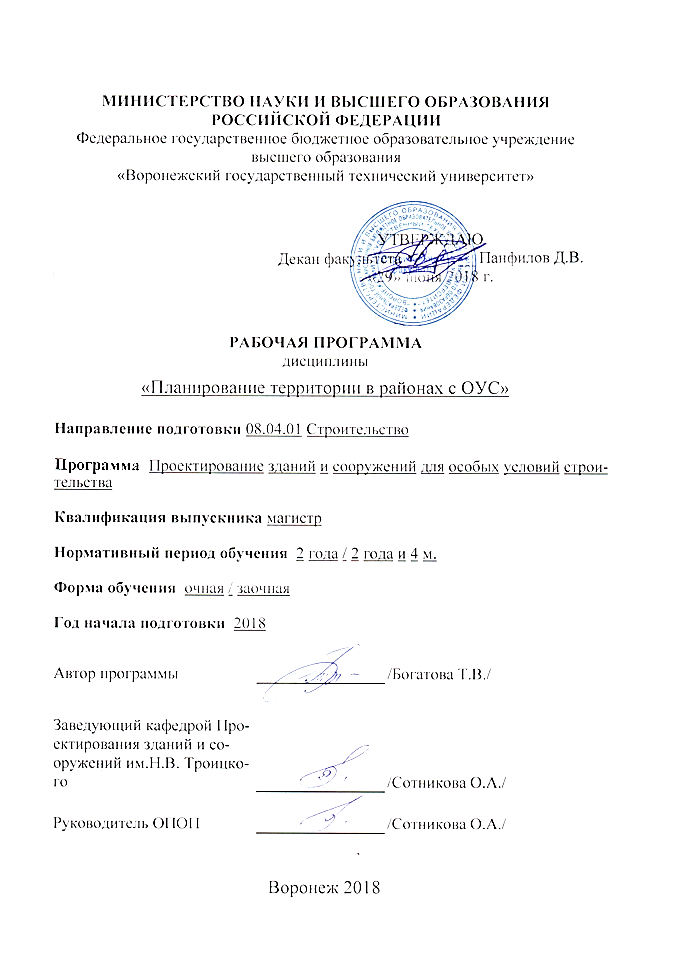 1. ЦЕЛИ И ЗАДАЧИ ДИСЦИПЛИНЫ 1. ЦЕЛИ И ЗАДАЧИ ДИСЦИПЛИНЫ 1. ЦЕЛИ И ЗАДАЧИ ДИСЦИПЛИНЫ 1. ЦЕЛИ И ЗАДАЧИ ДИСЦИПЛИНЫ 1. ЦЕЛИ И ЗАДАЧИ ДИСЦИПЛИНЫ 1. ЦЕЛИ И ЗАДАЧИ ДИСЦИПЛИНЫ 1. ЦЕЛИ И ЗАДАЧИ ДИСЦИПЛИНЫ 1. ЦЕЛИ И ЗАДАЧИ ДИСЦИПЛИНЫ 1. ЦЕЛИ И ЗАДАЧИ ДИСЦИПЛИНЫ 1. ЦЕЛИ И ЗАДАЧИ ДИСЦИПЛИНЫ 1. ЦЕЛИ И ЗАДАЧИ ДИСЦИПЛИНЫ 1. ЦЕЛИ И ЗАДАЧИ ДИСЦИПЛИНЫ 1. ЦЕЛИ И ЗАДАЧИ ДИСЦИПЛИНЫ 1. ЦЕЛИ И ЗАДАЧИ ДИСЦИПЛИНЫ 1. ЦЕЛИ И ЗАДАЧИ ДИСЦИПЛИНЫ 1.1. Цели дисциплины Изучение общих сведений и понятий по проектированию жилых групп и поселений, знакомство с основными факторами, определяющими направление градостроительных работ, формирование профессиональных знаний в области современных тенденций развития архитектуры в области градостроительства, а также в части объемно-планировочных, конструктивных и композиционных решений. 1.1. Цели дисциплины Изучение общих сведений и понятий по проектированию жилых групп и поселений, знакомство с основными факторами, определяющими направление градостроительных работ, формирование профессиональных знаний в области современных тенденций развития архитектуры в области градостроительства, а также в части объемно-планировочных, конструктивных и композиционных решений. 1.1. Цели дисциплины Изучение общих сведений и понятий по проектированию жилых групп и поселений, знакомство с основными факторами, определяющими направление градостроительных работ, формирование профессиональных знаний в области современных тенденций развития архитектуры в области градостроительства, а также в части объемно-планировочных, конструктивных и композиционных решений. 1.1. Цели дисциплины Изучение общих сведений и понятий по проектированию жилых групп и поселений, знакомство с основными факторами, определяющими направление градостроительных работ, формирование профессиональных знаний в области современных тенденций развития архитектуры в области градостроительства, а также в части объемно-планировочных, конструктивных и композиционных решений. 1.1. Цели дисциплины Изучение общих сведений и понятий по проектированию жилых групп и поселений, знакомство с основными факторами, определяющими направление градостроительных работ, формирование профессиональных знаний в области современных тенденций развития архитектуры в области градостроительства, а также в части объемно-планировочных, конструктивных и композиционных решений. 1.1. Цели дисциплины Изучение общих сведений и понятий по проектированию жилых групп и поселений, знакомство с основными факторами, определяющими направление градостроительных работ, формирование профессиональных знаний в области современных тенденций развития архитектуры в области градостроительства, а также в части объемно-планировочных, конструктивных и композиционных решений. 1.1. Цели дисциплины Изучение общих сведений и понятий по проектированию жилых групп и поселений, знакомство с основными факторами, определяющими направление градостроительных работ, формирование профессиональных знаний в области современных тенденций развития архитектуры в области градостроительства, а также в части объемно-планировочных, конструктивных и композиционных решений. 1.1. Цели дисциплины Изучение общих сведений и понятий по проектированию жилых групп и поселений, знакомство с основными факторами, определяющими направление градостроительных работ, формирование профессиональных знаний в области современных тенденций развития архитектуры в области градостроительства, а также в части объемно-планировочных, конструктивных и композиционных решений. 1.1. Цели дисциплины Изучение общих сведений и понятий по проектированию жилых групп и поселений, знакомство с основными факторами, определяющими направление градостроительных работ, формирование профессиональных знаний в области современных тенденций развития архитектуры в области градостроительства, а также в части объемно-планировочных, конструктивных и композиционных решений. 1.1. Цели дисциплины Изучение общих сведений и понятий по проектированию жилых групп и поселений, знакомство с основными факторами, определяющими направление градостроительных работ, формирование профессиональных знаний в области современных тенденций развития архитектуры в области градостроительства, а также в части объемно-планировочных, конструктивных и композиционных решений. 1.1. Цели дисциплины Изучение общих сведений и понятий по проектированию жилых групп и поселений, знакомство с основными факторами, определяющими направление градостроительных работ, формирование профессиональных знаний в области современных тенденций развития архитектуры в области градостроительства, а также в части объемно-планировочных, конструктивных и композиционных решений. 1.1. Цели дисциплины Изучение общих сведений и понятий по проектированию жилых групп и поселений, знакомство с основными факторами, определяющими направление градостроительных работ, формирование профессиональных знаний в области современных тенденций развития архитектуры в области градостроительства, а также в части объемно-планировочных, конструктивных и композиционных решений. 1.1. Цели дисциплины Изучение общих сведений и понятий по проектированию жилых групп и поселений, знакомство с основными факторами, определяющими направление градостроительных работ, формирование профессиональных знаний в области современных тенденций развития архитектуры в области градостроительства, а также в части объемно-планировочных, конструктивных и композиционных решений. 1.1. Цели дисциплины Изучение общих сведений и понятий по проектированию жилых групп и поселений, знакомство с основными факторами, определяющими направление градостроительных работ, формирование профессиональных знаний в области современных тенденций развития архитектуры в области градостроительства, а также в части объемно-планировочных, конструктивных и композиционных решений. 1.1. Цели дисциплины Изучение общих сведений и понятий по проектированию жилых групп и поселений, знакомство с основными факторами, определяющими направление градостроительных работ, формирование профессиональных знаний в области современных тенденций развития архитектуры в области градостроительства, а также в части объемно-планировочных, конструктивных и композиционных решений. 1.2. Задачи освоения дисциплины При изучении курса предполагается решить следующие задачи: - научить студента основным понятиям и факторам, определяющим освоение городских и сельских поселений; - освоить комплексную оценку территории с учетом потребности в новых жилых районах, в промышленных предприятиях, в транспортных магистралях, в зонах отдыха;- рассмотреть транспортно-планировочную организацию городских и сельских поселений; - освоить виды и этапы архитектурно-пространственной композиции городских и сельских поселений; - изучить планировочную структуру жилой, общественной, производственной и рекреационной зоны;- освоить положения градостроительных мероприятий по охране окружающей среды - изучить решение конкретных задач проектирования городских территорий с учетом их особенностей, градостроительных характеристик, функциональных и физико-технических основ проектирования.1.2. Задачи освоения дисциплины При изучении курса предполагается решить следующие задачи: - научить студента основным понятиям и факторам, определяющим освоение городских и сельских поселений; - освоить комплексную оценку территории с учетом потребности в новых жилых районах, в промышленных предприятиях, в транспортных магистралях, в зонах отдыха;- рассмотреть транспортно-планировочную организацию городских и сельских поселений; - освоить виды и этапы архитектурно-пространственной композиции городских и сельских поселений; - изучить планировочную структуру жилой, общественной, производственной и рекреационной зоны;- освоить положения градостроительных мероприятий по охране окружающей среды - изучить решение конкретных задач проектирования городских территорий с учетом их особенностей, градостроительных характеристик, функциональных и физико-технических основ проектирования.1.2. Задачи освоения дисциплины При изучении курса предполагается решить следующие задачи: - научить студента основным понятиям и факторам, определяющим освоение городских и сельских поселений; - освоить комплексную оценку территории с учетом потребности в новых жилых районах, в промышленных предприятиях, в транспортных магистралях, в зонах отдыха;- рассмотреть транспортно-планировочную организацию городских и сельских поселений; - освоить виды и этапы архитектурно-пространственной композиции городских и сельских поселений; - изучить планировочную структуру жилой, общественной, производственной и рекреационной зоны;- освоить положения градостроительных мероприятий по охране окружающей среды - изучить решение конкретных задач проектирования городских территорий с учетом их особенностей, градостроительных характеристик, функциональных и физико-технических основ проектирования.1.2. Задачи освоения дисциплины При изучении курса предполагается решить следующие задачи: - научить студента основным понятиям и факторам, определяющим освоение городских и сельских поселений; - освоить комплексную оценку территории с учетом потребности в новых жилых районах, в промышленных предприятиях, в транспортных магистралях, в зонах отдыха;- рассмотреть транспортно-планировочную организацию городских и сельских поселений; - освоить виды и этапы архитектурно-пространственной композиции городских и сельских поселений; - изучить планировочную структуру жилой, общественной, производственной и рекреационной зоны;- освоить положения градостроительных мероприятий по охране окружающей среды - изучить решение конкретных задач проектирования городских территорий с учетом их особенностей, градостроительных характеристик, функциональных и физико-технических основ проектирования.1.2. Задачи освоения дисциплины При изучении курса предполагается решить следующие задачи: - научить студента основным понятиям и факторам, определяющим освоение городских и сельских поселений; - освоить комплексную оценку территории с учетом потребности в новых жилых районах, в промышленных предприятиях, в транспортных магистралях, в зонах отдыха;- рассмотреть транспортно-планировочную организацию городских и сельских поселений; - освоить виды и этапы архитектурно-пространственной композиции городских и сельских поселений; - изучить планировочную структуру жилой, общественной, производственной и рекреационной зоны;- освоить положения градостроительных мероприятий по охране окружающей среды - изучить решение конкретных задач проектирования городских территорий с учетом их особенностей, градостроительных характеристик, функциональных и физико-технических основ проектирования.1.2. Задачи освоения дисциплины При изучении курса предполагается решить следующие задачи: - научить студента основным понятиям и факторам, определяющим освоение городских и сельских поселений; - освоить комплексную оценку территории с учетом потребности в новых жилых районах, в промышленных предприятиях, в транспортных магистралях, в зонах отдыха;- рассмотреть транспортно-планировочную организацию городских и сельских поселений; - освоить виды и этапы архитектурно-пространственной композиции городских и сельских поселений; - изучить планировочную структуру жилой, общественной, производственной и рекреационной зоны;- освоить положения градостроительных мероприятий по охране окружающей среды - изучить решение конкретных задач проектирования городских территорий с учетом их особенностей, градостроительных характеристик, функциональных и физико-технических основ проектирования.1.2. Задачи освоения дисциплины При изучении курса предполагается решить следующие задачи: - научить студента основным понятиям и факторам, определяющим освоение городских и сельских поселений; - освоить комплексную оценку территории с учетом потребности в новых жилых районах, в промышленных предприятиях, в транспортных магистралях, в зонах отдыха;- рассмотреть транспортно-планировочную организацию городских и сельских поселений; - освоить виды и этапы архитектурно-пространственной композиции городских и сельских поселений; - изучить планировочную структуру жилой, общественной, производственной и рекреационной зоны;- освоить положения градостроительных мероприятий по охране окружающей среды - изучить решение конкретных задач проектирования городских территорий с учетом их особенностей, градостроительных характеристик, функциональных и физико-технических основ проектирования.1.2. Задачи освоения дисциплины При изучении курса предполагается решить следующие задачи: - научить студента основным понятиям и факторам, определяющим освоение городских и сельских поселений; - освоить комплексную оценку территории с учетом потребности в новых жилых районах, в промышленных предприятиях, в транспортных магистралях, в зонах отдыха;- рассмотреть транспортно-планировочную организацию городских и сельских поселений; - освоить виды и этапы архитектурно-пространственной композиции городских и сельских поселений; - изучить планировочную структуру жилой, общественной, производственной и рекреационной зоны;- освоить положения градостроительных мероприятий по охране окружающей среды - изучить решение конкретных задач проектирования городских территорий с учетом их особенностей, градостроительных характеристик, функциональных и физико-технических основ проектирования.1.2. Задачи освоения дисциплины При изучении курса предполагается решить следующие задачи: - научить студента основным понятиям и факторам, определяющим освоение городских и сельских поселений; - освоить комплексную оценку территории с учетом потребности в новых жилых районах, в промышленных предприятиях, в транспортных магистралях, в зонах отдыха;- рассмотреть транспортно-планировочную организацию городских и сельских поселений; - освоить виды и этапы архитектурно-пространственной композиции городских и сельских поселений; - изучить планировочную структуру жилой, общественной, производственной и рекреационной зоны;- освоить положения градостроительных мероприятий по охране окружающей среды - изучить решение конкретных задач проектирования городских территорий с учетом их особенностей, градостроительных характеристик, функциональных и физико-технических основ проектирования.1.2. Задачи освоения дисциплины При изучении курса предполагается решить следующие задачи: - научить студента основным понятиям и факторам, определяющим освоение городских и сельских поселений; - освоить комплексную оценку территории с учетом потребности в новых жилых районах, в промышленных предприятиях, в транспортных магистралях, в зонах отдыха;- рассмотреть транспортно-планировочную организацию городских и сельских поселений; - освоить виды и этапы архитектурно-пространственной композиции городских и сельских поселений; - изучить планировочную структуру жилой, общественной, производственной и рекреационной зоны;- освоить положения градостроительных мероприятий по охране окружающей среды - изучить решение конкретных задач проектирования городских территорий с учетом их особенностей, градостроительных характеристик, функциональных и физико-технических основ проектирования.1.2. Задачи освоения дисциплины При изучении курса предполагается решить следующие задачи: - научить студента основным понятиям и факторам, определяющим освоение городских и сельских поселений; - освоить комплексную оценку территории с учетом потребности в новых жилых районах, в промышленных предприятиях, в транспортных магистралях, в зонах отдыха;- рассмотреть транспортно-планировочную организацию городских и сельских поселений; - освоить виды и этапы архитектурно-пространственной композиции городских и сельских поселений; - изучить планировочную структуру жилой, общественной, производственной и рекреационной зоны;- освоить положения градостроительных мероприятий по охране окружающей среды - изучить решение конкретных задач проектирования городских территорий с учетом их особенностей, градостроительных характеристик, функциональных и физико-технических основ проектирования.1.2. Задачи освоения дисциплины При изучении курса предполагается решить следующие задачи: - научить студента основным понятиям и факторам, определяющим освоение городских и сельских поселений; - освоить комплексную оценку территории с учетом потребности в новых жилых районах, в промышленных предприятиях, в транспортных магистралях, в зонах отдыха;- рассмотреть транспортно-планировочную организацию городских и сельских поселений; - освоить виды и этапы архитектурно-пространственной композиции городских и сельских поселений; - изучить планировочную структуру жилой, общественной, производственной и рекреационной зоны;- освоить положения градостроительных мероприятий по охране окружающей среды - изучить решение конкретных задач проектирования городских территорий с учетом их особенностей, градостроительных характеристик, функциональных и физико-технических основ проектирования.1.2. Задачи освоения дисциплины При изучении курса предполагается решить следующие задачи: - научить студента основным понятиям и факторам, определяющим освоение городских и сельских поселений; - освоить комплексную оценку территории с учетом потребности в новых жилых районах, в промышленных предприятиях, в транспортных магистралях, в зонах отдыха;- рассмотреть транспортно-планировочную организацию городских и сельских поселений; - освоить виды и этапы архитектурно-пространственной композиции городских и сельских поселений; - изучить планировочную структуру жилой, общественной, производственной и рекреационной зоны;- освоить положения градостроительных мероприятий по охране окружающей среды - изучить решение конкретных задач проектирования городских территорий с учетом их особенностей, градостроительных характеристик, функциональных и физико-технических основ проектирования.1.2. Задачи освоения дисциплины При изучении курса предполагается решить следующие задачи: - научить студента основным понятиям и факторам, определяющим освоение городских и сельских поселений; - освоить комплексную оценку территории с учетом потребности в новых жилых районах, в промышленных предприятиях, в транспортных магистралях, в зонах отдыха;- рассмотреть транспортно-планировочную организацию городских и сельских поселений; - освоить виды и этапы архитектурно-пространственной композиции городских и сельских поселений; - изучить планировочную структуру жилой, общественной, производственной и рекреационной зоны;- освоить положения градостроительных мероприятий по охране окружающей среды - изучить решение конкретных задач проектирования городских территорий с учетом их особенностей, градостроительных характеристик, функциональных и физико-технических основ проектирования.1.2. Задачи освоения дисциплины При изучении курса предполагается решить следующие задачи: - научить студента основным понятиям и факторам, определяющим освоение городских и сельских поселений; - освоить комплексную оценку территории с учетом потребности в новых жилых районах, в промышленных предприятиях, в транспортных магистралях, в зонах отдыха;- рассмотреть транспортно-планировочную организацию городских и сельских поселений; - освоить виды и этапы архитектурно-пространственной композиции городских и сельских поселений; - изучить планировочную структуру жилой, общественной, производственной и рекреационной зоны;- освоить положения градостроительных мероприятий по охране окружающей среды - изучить решение конкретных задач проектирования городских территорий с учетом их особенностей, градостроительных характеристик, функциональных и физико-технических основ проектирования.2. МЕСТО ДИСЦИПЛИНЫ В СТРУКТУРЕ ОПОП 2. МЕСТО ДИСЦИПЛИНЫ В СТРУКТУРЕ ОПОП 2. МЕСТО ДИСЦИПЛИНЫ В СТРУКТУРЕ ОПОП 2. МЕСТО ДИСЦИПЛИНЫ В СТРУКТУРЕ ОПОП 2. МЕСТО ДИСЦИПЛИНЫ В СТРУКТУРЕ ОПОП 2. МЕСТО ДИСЦИПЛИНЫ В СТРУКТУРЕ ОПОП 2. МЕСТО ДИСЦИПЛИНЫ В СТРУКТУРЕ ОПОП 2. МЕСТО ДИСЦИПЛИНЫ В СТРУКТУРЕ ОПОП 2. МЕСТО ДИСЦИПЛИНЫ В СТРУКТУРЕ ОПОП 2. МЕСТО ДИСЦИПЛИНЫ В СТРУКТУРЕ ОПОП 2. МЕСТО ДИСЦИПЛИНЫ В СТРУКТУРЕ ОПОП 2. МЕСТО ДИСЦИПЛИНЫ В СТРУКТУРЕ ОПОП 2. МЕСТО ДИСЦИПЛИНЫ В СТРУКТУРЕ ОПОП 2. МЕСТО ДИСЦИПЛИНЫ В СТРУКТУРЕ ОПОП 2. МЕСТО ДИСЦИПЛИНЫ В СТРУКТУРЕ ОПОП Дисциплина «Планирование территории в районах с ОУС» относится к дисциплинам вариативной части (дисциплина по выбору) блока Б1. Дисциплина «Планирование территории в районах с ОУС» относится к дисциплинам вариативной части (дисциплина по выбору) блока Б1. Дисциплина «Планирование территории в районах с ОУС» относится к дисциплинам вариативной части (дисциплина по выбору) блока Б1. Дисциплина «Планирование территории в районах с ОУС» относится к дисциплинам вариативной части (дисциплина по выбору) блока Б1. Дисциплина «Планирование территории в районах с ОУС» относится к дисциплинам вариативной части (дисциплина по выбору) блока Б1. Дисциплина «Планирование территории в районах с ОУС» относится к дисциплинам вариативной части (дисциплина по выбору) блока Б1. Дисциплина «Планирование территории в районах с ОУС» относится к дисциплинам вариативной части (дисциплина по выбору) блока Б1. Дисциплина «Планирование территории в районах с ОУС» относится к дисциплинам вариативной части (дисциплина по выбору) блока Б1. Дисциплина «Планирование территории в районах с ОУС» относится к дисциплинам вариативной части (дисциплина по выбору) блока Б1. Дисциплина «Планирование территории в районах с ОУС» относится к дисциплинам вариативной части (дисциплина по выбору) блока Б1. Дисциплина «Планирование территории в районах с ОУС» относится к дисциплинам вариативной части (дисциплина по выбору) блока Б1. Дисциплина «Планирование территории в районах с ОУС» относится к дисциплинам вариативной части (дисциплина по выбору) блока Б1. Дисциплина «Планирование территории в районах с ОУС» относится к дисциплинам вариативной части (дисциплина по выбору) блока Б1. Дисциплина «Планирование территории в районах с ОУС» относится к дисциплинам вариативной части (дисциплина по выбору) блока Б1. Дисциплина «Планирование территории в районах с ОУС» относится к дисциплинам вариативной части (дисциплина по выбору) блока Б1. 3. ПЕРЕЧЕНЬ ПЛАНИРУЕМЫХ РЕЗУЛЬТАТОВ ОБУЧЕНИЯ ПО ДИСЦИПЛИНЕ 3. ПЕРЕЧЕНЬ ПЛАНИРУЕМЫХ РЕЗУЛЬТАТОВ ОБУЧЕНИЯ ПО ДИСЦИПЛИНЕ 3. ПЕРЕЧЕНЬ ПЛАНИРУЕМЫХ РЕЗУЛЬТАТОВ ОБУЧЕНИЯ ПО ДИСЦИПЛИНЕ 3. ПЕРЕЧЕНЬ ПЛАНИРУЕМЫХ РЕЗУЛЬТАТОВ ОБУЧЕНИЯ ПО ДИСЦИПЛИНЕ 3. ПЕРЕЧЕНЬ ПЛАНИРУЕМЫХ РЕЗУЛЬТАТОВ ОБУЧЕНИЯ ПО ДИСЦИПЛИНЕ 3. ПЕРЕЧЕНЬ ПЛАНИРУЕМЫХ РЕЗУЛЬТАТОВ ОБУЧЕНИЯ ПО ДИСЦИПЛИНЕ 3. ПЕРЕЧЕНЬ ПЛАНИРУЕМЫХ РЕЗУЛЬТАТОВ ОБУЧЕНИЯ ПО ДИСЦИПЛИНЕ 3. ПЕРЕЧЕНЬ ПЛАНИРУЕМЫХ РЕЗУЛЬТАТОВ ОБУЧЕНИЯ ПО ДИСЦИПЛИНЕ 3. ПЕРЕЧЕНЬ ПЛАНИРУЕМЫХ РЕЗУЛЬТАТОВ ОБУЧЕНИЯ ПО ДИСЦИПЛИНЕ 3. ПЕРЕЧЕНЬ ПЛАНИРУЕМЫХ РЕЗУЛЬТАТОВ ОБУЧЕНИЯ ПО ДИСЦИПЛИНЕ 3. ПЕРЕЧЕНЬ ПЛАНИРУЕМЫХ РЕЗУЛЬТАТОВ ОБУЧЕНИЯ ПО ДИСЦИПЛИНЕ 3. ПЕРЕЧЕНЬ ПЛАНИРУЕМЫХ РЕЗУЛЬТАТОВ ОБУЧЕНИЯ ПО ДИСЦИПЛИНЕ 3. ПЕРЕЧЕНЬ ПЛАНИРУЕМЫХ РЕЗУЛЬТАТОВ ОБУЧЕНИЯ ПО ДИСЦИПЛИНЕ 3. ПЕРЕЧЕНЬ ПЛАНИРУЕМЫХ РЕЗУЛЬТАТОВ ОБУЧЕНИЯ ПО ДИСЦИПЛИНЕ 3. ПЕРЕЧЕНЬ ПЛАНИРУЕМЫХ РЕЗУЛЬТАТОВ ОБУЧЕНИЯ ПО ДИСЦИПЛИНЕ Процесс изучения дисциплины «Планирование территории в районах с ОУС» направлен на формирование следующих компетенций: ПК-3 - Способен организовывать проектную деятельность в части применения результатов инженерно-геодезических изысканий для градостроительной деятельности ПК-4 - Способен проводить анализ и экспертную оценку объектов градостроительной деятельности ПК-5 - Способен осуществлять оптимизацию производственной и финансово-экономической деятельности строительной организации Процесс изучения дисциплины «Планирование территории в районах с ОУС» направлен на формирование следующих компетенций: ПК-3 - Способен организовывать проектную деятельность в части применения результатов инженерно-геодезических изысканий для градостроительной деятельности ПК-4 - Способен проводить анализ и экспертную оценку объектов градостроительной деятельности ПК-5 - Способен осуществлять оптимизацию производственной и финансово-экономической деятельности строительной организации Процесс изучения дисциплины «Планирование территории в районах с ОУС» направлен на формирование следующих компетенций: ПК-3 - Способен организовывать проектную деятельность в части применения результатов инженерно-геодезических изысканий для градостроительной деятельности ПК-4 - Способен проводить анализ и экспертную оценку объектов градостроительной деятельности ПК-5 - Способен осуществлять оптимизацию производственной и финансово-экономической деятельности строительной организации Процесс изучения дисциплины «Планирование территории в районах с ОУС» направлен на формирование следующих компетенций: ПК-3 - Способен организовывать проектную деятельность в части применения результатов инженерно-геодезических изысканий для градостроительной деятельности ПК-4 - Способен проводить анализ и экспертную оценку объектов градостроительной деятельности ПК-5 - Способен осуществлять оптимизацию производственной и финансово-экономической деятельности строительной организации Процесс изучения дисциплины «Планирование территории в районах с ОУС» направлен на формирование следующих компетенций: ПК-3 - Способен организовывать проектную деятельность в части применения результатов инженерно-геодезических изысканий для градостроительной деятельности ПК-4 - Способен проводить анализ и экспертную оценку объектов градостроительной деятельности ПК-5 - Способен осуществлять оптимизацию производственной и финансово-экономической деятельности строительной организации Процесс изучения дисциплины «Планирование территории в районах с ОУС» направлен на формирование следующих компетенций: ПК-3 - Способен организовывать проектную деятельность в части применения результатов инженерно-геодезических изысканий для градостроительной деятельности ПК-4 - Способен проводить анализ и экспертную оценку объектов градостроительной деятельности ПК-5 - Способен осуществлять оптимизацию производственной и финансово-экономической деятельности строительной организации Процесс изучения дисциплины «Планирование территории в районах с ОУС» направлен на формирование следующих компетенций: ПК-3 - Способен организовывать проектную деятельность в части применения результатов инженерно-геодезических изысканий для градостроительной деятельности ПК-4 - Способен проводить анализ и экспертную оценку объектов градостроительной деятельности ПК-5 - Способен осуществлять оптимизацию производственной и финансово-экономической деятельности строительной организации Процесс изучения дисциплины «Планирование территории в районах с ОУС» направлен на формирование следующих компетенций: ПК-3 - Способен организовывать проектную деятельность в части применения результатов инженерно-геодезических изысканий для градостроительной деятельности ПК-4 - Способен проводить анализ и экспертную оценку объектов градостроительной деятельности ПК-5 - Способен осуществлять оптимизацию производственной и финансово-экономической деятельности строительной организации Процесс изучения дисциплины «Планирование территории в районах с ОУС» направлен на формирование следующих компетенций: ПК-3 - Способен организовывать проектную деятельность в части применения результатов инженерно-геодезических изысканий для градостроительной деятельности ПК-4 - Способен проводить анализ и экспертную оценку объектов градостроительной деятельности ПК-5 - Способен осуществлять оптимизацию производственной и финансово-экономической деятельности строительной организации Процесс изучения дисциплины «Планирование территории в районах с ОУС» направлен на формирование следующих компетенций: ПК-3 - Способен организовывать проектную деятельность в части применения результатов инженерно-геодезических изысканий для градостроительной деятельности ПК-4 - Способен проводить анализ и экспертную оценку объектов градостроительной деятельности ПК-5 - Способен осуществлять оптимизацию производственной и финансово-экономической деятельности строительной организации Процесс изучения дисциплины «Планирование территории в районах с ОУС» направлен на формирование следующих компетенций: ПК-3 - Способен организовывать проектную деятельность в части применения результатов инженерно-геодезических изысканий для градостроительной деятельности ПК-4 - Способен проводить анализ и экспертную оценку объектов градостроительной деятельности ПК-5 - Способен осуществлять оптимизацию производственной и финансово-экономической деятельности строительной организации Процесс изучения дисциплины «Планирование территории в районах с ОУС» направлен на формирование следующих компетенций: ПК-3 - Способен организовывать проектную деятельность в части применения результатов инженерно-геодезических изысканий для градостроительной деятельности ПК-4 - Способен проводить анализ и экспертную оценку объектов градостроительной деятельности ПК-5 - Способен осуществлять оптимизацию производственной и финансово-экономической деятельности строительной организации Процесс изучения дисциплины «Планирование территории в районах с ОУС» направлен на формирование следующих компетенций: ПК-3 - Способен организовывать проектную деятельность в части применения результатов инженерно-геодезических изысканий для градостроительной деятельности ПК-4 - Способен проводить анализ и экспертную оценку объектов градостроительной деятельности ПК-5 - Способен осуществлять оптимизацию производственной и финансово-экономической деятельности строительной организации Процесс изучения дисциплины «Планирование территории в районах с ОУС» направлен на формирование следующих компетенций: ПК-3 - Способен организовывать проектную деятельность в части применения результатов инженерно-геодезических изысканий для градостроительной деятельности ПК-4 - Способен проводить анализ и экспертную оценку объектов градостроительной деятельности ПК-5 - Способен осуществлять оптимизацию производственной и финансово-экономической деятельности строительной организации Процесс изучения дисциплины «Планирование территории в районах с ОУС» направлен на формирование следующих компетенций: ПК-3 - Способен организовывать проектную деятельность в части применения результатов инженерно-геодезических изысканий для градостроительной деятельности ПК-4 - Способен проводить анализ и экспертную оценку объектов градостроительной деятельности ПК-5 - Способен осуществлять оптимизацию производственной и финансово-экономической деятельности строительной организации Компетенция Компетенция Компетенция Компетенция Компетенция Результаты обучения, характеризующие сформированность компетенции Результаты обучения, характеризующие сформированность компетенции Результаты обучения, характеризующие сформированность компетенции Результаты обучения, характеризующие сформированность компетенции Результаты обучения, характеризующие сформированность компетенции Результаты обучения, характеризующие сформированность компетенции Результаты обучения, характеризующие сформированность компетенции Результаты обучения, характеризующие сформированность компетенции Результаты обучения, характеризующие сформированность компетенции Результаты обучения, характеризующие сформированность компетенции ПК-3ПК-3ПК-3ПК-3ПК-3знать требования нормативных документов планировки городской территориизнать требования нормативных документов планировки городской территориизнать требования нормативных документов планировки городской территориизнать требования нормативных документов планировки городской территориизнать требования нормативных документов планировки городской территориизнать требования нормативных документов планировки городской территориизнать требования нормативных документов планировки городской территориизнать требования нормативных документов планировки городской территориизнать требования нормативных документов планировки городской территориизнать требования нормативных документов планировки городской территорииПК-3ПК-3ПК-3ПК-3ПК-3уметь разрабатывать проектную документацию планирования территорий уметь разрабатывать проектную документацию планирования территорий уметь разрабатывать проектную документацию планирования территорий уметь разрабатывать проектную документацию планирования территорий уметь разрабатывать проектную документацию планирования территорий уметь разрабатывать проектную документацию планирования территорий уметь разрабатывать проектную документацию планирования территорий уметь разрабатывать проектную документацию планирования территорий уметь разрабатывать проектную документацию планирования территорий уметь разрабатывать проектную документацию планирования территорий ПК-3ПК-3ПК-3ПК-3ПК-3владеть навыком использования результатов инженерно-геодезических изысканийвладеть навыком использования результатов инженерно-геодезических изысканийвладеть навыком использования результатов инженерно-геодезических изысканийвладеть навыком использования результатов инженерно-геодезических изысканийвладеть навыком использования результатов инженерно-геодезических изысканийвладеть навыком использования результатов инженерно-геодезических изысканийвладеть навыком использования результатов инженерно-геодезических изысканийвладеть навыком использования результатов инженерно-геодезических изысканийвладеть навыком использования результатов инженерно-геодезических изысканийвладеть навыком использования результатов инженерно-геодезических изысканийПК-4ПК-4ПК-4ПК-4ПК-4знать требования нормативных документов экспертной оценки градостроительной деятельности знать требования нормативных документов экспертной оценки градостроительной деятельности знать требования нормативных документов экспертной оценки градостроительной деятельности знать требования нормативных документов экспертной оценки градостроительной деятельности знать требования нормативных документов экспертной оценки градостроительной деятельности знать требования нормативных документов экспертной оценки градостроительной деятельности знать требования нормативных документов экспертной оценки градостроительной деятельности знать требования нормативных документов экспертной оценки градостроительной деятельности знать требования нормативных документов экспертной оценки градостроительной деятельности знать требования нормативных документов экспертной оценки градостроительной деятельности ПК-4ПК-4ПК-4ПК-4ПК-4уметь разрабатывать проектную документацию экспертной оценки объектов градостроительной деятельности уметь разрабатывать проектную документацию экспертной оценки объектов градостроительной деятельности уметь разрабатывать проектную документацию экспертной оценки объектов градостроительной деятельности уметь разрабатывать проектную документацию экспертной оценки объектов градостроительной деятельности уметь разрабатывать проектную документацию экспертной оценки объектов градостроительной деятельности уметь разрабатывать проектную документацию экспертной оценки объектов градостроительной деятельности уметь разрабатывать проектную документацию экспертной оценки объектов градостроительной деятельности уметь разрабатывать проектную документацию экспертной оценки объектов градостроительной деятельности уметь разрабатывать проектную документацию экспертной оценки объектов градостроительной деятельности уметь разрабатывать проектную документацию экспертной оценки объектов градостроительной деятельности ПК-4ПК-4ПК-4ПК-4ПК-4владеть навыком использования результатов анализа объектов градостроительной деятельности владеть навыком использования результатов анализа объектов градостроительной деятельности владеть навыком использования результатов анализа объектов градостроительной деятельности владеть навыком использования результатов анализа объектов градостроительной деятельности владеть навыком использования результатов анализа объектов градостроительной деятельности владеть навыком использования результатов анализа объектов градостроительной деятельности владеть навыком использования результатов анализа объектов градостроительной деятельности владеть навыком использования результатов анализа объектов градостроительной деятельности владеть навыком использования результатов анализа объектов градостроительной деятельности владеть навыком использования результатов анализа объектов градостроительной деятельности ПК-5ПК-5ПК-5ПК-5ПК-5знать требования нормативных документов деятельности строительной организациизнать требования нормативных документов деятельности строительной организациизнать требования нормативных документов деятельности строительной организациизнать требования нормативных документов деятельности строительной организациизнать требования нормативных документов деятельности строительной организациизнать требования нормативных документов деятельности строительной организациизнать требования нормативных документов деятельности строительной организациизнать требования нормативных документов деятельности строительной организациизнать требования нормативных документов деятельности строительной организациизнать требования нормативных документов деятельности строительной организацииПК-5ПК-5ПК-5ПК-5ПК-5уметь разрабатывать документацию по оптимизации деятельности строительной организацииуметь разрабатывать документацию по оптимизации деятельности строительной организацииуметь разрабатывать документацию по оптимизации деятельности строительной организацииуметь разрабатывать документацию по оптимизации деятельности строительной организацииуметь разрабатывать документацию по оптимизации деятельности строительной организацииуметь разрабатывать документацию по оптимизации деятельности строительной организацииуметь разрабатывать документацию по оптимизации деятельности строительной организацииуметь разрабатывать документацию по оптимизации деятельности строительной организацииуметь разрабатывать документацию по оптимизации деятельности строительной организацииуметь разрабатывать документацию по оптимизации деятельности строительной организацииПК-5ПК-5ПК-5ПК-5ПК-5владеть навыком оптимизации производственной и финансово-экономической деятельности строительной организациивладеть навыком оптимизации производственной и финансово-экономической деятельности строительной организациивладеть навыком оптимизации производственной и финансово-экономической деятельности строительной организациивладеть навыком оптимизации производственной и финансово-экономической деятельности строительной организациивладеть навыком оптимизации производственной и финансово-экономической деятельности строительной организациивладеть навыком оптимизации производственной и финансово-экономической деятельности строительной организациивладеть навыком оптимизации производственной и финансово-экономической деятельности строительной организациивладеть навыком оптимизации производственной и финансово-экономической деятельности строительной организациивладеть навыком оптимизации производственной и финансово-экономической деятельности строительной организациивладеть навыком оптимизации производственной и финансово-экономической деятельности строительной организации4. ОБЪЕМ ДИСЦИПЛИНЫ4. ОБЪЕМ ДИСЦИПЛИНЫ4. ОБЪЕМ ДИСЦИПЛИНЫ4. ОБЪЕМ ДИСЦИПЛИНЫ4. ОБЪЕМ ДИСЦИПЛИНЫ4. ОБЪЕМ ДИСЦИПЛИНЫ4. ОБЪЕМ ДИСЦИПЛИНЫ4. ОБЪЕМ ДИСЦИПЛИНЫ4. ОБЪЕМ ДИСЦИПЛИНЫ4. ОБЪЕМ ДИСЦИПЛИНЫ4. ОБЪЕМ ДИСЦИПЛИНЫ4. ОБЪЕМ ДИСЦИПЛИНЫ4. ОБЪЕМ ДИСЦИПЛИНЫ4. ОБЪЕМ ДИСЦИПЛИНЫ4. ОБЪЕМ ДИСЦИПЛИНЫОбщая трудоемкость дисциплины «Планирование территории в районах с ОУС» составляет 4 з.е. Распределение трудоемкости дисциплины по видам занятий Общая трудоемкость дисциплины «Планирование территории в районах с ОУС» составляет 4 з.е. Распределение трудоемкости дисциплины по видам занятий Общая трудоемкость дисциплины «Планирование территории в районах с ОУС» составляет 4 з.е. Распределение трудоемкости дисциплины по видам занятий Общая трудоемкость дисциплины «Планирование территории в районах с ОУС» составляет 4 з.е. Распределение трудоемкости дисциплины по видам занятий Общая трудоемкость дисциплины «Планирование территории в районах с ОУС» составляет 4 з.е. Распределение трудоемкости дисциплины по видам занятий Общая трудоемкость дисциплины «Планирование территории в районах с ОУС» составляет 4 з.е. Распределение трудоемкости дисциплины по видам занятий Общая трудоемкость дисциплины «Планирование территории в районах с ОУС» составляет 4 з.е. Распределение трудоемкости дисциплины по видам занятий Общая трудоемкость дисциплины «Планирование территории в районах с ОУС» составляет 4 з.е. Распределение трудоемкости дисциплины по видам занятий Общая трудоемкость дисциплины «Планирование территории в районах с ОУС» составляет 4 з.е. Распределение трудоемкости дисциплины по видам занятий Общая трудоемкость дисциплины «Планирование территории в районах с ОУС» составляет 4 з.е. Распределение трудоемкости дисциплины по видам занятий Общая трудоемкость дисциплины «Планирование территории в районах с ОУС» составляет 4 з.е. Распределение трудоемкости дисциплины по видам занятий Общая трудоемкость дисциплины «Планирование территории в районах с ОУС» составляет 4 з.е. Распределение трудоемкости дисциплины по видам занятий Общая трудоемкость дисциплины «Планирование территории в районах с ОУС» составляет 4 з.е. Распределение трудоемкости дисциплины по видам занятий Общая трудоемкость дисциплины «Планирование территории в районах с ОУС» составляет 4 з.е. Распределение трудоемкости дисциплины по видам занятий Общая трудоемкость дисциплины «Планирование территории в районах с ОУС» составляет 4 з.е. Распределение трудоемкости дисциплины по видам занятий очная форма обучения очная форма обучения очная форма обучения очная форма обучения очная форма обучения очная форма обучения очная форма обучения очная форма обучения очная форма обучения очная форма обучения очная форма обучения очная форма обучения очная форма обучения очная форма обучения очная форма обучения Виды учебной работыВиды учебной работыВиды учебной работыВиды учебной работыВиды учебной работыВиды учебной работыВиды учебной работыВиды учебной работыВсего часовВсего часовСеместрыСеместрыСеместрыВиды учебной работыВиды учебной работыВиды учебной работыВиды учебной работыВиды учебной работыВиды учебной работыВиды учебной работыВиды учебной работыВсего часовВсего часов333Аудиторные занятия (всего)Аудиторные занятия (всего)Аудиторные занятия (всего)Аудиторные занятия (всего)Аудиторные занятия (всего)Аудиторные занятия (всего)Аудиторные занятия (всего)Аудиторные занятия (всего)3636363636В том числе:В том числе:В том числе:В том числе:В том числе:В том числе:В том числе:В том числе:ЛекцииЛекцииЛекцииЛекцииЛекцииЛекцииЛекцииЛекции1818181818Практические занятия (ПЗ)Практические занятия (ПЗ)Практические занятия (ПЗ)Практические занятия (ПЗ)Практические занятия (ПЗ)Практические занятия (ПЗ)Практические занятия (ПЗ)Практические занятия (ПЗ)1818181818Самостоятельная работаСамостоятельная работаСамостоятельная работаСамостоятельная работаСамостоятельная работаСамостоятельная работаСамостоятельная работаСамостоятельная работа108108108108108Курсовая работаКурсовая работаКурсовая работаКурсовая работаКурсовая работаКурсовая работаКурсовая работаКурсовая работа+++++Виды промежуточной аттестации - зачетВиды промежуточной аттестации - зачетВиды промежуточной аттестации - зачетВиды промежуточной аттестации - зачетВиды промежуточной аттестации - зачетВиды промежуточной аттестации - зачетВиды промежуточной аттестации - зачетВиды промежуточной аттестации - зачет+++++Общая трудоемкость:академические часызач.ед.Общая трудоемкость:академические часызач.ед.Общая трудоемкость:академические часызач.ед.Общая трудоемкость:академические часызач.ед.Общая трудоемкость:академические часызач.ед.Общая трудоемкость:академические часызач.ед.Общая трудоемкость:академические часызач.ед.Общая трудоемкость:академические часызач.ед.14441444144414441444заочная форма обучения заочная форма обучения заочная форма обучения заочная форма обучения заочная форма обучения заочная форма обучения заочная форма обучения заочная форма обучения заочная форма обучения заочная форма обучения заочная форма обучения заочная форма обучения заочная форма обучения заочная форма обучения заочная форма обучения Виды учебной работыВиды учебной работыВиды учебной работыВиды учебной работыВиды учебной работыВиды учебной работыВиды учебной работыВиды учебной работыВсего часовВсего часовСеместрыСеместрыСеместрыВиды учебной работыВиды учебной работыВиды учебной работыВиды учебной работыВиды учебной работыВиды учебной работыВиды учебной работыВиды учебной работыВсего часовВсего часов333Аудиторные занятия (всего)Аудиторные занятия (всего)Аудиторные занятия (всего)Аудиторные занятия (всего)Аудиторные занятия (всего)Аудиторные занятия (всего)Аудиторные занятия (всего)Аудиторные занятия (всего)1818181818В том числе:В том числе:В том числе:В том числе:В том числе:В том числе:В том числе:В том числе:ЛекцииЛекцииЛекцииЛекцииЛекцииЛекцииЛекцииЛекции88888Практические занятия (ПЗ)Практические занятия (ПЗ)Практические занятия (ПЗ)Практические занятия (ПЗ)Практические занятия (ПЗ)Практические занятия (ПЗ)Практические занятия (ПЗ)Практические занятия (ПЗ)1010101010Самостоятельная работаСамостоятельная работаСамостоятельная работаСамостоятельная работаСамостоятельная работаСамостоятельная работаСамостоятельная работаСамостоятельная работа122122122122122Курсовая работаКурсовая работаКурсовая работаКурсовая работаКурсовая работаКурсовая работаКурсовая работаКурсовая работа+++++Часы на контрольЧасы на контрольЧасы на контрольЧасы на контрольЧасы на контрольЧасы на контрольЧасы на контрольЧасы на контроль44444Виды промежуточной аттестации - зачетВиды промежуточной аттестации - зачетВиды промежуточной аттестации - зачетВиды промежуточной аттестации - зачетВиды промежуточной аттестации - зачетВиды промежуточной аттестации - зачетВиды промежуточной аттестации - зачетВиды промежуточной аттестации - зачет+++++Общая трудоемкость:академические часызач.ед.Общая трудоемкость:академические часызач.ед.Общая трудоемкость:академические часызач.ед.Общая трудоемкость:академические часызач.ед.Общая трудоемкость:академические часызач.ед.Общая трудоемкость:академические часызач.ед.Общая трудоемкость:академические часызач.ед.Общая трудоемкость:академические часызач.ед.144414441444144414445. СОДЕРЖАНИЕ ДИСЦИПЛИНЫ (МОДУЛЯ) 5. СОДЕРЖАНИЕ ДИСЦИПЛИНЫ (МОДУЛЯ) 5. СОДЕРЖАНИЕ ДИСЦИПЛИНЫ (МОДУЛЯ) 5. СОДЕРЖАНИЕ ДИСЦИПЛИНЫ (МОДУЛЯ) 5. СОДЕРЖАНИЕ ДИСЦИПЛИНЫ (МОДУЛЯ) 5. СОДЕРЖАНИЕ ДИСЦИПЛИНЫ (МОДУЛЯ) 5. СОДЕРЖАНИЕ ДИСЦИПЛИНЫ (МОДУЛЯ) 5. СОДЕРЖАНИЕ ДИСЦИПЛИНЫ (МОДУЛЯ) 5. СОДЕРЖАНИЕ ДИСЦИПЛИНЫ (МОДУЛЯ) 5. СОДЕРЖАНИЕ ДИСЦИПЛИНЫ (МОДУЛЯ) 5. СОДЕРЖАНИЕ ДИСЦИПЛИНЫ (МОДУЛЯ) 5. СОДЕРЖАНИЕ ДИСЦИПЛИНЫ (МОДУЛЯ) 5. СОДЕРЖАНИЕ ДИСЦИПЛИНЫ (МОДУЛЯ) 5. СОДЕРЖАНИЕ ДИСЦИПЛИНЫ (МОДУЛЯ) 5. СОДЕРЖАНИЕ ДИСЦИПЛИНЫ (МОДУЛЯ) 5.1 Содержание разделов дисциплины и распределение трудоемкости по видам занятий 5.1 Содержание разделов дисциплины и распределение трудоемкости по видам занятий 5.1 Содержание разделов дисциплины и распределение трудоемкости по видам занятий 5.1 Содержание разделов дисциплины и распределение трудоемкости по видам занятий 5.1 Содержание разделов дисциплины и распределение трудоемкости по видам занятий 5.1 Содержание разделов дисциплины и распределение трудоемкости по видам занятий 5.1 Содержание разделов дисциплины и распределение трудоемкости по видам занятий 5.1 Содержание разделов дисциплины и распределение трудоемкости по видам занятий 5.1 Содержание разделов дисциплины и распределение трудоемкости по видам занятий 5.1 Содержание разделов дисциплины и распределение трудоемкости по видам занятий 5.1 Содержание разделов дисциплины и распределение трудоемкости по видам занятий 5.1 Содержание разделов дисциплины и распределение трудоемкости по видам занятий 5.1 Содержание разделов дисциплины и распределение трудоемкости по видам занятий 5.1 Содержание разделов дисциплины и распределение трудоемкости по видам занятий 5.1 Содержание разделов дисциплины и распределение трудоемкости по видам занятий очная форма обучения очная форма обучения очная форма обучения очная форма обучения очная форма обучения очная форма обучения очная форма обучения очная форма обучения очная форма обучения очная форма обучения очная форма обучения очная форма обучения очная форма обучения очная форма обучения очная форма обучения № п/пНаименование темыНаименование темыНаименование темыНаименование темыСодержание разделаСодержание разделаСодержание разделаСодержание разделаСодержание разделаЛекцПракзан.Пракзан.СРСВсего,час1Климат и основные положения функционального зонирования городского пространстваКлимат и основные положения функционального зонирования городского пространстваКлимат и основные положения функционального зонирования городского пространстваКлимат и основные положения функционального зонирования городского пространстваКлиматическое районирование. Выбор территории с учетом природно-климатических факторов. Приемы архитектурно-художественных решений жилой застройки. Расположение учреждений культурно-бытового обслуживания в жилой застройке. Формирование ландшафта в городской застройке. Климатическое районирование. Выбор территории с учетом природно-климатических факторов. Приемы архитектурно-художественных решений жилой застройки. Расположение учреждений культурно-бытового обслуживания в жилой застройке. Формирование ландшафта в городской застройке. Климатическое районирование. Выбор территории с учетом природно-климатических факторов. Приемы архитектурно-художественных решений жилой застройки. Расположение учреждений культурно-бытового обслуживания в жилой застройке. Формирование ландшафта в городской застройке. Климатическое районирование. Выбор территории с учетом природно-климатических факторов. Приемы архитектурно-художественных решений жилой застройки. Расположение учреждений культурно-бытового обслуживания в жилой застройке. Формирование ландшафта в городской застройке. Климатическое районирование. Выбор территории с учетом природно-климатических факторов. Приемы архитектурно-художественных решений жилой застройки. Расположение учреждений культурно-бытового обслуживания в жилой застройке. Формирование ландшафта в городской застройке. 108854722Основные положения по планировочной структуре жилой застройки в районах с особыми условиями строительстваОсновные положения по планировочной структуре жилой застройки в районах с особыми условиями строительстваОсновные положения по планировочной структуре жилой застройки в районах с особыми условиями строительстваОсновные положения по планировочной структуре жилой застройки в районах с особыми условиями строительстваОсновные положения по планировочной структуре жилой застройки. Дорожная сеть улиц и транспортные магистрали. Приемы застройки микрорайонов с учетом ветрозащиты, предотвращения снегозаносов.  Размещения различных по назначению площадок в жилой застройке. Основные положения по планировочной структуре жилой застройки. Дорожная сеть улиц и транспортные магистрали. Приемы застройки микрорайонов с учетом ветрозащиты, предотвращения снегозаносов.  Размещения различных по назначению площадок в жилой застройке. Основные положения по планировочной структуре жилой застройки. Дорожная сеть улиц и транспортные магистрали. Приемы застройки микрорайонов с учетом ветрозащиты, предотвращения снегозаносов.  Размещения различных по назначению площадок в жилой застройке. Основные положения по планировочной структуре жилой застройки. Дорожная сеть улиц и транспортные магистрали. Приемы застройки микрорайонов с учетом ветрозащиты, предотвращения снегозаносов.  Размещения различных по назначению площадок в жилой застройке. Основные положения по планировочной структуре жилой застройки. Дорожная сеть улиц и транспортные магистрали. Приемы застройки микрорайонов с учетом ветрозащиты, предотвращения снегозаносов.  Размещения различных по назначению площадок в жилой застройке. 810105472ИтогоИтогоИтогоИтогоИтогоИтогоИтогоИтогоИтогоИтого181818108144заочная форма обучения заочная форма обучения заочная форма обучения заочная форма обучения заочная форма обучения заочная форма обучения заочная форма обучения заочная форма обучения заочная форма обучения заочная форма обучения заочная форма обучения заочная форма обучения заочная форма обучения заочная форма обучения заочная форма обучения № п/пНаименование темыНаименование темыНаименование темыНаименование темыСодержание разделаСодержание разделаСодержание разделаСодержание разделаСодержание разделаЛекцПракзан.Пракзан.СРСВсего,час1Климат и основные положения функционального зонирования городского пространстваКлимат и основные положения функционального зонирования городского пространстваКлимат и основные положения функционального зонирования городского пространстваКлимат и основные положения функционального зонирования городского пространстваКлиматическое районирование. Выбор территории с учетом природно-климатических факторов. Приемы архитектурно-художественных решений жилой застройки. Расположение учреждений культурно-бытового обслуживания в жилой застройке. Формирование ландшафта в городской застройке. Климатическое районирование. Выбор территории с учетом природно-климатических факторов. Приемы архитектурно-художественных решений жилой застройки. Расположение учреждений культурно-бытового обслуживания в жилой застройке. Формирование ландшафта в городской застройке. Климатическое районирование. Выбор территории с учетом природно-климатических факторов. Приемы архитектурно-художественных решений жилой застройки. Расположение учреждений культурно-бытового обслуживания в жилой застройке. Формирование ландшафта в городской застройке. Климатическое районирование. Выбор территории с учетом природно-климатических факторов. Приемы архитектурно-художественных решений жилой застройки. Расположение учреждений культурно-бытового обслуживания в жилой застройке. Формирование ландшафта в городской застройке. Климатическое районирование. Выбор территории с учетом природно-климатических факторов. Приемы архитектурно-художественных решений жилой застройки. Расположение учреждений культурно-бытового обслуживания в жилой застройке. Формирование ландшафта в городской застройке. 44460682Основные положения по планировочной структуре жилой застройки в районах с особыми условиями строительстваОсновные положения по планировочной структуре жилой застройки в районах с особыми условиями строительстваОсновные положения по планировочной структуре жилой застройки в районах с особыми условиями строительстваОсновные положения по планировочной структуре жилой застройки в районах с особыми условиями строительстваОсновные положения по планировочной структуре жилой застройки. Дорожная сеть улиц и транспортные магистрали. Приемы застройки микрорайонов с учетом ветрозащиты, предотвращения снегозаносов.  Размещения различных по назначению площадок в жилой застройке. Основные положения по планировочной структуре жилой застройки. Дорожная сеть улиц и транспортные магистрали. Приемы застройки микрорайонов с учетом ветрозащиты, предотвращения снегозаносов.  Размещения различных по назначению площадок в жилой застройке. Основные положения по планировочной структуре жилой застройки. Дорожная сеть улиц и транспортные магистрали. Приемы застройки микрорайонов с учетом ветрозащиты, предотвращения снегозаносов.  Размещения различных по назначению площадок в жилой застройке. Основные положения по планировочной структуре жилой застройки. Дорожная сеть улиц и транспортные магистрали. Приемы застройки микрорайонов с учетом ветрозащиты, предотвращения снегозаносов.  Размещения различных по назначению площадок в жилой застройке. Основные положения по планировочной структуре жилой застройки. Дорожная сеть улиц и транспортные магистрали. Приемы застройки микрорайонов с учетом ветрозащиты, предотвращения снегозаносов.  Размещения различных по назначению площадок в жилой застройке. 4666272ИтогоИтогоИтогоИтогоИтогоИтогоИтогоИтогоИтогоИтого810101221405.2 Перечень лабораторных работ 5.2 Перечень лабораторных работ 5.2 Перечень лабораторных работ 5.2 Перечень лабораторных работ 5.2 Перечень лабораторных работ 5.2 Перечень лабораторных работ 5.2 Перечень лабораторных работ 5.2 Перечень лабораторных работ 5.2 Перечень лабораторных работ 5.2 Перечень лабораторных работ 5.2 Перечень лабораторных работ 5.2 Перечень лабораторных работ 5.2 Перечень лабораторных работ 5.2 Перечень лабораторных работ 5.2 Перечень лабораторных работ Не предусмотрено учебным планом Не предусмотрено учебным планом Не предусмотрено учебным планом Не предусмотрено учебным планом Не предусмотрено учебным планом Не предусмотрено учебным планом Не предусмотрено учебным планом Не предусмотрено учебным планом Не предусмотрено учебным планом Не предусмотрено учебным планом Не предусмотрено учебным планом Не предусмотрено учебным планом Не предусмотрено учебным планом Не предусмотрено учебным планом Не предусмотрено учебным планом 6. ПРИМЕРНАЯ ТЕМАТИКА КУРСОВЫХ ПРОЕКТОВ (РАБОТ) И КОНТРОЛЬНЫХ РАБОТ 6. ПРИМЕРНАЯ ТЕМАТИКА КУРСОВЫХ ПРОЕКТОВ (РАБОТ) И КОНТРОЛЬНЫХ РАБОТ 6. ПРИМЕРНАЯ ТЕМАТИКА КУРСОВЫХ ПРОЕКТОВ (РАБОТ) И КОНТРОЛЬНЫХ РАБОТ 6. ПРИМЕРНАЯ ТЕМАТИКА КУРСОВЫХ ПРОЕКТОВ (РАБОТ) И КОНТРОЛЬНЫХ РАБОТ 6. ПРИМЕРНАЯ ТЕМАТИКА КУРСОВЫХ ПРОЕКТОВ (РАБОТ) И КОНТРОЛЬНЫХ РАБОТ 6. ПРИМЕРНАЯ ТЕМАТИКА КУРСОВЫХ ПРОЕКТОВ (РАБОТ) И КОНТРОЛЬНЫХ РАБОТ 6. ПРИМЕРНАЯ ТЕМАТИКА КУРСОВЫХ ПРОЕКТОВ (РАБОТ) И КОНТРОЛЬНЫХ РАБОТ 6. ПРИМЕРНАЯ ТЕМАТИКА КУРСОВЫХ ПРОЕКТОВ (РАБОТ) И КОНТРОЛЬНЫХ РАБОТ 6. ПРИМЕРНАЯ ТЕМАТИКА КУРСОВЫХ ПРОЕКТОВ (РАБОТ) И КОНТРОЛЬНЫХ РАБОТ 6. ПРИМЕРНАЯ ТЕМАТИКА КУРСОВЫХ ПРОЕКТОВ (РАБОТ) И КОНТРОЛЬНЫХ РАБОТ 6. ПРИМЕРНАЯ ТЕМАТИКА КУРСОВЫХ ПРОЕКТОВ (РАБОТ) И КОНТРОЛЬНЫХ РАБОТ 6. ПРИМЕРНАЯ ТЕМАТИКА КУРСОВЫХ ПРОЕКТОВ (РАБОТ) И КОНТРОЛЬНЫХ РАБОТ 6. ПРИМЕРНАЯ ТЕМАТИКА КУРСОВЫХ ПРОЕКТОВ (РАБОТ) И КОНТРОЛЬНЫХ РАБОТ 6. ПРИМЕРНАЯ ТЕМАТИКА КУРСОВЫХ ПРОЕКТОВ (РАБОТ) И КОНТРОЛЬНЫХ РАБОТ 6. ПРИМЕРНАЯ ТЕМАТИКА КУРСОВЫХ ПРОЕКТОВ (РАБОТ) И КОНТРОЛЬНЫХ РАБОТ В соответствии с учебным планом освоение дисциплины предусматривает выполнение курсовой работы в 3 семестре для очной формы обучения, в 3 семестре для заочной формы обучения. Примерная тематика курсовой работы: «Группа жилых домов»Задачи, решаемые при выполнении курсовой работы: • произвести расчет зонирования территории жилой группы домов• произвести подбор жилых и общественных зданий • выполнить планировку жилой застройкиКурсовая работа включат в себя графическую часть и расчетно-пояснительную записку. В соответствии с учебным планом освоение дисциплины предусматривает выполнение курсовой работы в 3 семестре для очной формы обучения, в 3 семестре для заочной формы обучения. Примерная тематика курсовой работы: «Группа жилых домов»Задачи, решаемые при выполнении курсовой работы: • произвести расчет зонирования территории жилой группы домов• произвести подбор жилых и общественных зданий • выполнить планировку жилой застройкиКурсовая работа включат в себя графическую часть и расчетно-пояснительную записку. В соответствии с учебным планом освоение дисциплины предусматривает выполнение курсовой работы в 3 семестре для очной формы обучения, в 3 семестре для заочной формы обучения. Примерная тематика курсовой работы: «Группа жилых домов»Задачи, решаемые при выполнении курсовой работы: • произвести расчет зонирования территории жилой группы домов• произвести подбор жилых и общественных зданий • выполнить планировку жилой застройкиКурсовая работа включат в себя графическую часть и расчетно-пояснительную записку. В соответствии с учебным планом освоение дисциплины предусматривает выполнение курсовой работы в 3 семестре для очной формы обучения, в 3 семестре для заочной формы обучения. Примерная тематика курсовой работы: «Группа жилых домов»Задачи, решаемые при выполнении курсовой работы: • произвести расчет зонирования территории жилой группы домов• произвести подбор жилых и общественных зданий • выполнить планировку жилой застройкиКурсовая работа включат в себя графическую часть и расчетно-пояснительную записку. В соответствии с учебным планом освоение дисциплины предусматривает выполнение курсовой работы в 3 семестре для очной формы обучения, в 3 семестре для заочной формы обучения. Примерная тематика курсовой работы: «Группа жилых домов»Задачи, решаемые при выполнении курсовой работы: • произвести расчет зонирования территории жилой группы домов• произвести подбор жилых и общественных зданий • выполнить планировку жилой застройкиКурсовая работа включат в себя графическую часть и расчетно-пояснительную записку. В соответствии с учебным планом освоение дисциплины предусматривает выполнение курсовой работы в 3 семестре для очной формы обучения, в 3 семестре для заочной формы обучения. Примерная тематика курсовой работы: «Группа жилых домов»Задачи, решаемые при выполнении курсовой работы: • произвести расчет зонирования территории жилой группы домов• произвести подбор жилых и общественных зданий • выполнить планировку жилой застройкиКурсовая работа включат в себя графическую часть и расчетно-пояснительную записку. В соответствии с учебным планом освоение дисциплины предусматривает выполнение курсовой работы в 3 семестре для очной формы обучения, в 3 семестре для заочной формы обучения. Примерная тематика курсовой работы: «Группа жилых домов»Задачи, решаемые при выполнении курсовой работы: • произвести расчет зонирования территории жилой группы домов• произвести подбор жилых и общественных зданий • выполнить планировку жилой застройкиКурсовая работа включат в себя графическую часть и расчетно-пояснительную записку. В соответствии с учебным планом освоение дисциплины предусматривает выполнение курсовой работы в 3 семестре для очной формы обучения, в 3 семестре для заочной формы обучения. Примерная тематика курсовой работы: «Группа жилых домов»Задачи, решаемые при выполнении курсовой работы: • произвести расчет зонирования территории жилой группы домов• произвести подбор жилых и общественных зданий • выполнить планировку жилой застройкиКурсовая работа включат в себя графическую часть и расчетно-пояснительную записку. В соответствии с учебным планом освоение дисциплины предусматривает выполнение курсовой работы в 3 семестре для очной формы обучения, в 3 семестре для заочной формы обучения. Примерная тематика курсовой работы: «Группа жилых домов»Задачи, решаемые при выполнении курсовой работы: • произвести расчет зонирования территории жилой группы домов• произвести подбор жилых и общественных зданий • выполнить планировку жилой застройкиКурсовая работа включат в себя графическую часть и расчетно-пояснительную записку. В соответствии с учебным планом освоение дисциплины предусматривает выполнение курсовой работы в 3 семестре для очной формы обучения, в 3 семестре для заочной формы обучения. Примерная тематика курсовой работы: «Группа жилых домов»Задачи, решаемые при выполнении курсовой работы: • произвести расчет зонирования территории жилой группы домов• произвести подбор жилых и общественных зданий • выполнить планировку жилой застройкиКурсовая работа включат в себя графическую часть и расчетно-пояснительную записку. В соответствии с учебным планом освоение дисциплины предусматривает выполнение курсовой работы в 3 семестре для очной формы обучения, в 3 семестре для заочной формы обучения. Примерная тематика курсовой работы: «Группа жилых домов»Задачи, решаемые при выполнении курсовой работы: • произвести расчет зонирования территории жилой группы домов• произвести подбор жилых и общественных зданий • выполнить планировку жилой застройкиКурсовая работа включат в себя графическую часть и расчетно-пояснительную записку. В соответствии с учебным планом освоение дисциплины предусматривает выполнение курсовой работы в 3 семестре для очной формы обучения, в 3 семестре для заочной формы обучения. Примерная тематика курсовой работы: «Группа жилых домов»Задачи, решаемые при выполнении курсовой работы: • произвести расчет зонирования территории жилой группы домов• произвести подбор жилых и общественных зданий • выполнить планировку жилой застройкиКурсовая работа включат в себя графическую часть и расчетно-пояснительную записку. В соответствии с учебным планом освоение дисциплины предусматривает выполнение курсовой работы в 3 семестре для очной формы обучения, в 3 семестре для заочной формы обучения. Примерная тематика курсовой работы: «Группа жилых домов»Задачи, решаемые при выполнении курсовой работы: • произвести расчет зонирования территории жилой группы домов• произвести подбор жилых и общественных зданий • выполнить планировку жилой застройкиКурсовая работа включат в себя графическую часть и расчетно-пояснительную записку. В соответствии с учебным планом освоение дисциплины предусматривает выполнение курсовой работы в 3 семестре для очной формы обучения, в 3 семестре для заочной формы обучения. Примерная тематика курсовой работы: «Группа жилых домов»Задачи, решаемые при выполнении курсовой работы: • произвести расчет зонирования территории жилой группы домов• произвести подбор жилых и общественных зданий • выполнить планировку жилой застройкиКурсовая работа включат в себя графическую часть и расчетно-пояснительную записку. В соответствии с учебным планом освоение дисциплины предусматривает выполнение курсовой работы в 3 семестре для очной формы обучения, в 3 семестре для заочной формы обучения. Примерная тематика курсовой работы: «Группа жилых домов»Задачи, решаемые при выполнении курсовой работы: • произвести расчет зонирования территории жилой группы домов• произвести подбор жилых и общественных зданий • выполнить планировку жилой застройкиКурсовая работа включат в себя графическую часть и расчетно-пояснительную записку. 7. ОЦЕНОЧНЫЕ МАТЕРИАЛЫ ДЛЯ ПРОВЕДЕНИЯ ПРОМЕЖУТОЧНОЙ АТТЕСТАЦИИ ОБУЧАЮЩИХСЯ ПО ДИСЦИПЛИНЕ 7. ОЦЕНОЧНЫЕ МАТЕРИАЛЫ ДЛЯ ПРОВЕДЕНИЯ ПРОМЕЖУТОЧНОЙ АТТЕСТАЦИИ ОБУЧАЮЩИХСЯ ПО ДИСЦИПЛИНЕ 7. ОЦЕНОЧНЫЕ МАТЕРИАЛЫ ДЛЯ ПРОВЕДЕНИЯ ПРОМЕЖУТОЧНОЙ АТТЕСТАЦИИ ОБУЧАЮЩИХСЯ ПО ДИСЦИПЛИНЕ 7. ОЦЕНОЧНЫЕ МАТЕРИАЛЫ ДЛЯ ПРОВЕДЕНИЯ ПРОМЕЖУТОЧНОЙ АТТЕСТАЦИИ ОБУЧАЮЩИХСЯ ПО ДИСЦИПЛИНЕ 7. ОЦЕНОЧНЫЕ МАТЕРИАЛЫ ДЛЯ ПРОВЕДЕНИЯ ПРОМЕЖУТОЧНОЙ АТТЕСТАЦИИ ОБУЧАЮЩИХСЯ ПО ДИСЦИПЛИНЕ 7. ОЦЕНОЧНЫЕ МАТЕРИАЛЫ ДЛЯ ПРОВЕДЕНИЯ ПРОМЕЖУТОЧНОЙ АТТЕСТАЦИИ ОБУЧАЮЩИХСЯ ПО ДИСЦИПЛИНЕ 7. ОЦЕНОЧНЫЕ МАТЕРИАЛЫ ДЛЯ ПРОВЕДЕНИЯ ПРОМЕЖУТОЧНОЙ АТТЕСТАЦИИ ОБУЧАЮЩИХСЯ ПО ДИСЦИПЛИНЕ 7. ОЦЕНОЧНЫЕ МАТЕРИАЛЫ ДЛЯ ПРОВЕДЕНИЯ ПРОМЕЖУТОЧНОЙ АТТЕСТАЦИИ ОБУЧАЮЩИХСЯ ПО ДИСЦИПЛИНЕ 7. ОЦЕНОЧНЫЕ МАТЕРИАЛЫ ДЛЯ ПРОВЕДЕНИЯ ПРОМЕЖУТОЧНОЙ АТТЕСТАЦИИ ОБУЧАЮЩИХСЯ ПО ДИСЦИПЛИНЕ 7. ОЦЕНОЧНЫЕ МАТЕРИАЛЫ ДЛЯ ПРОВЕДЕНИЯ ПРОМЕЖУТОЧНОЙ АТТЕСТАЦИИ ОБУЧАЮЩИХСЯ ПО ДИСЦИПЛИНЕ 7. ОЦЕНОЧНЫЕ МАТЕРИАЛЫ ДЛЯ ПРОВЕДЕНИЯ ПРОМЕЖУТОЧНОЙ АТТЕСТАЦИИ ОБУЧАЮЩИХСЯ ПО ДИСЦИПЛИНЕ 7. ОЦЕНОЧНЫЕ МАТЕРИАЛЫ ДЛЯ ПРОВЕДЕНИЯ ПРОМЕЖУТОЧНОЙ АТТЕСТАЦИИ ОБУЧАЮЩИХСЯ ПО ДИСЦИПЛИНЕ 7. ОЦЕНОЧНЫЕ МАТЕРИАЛЫ ДЛЯ ПРОВЕДЕНИЯ ПРОМЕЖУТОЧНОЙ АТТЕСТАЦИИ ОБУЧАЮЩИХСЯ ПО ДИСЦИПЛИНЕ 7. ОЦЕНОЧНЫЕ МАТЕРИАЛЫ ДЛЯ ПРОВЕДЕНИЯ ПРОМЕЖУТОЧНОЙ АТТЕСТАЦИИ ОБУЧАЮЩИХСЯ ПО ДИСЦИПЛИНЕ 7. ОЦЕНОЧНЫЕ МАТЕРИАЛЫ ДЛЯ ПРОВЕДЕНИЯ ПРОМЕЖУТОЧНОЙ АТТЕСТАЦИИ ОБУЧАЮЩИХСЯ ПО ДИСЦИПЛИНЕ 7.1. Описание показателей и критериев оценивания компетенций на различных этапах их формирования, описание шкал оценивания 7.1. Описание показателей и критериев оценивания компетенций на различных этапах их формирования, описание шкал оценивания 7.1. Описание показателей и критериев оценивания компетенций на различных этапах их формирования, описание шкал оценивания 7.1. Описание показателей и критериев оценивания компетенций на различных этапах их формирования, описание шкал оценивания 7.1. Описание показателей и критериев оценивания компетенций на различных этапах их формирования, описание шкал оценивания 7.1. Описание показателей и критериев оценивания компетенций на различных этапах их формирования, описание шкал оценивания 7.1. Описание показателей и критериев оценивания компетенций на различных этапах их формирования, описание шкал оценивания 7.1. Описание показателей и критериев оценивания компетенций на различных этапах их формирования, описание шкал оценивания 7.1. Описание показателей и критериев оценивания компетенций на различных этапах их формирования, описание шкал оценивания 7.1. Описание показателей и критериев оценивания компетенций на различных этапах их формирования, описание шкал оценивания 7.1. Описание показателей и критериев оценивания компетенций на различных этапах их формирования, описание шкал оценивания 7.1. Описание показателей и критериев оценивания компетенций на различных этапах их формирования, описание шкал оценивания 7.1. Описание показателей и критериев оценивания компетенций на различных этапах их формирования, описание шкал оценивания 7.1. Описание показателей и критериев оценивания компетенций на различных этапах их формирования, описание шкал оценивания 7.1. Описание показателей и критериев оценивания компетенций на различных этапах их формирования, описание шкал оценивания 7.1.1 Этап текущего контроля Результаты текущего контроля знаний и межсессионной аттестации оцениваются по следующей системе: «аттестован»; «не аттестован». 7.1.1 Этап текущего контроля Результаты текущего контроля знаний и межсессионной аттестации оцениваются по следующей системе: «аттестован»; «не аттестован». 7.1.1 Этап текущего контроля Результаты текущего контроля знаний и межсессионной аттестации оцениваются по следующей системе: «аттестован»; «не аттестован». 7.1.1 Этап текущего контроля Результаты текущего контроля знаний и межсессионной аттестации оцениваются по следующей системе: «аттестован»; «не аттестован». 7.1.1 Этап текущего контроля Результаты текущего контроля знаний и межсессионной аттестации оцениваются по следующей системе: «аттестован»; «не аттестован». 7.1.1 Этап текущего контроля Результаты текущего контроля знаний и межсессионной аттестации оцениваются по следующей системе: «аттестован»; «не аттестован». 7.1.1 Этап текущего контроля Результаты текущего контроля знаний и межсессионной аттестации оцениваются по следующей системе: «аттестован»; «не аттестован». 7.1.1 Этап текущего контроля Результаты текущего контроля знаний и межсессионной аттестации оцениваются по следующей системе: «аттестован»; «не аттестован». 7.1.1 Этап текущего контроля Результаты текущего контроля знаний и межсессионной аттестации оцениваются по следующей системе: «аттестован»; «не аттестован». 7.1.1 Этап текущего контроля Результаты текущего контроля знаний и межсессионной аттестации оцениваются по следующей системе: «аттестован»; «не аттестован». 7.1.1 Этап текущего контроля Результаты текущего контроля знаний и межсессионной аттестации оцениваются по следующей системе: «аттестован»; «не аттестован». 7.1.1 Этап текущего контроля Результаты текущего контроля знаний и межсессионной аттестации оцениваются по следующей системе: «аттестован»; «не аттестован». 7.1.1 Этап текущего контроля Результаты текущего контроля знаний и межсессионной аттестации оцениваются по следующей системе: «аттестован»; «не аттестован». 7.1.1 Этап текущего контроля Результаты текущего контроля знаний и межсессионной аттестации оцениваются по следующей системе: «аттестован»; «не аттестован». 7.1.1 Этап текущего контроля Результаты текущего контроля знаний и межсессионной аттестации оцениваются по следующей системе: «аттестован»; «не аттестован». Компе- тенция Компе- тенция Компе- тенция Результаты обучения, характеризующие сформированность компетенции Результаты обучения, характеризующие сформированность компетенции Результаты обучения, характеризующие сформированность компетенции Критерии оценивания Критерии оценивания Критерии оценивания Аттестован Аттестован Аттестован Не аттестован Не аттестован Не аттестован ПК-3ПК-3ПК-3знать требования нормативных документов планировки городской территориизнать требования нормативных документов планировки городской территориизнать требования нормативных документов планировки городской территорииАктивная работа на практических занятиях, отвечает на теоретические вопросы при защите курсового проекта Активная работа на практических занятиях, отвечает на теоретические вопросы при защите курсового проекта Активная работа на практических занятиях, отвечает на теоретические вопросы при защите курсового проекта Выполнение работ в срок, предусмотренный в рабочих программахВыполнение работ в срок, предусмотренный в рабочих программахВыполнение работ в срок, предусмотренный в рабочих программахНевыполнение работ в срок, предусмотренный в рабочих программахНевыполнение работ в срок, предусмотренный в рабочих программахНевыполнение работ в срок, предусмотренный в рабочих программахПК-3ПК-3ПК-3уметь разрабатывать проектную документацию планирования территорий уметь разрабатывать проектную документацию планирования территорий уметь разрабатывать проектную документацию планирования территорий Решение стандартных практических задач, написание курсового проектаРешение стандартных практических задач, написание курсового проектаРешение стандартных практических задач, написание курсового проектаВыполнение работ в срок, предусмотренный в рабочих программахВыполнение работ в срок, предусмотренный в рабочих программахВыполнение работ в срок, предусмотренный в рабочих программахНевыполнение работ в срок, предусмотренный в рабочих программахНевыполнение работ в срок, предусмотренный в рабочих программахНевыполнение работ в срок, предусмотренный в рабочих программахПК-3ПК-3ПК-3владеть навыком использования результатов инженерно-геодезических изысканийвладеть навыком использования результатов инженерно-геодезических изысканийвладеть навыком использования результатов инженерно-геодезических изысканийРешение прикладных задач в конкретной предметной области, выполнение плана работ по разработке курсового проектаРешение прикладных задач в конкретной предметной области, выполнение плана работ по разработке курсового проектаРешение прикладных задач в конкретной предметной области, выполнение плана работ по разработке курсового проектаВыполнение работ в срок, предусмотренный в рабочих программахВыполнение работ в срок, предусмотренный в рабочих программахВыполнение работ в срок, предусмотренный в рабочих программахНевыполнение работ в срок, предусмотренный в рабочих программахНевыполнение работ в срок, предусмотренный в рабочих программахНевыполнение работ в срок, предусмотренный в рабочих программахПК-4ПК-4ПК-4знать требования нормативных документов экспертной оценки градостроительной деятельности знать требования нормативных документов экспертной оценки градостроительной деятельности знать требования нормативных документов экспертной оценки градостроительной деятельности Активная работа на практических занятиях, отвечает на теоретические вопросы при защите курсового проекта Активная работа на практических занятиях, отвечает на теоретические вопросы при защите курсового проекта Активная работа на практических занятиях, отвечает на теоретические вопросы при защите курсового проекта Выполнение работ в срок, предусмотренный в рабочих программахВыполнение работ в срок, предусмотренный в рабочих программахВыполнение работ в срок, предусмотренный в рабочих программахНевыполнение работ в срок, предусмотренный в рабочих программахНевыполнение работ в срок, предусмотренный в рабочих программахНевыполнение работ в срок, предусмотренный в рабочих программахПК-4ПК-4ПК-4уметь разрабатывать проектную документацию экспертной оценки объектов градостроительной деятельности уметь разрабатывать проектную документацию экспертной оценки объектов градостроительной деятельности уметь разрабатывать проектную документацию экспертной оценки объектов градостроительной деятельности Решение стандартных практических задач, написание курсового проектаРешение стандартных практических задач, написание курсового проектаРешение стандартных практических задач, написание курсового проектаВыполнение работ в срок, предусмотренный в рабочих программахВыполнение работ в срок, предусмотренный в рабочих программахВыполнение работ в срок, предусмотренный в рабочих программахНевыполнение работ в срок, предусмотренный в рабочих программахНевыполнение работ в срок, предусмотренный в рабочих программахНевыполнение работ в срок, предусмотренный в рабочих программахПК-4ПК-4ПК-4владеть навыком использования результатов анализа объектов градостроительной деятельности владеть навыком использования результатов анализа объектов градостроительной деятельности владеть навыком использования результатов анализа объектов градостроительной деятельности Решение прикладных задач в конкретной предметной области, выполнение плана работ по разработке курсового проектаРешение прикладных задач в конкретной предметной области, выполнение плана работ по разработке курсового проектаРешение прикладных задач в конкретной предметной области, выполнение плана работ по разработке курсового проектаВыполнение работ в срок, предусмотренный в рабочих программахВыполнение работ в срок, предусмотренный в рабочих программахВыполнение работ в срок, предусмотренный в рабочих программахНевыполнение работ в срок, предусмотренный в рабочих программахНевыполнение работ в срок, предусмотренный в рабочих программахНевыполнение работ в срок, предусмотренный в рабочих программахПК-5ПК-5ПК-5знать требования нормативных документов деятельности строительной организациизнать требования нормативных документов деятельности строительной организациизнать требования нормативных документов деятельности строительной организацииАктивная работа на практических занятиях, отвечает на теоретические вопросы при защите курсового проекта Активная работа на практических занятиях, отвечает на теоретические вопросы при защите курсового проекта Активная работа на практических занятиях, отвечает на теоретические вопросы при защите курсового проекта Выполнение работ в срок, предусмотренный в рабочих программахВыполнение работ в срок, предусмотренный в рабочих программахВыполнение работ в срок, предусмотренный в рабочих программахНевыполнение работ в срок, предусмотренный в рабочих программахНевыполнение работ в срок, предусмотренный в рабочих программахНевыполнение работ в срок, предусмотренный в рабочих программахПК-5ПК-5ПК-5уметь разрабатывать документацию по оптимизации деятельности строительной организацииуметь разрабатывать документацию по оптимизации деятельности строительной организацииуметь разрабатывать документацию по оптимизации деятельности строительной организацииРешение стандартных практических задач, написание курсового проектаРешение стандартных практических задач, написание курсового проектаРешение стандартных практических задач, написание курсового проектаВыполнение работ в срок, предусмотренный в рабочих программахВыполнение работ в срок, предусмотренный в рабочих программахВыполнение работ в срок, предусмотренный в рабочих программахНевыполнение работ в срок, предусмотренный в рабочих программахНевыполнение работ в срок, предусмотренный в рабочих программахНевыполнение работ в срок, предусмотренный в рабочих программахПК-5ПК-5ПК-5владеть навыком оптимизации производственной и финансово-экономической деятельности строительной организациивладеть навыком оптимизации производственной и финансово-экономической деятельности строительной организациивладеть навыком оптимизации производственной и финансово-экономической деятельности строительной организацииРешение прикладных задач в конкретной предметной области, выполнение плана работ по разработке курсового проектаРешение прикладных задач в конкретной предметной области, выполнение плана работ по разработке курсового проектаРешение прикладных задач в конкретной предметной области, выполнение плана работ по разработке курсового проектаВыполнение работ в срок, предусмотренный в рабочих программахВыполнение работ в срок, предусмотренный в рабочих программахВыполнение работ в срок, предусмотренный в рабочих программахНевыполнение работ в срок, предусмотренный в рабочих программахНевыполнение работ в срок, предусмотренный в рабочих программахНевыполнение работ в срок, предусмотренный в рабочих программах7.1.2 Этап промежуточного контроля знаний Результаты промежуточного контроля знаний оцениваются в 3 семестре для очной формы обучения, 3 семестре для заочной формы обучения по двухбалльной системе: 7.1.2 Этап промежуточного контроля знаний Результаты промежуточного контроля знаний оцениваются в 3 семестре для очной формы обучения, 3 семестре для заочной формы обучения по двухбалльной системе: 7.1.2 Этап промежуточного контроля знаний Результаты промежуточного контроля знаний оцениваются в 3 семестре для очной формы обучения, 3 семестре для заочной формы обучения по двухбалльной системе: 7.1.2 Этап промежуточного контроля знаний Результаты промежуточного контроля знаний оцениваются в 3 семестре для очной формы обучения, 3 семестре для заочной формы обучения по двухбалльной системе: 7.1.2 Этап промежуточного контроля знаний Результаты промежуточного контроля знаний оцениваются в 3 семестре для очной формы обучения, 3 семестре для заочной формы обучения по двухбалльной системе: 7.1.2 Этап промежуточного контроля знаний Результаты промежуточного контроля знаний оцениваются в 3 семестре для очной формы обучения, 3 семестре для заочной формы обучения по двухбалльной системе: 7.1.2 Этап промежуточного контроля знаний Результаты промежуточного контроля знаний оцениваются в 3 семестре для очной формы обучения, 3 семестре для заочной формы обучения по двухбалльной системе: 7.1.2 Этап промежуточного контроля знаний Результаты промежуточного контроля знаний оцениваются в 3 семестре для очной формы обучения, 3 семестре для заочной формы обучения по двухбалльной системе: 7.1.2 Этап промежуточного контроля знаний Результаты промежуточного контроля знаний оцениваются в 3 семестре для очной формы обучения, 3 семестре для заочной формы обучения по двухбалльной системе: 7.1.2 Этап промежуточного контроля знаний Результаты промежуточного контроля знаний оцениваются в 3 семестре для очной формы обучения, 3 семестре для заочной формы обучения по двухбалльной системе: 7.1.2 Этап промежуточного контроля знаний Результаты промежуточного контроля знаний оцениваются в 3 семестре для очной формы обучения, 3 семестре для заочной формы обучения по двухбалльной системе: 7.1.2 Этап промежуточного контроля знаний Результаты промежуточного контроля знаний оцениваются в 3 семестре для очной формы обучения, 3 семестре для заочной формы обучения по двухбалльной системе: 7.1.2 Этап промежуточного контроля знаний Результаты промежуточного контроля знаний оцениваются в 3 семестре для очной формы обучения, 3 семестре для заочной формы обучения по двухбалльной системе: 7.1.2 Этап промежуточного контроля знаний Результаты промежуточного контроля знаний оцениваются в 3 семестре для очной формы обучения, 3 семестре для заочной формы обучения по двухбалльной системе: 7.1.2 Этап промежуточного контроля знаний Результаты промежуточного контроля знаний оцениваются в 3 семестре для очной формы обучения, 3 семестре для заочной формы обучения по двухбалльной системе: «зачтено» «не зачтено» «зачтено» «не зачтено» «зачтено» «не зачтено» «зачтено» «не зачтено» «зачтено» «не зачтено» «зачтено» «не зачтено» «зачтено» «не зачтено» «зачтено» «не зачтено» «зачтено» «не зачтено» «зачтено» «не зачтено» «зачтено» «не зачтено» «зачтено» «не зачтено» «зачтено» «не зачтено» «зачтено» «не зачтено» «зачтено» «не зачтено» Компе- тенция Компе- тенция Компе- тенция Результаты обучения, характеризующие сформированность компетенции Результаты обучения, характеризующие сформированность компетенции Результаты обучения, характеризующие сформированность компетенции Критерии оценивания Критерии оценивания Критерии оценивания Зачтено Зачтено Зачтено Не зачтено Не зачтено Не зачтено ПК-3ПК-3ПК-3знать требования нормативных документов планировки городской территориизнать требования нормативных документов планировки городской территориизнать требования нормативных документов планировки городской территорииТестТестТестВыполнение теста на 70-100%Выполнение теста на 70-100%Выполнение теста на 70-100%Выполнение менее 70%Выполнение менее 70%Выполнение менее 70%ПК-3ПК-3ПК-3уметь разрабатывать проектную документацию планирования территорий уметь разрабатывать проектную документацию планирования территорий уметь разрабатывать проектную документацию планирования территорий Решение стандартных практических задачРешение стандартных практических задачРешение стандартных практических задачПродемонстрирова н верный ход решения в большинстве задачПродемонстрирова н верный ход решения в большинстве задачПродемонстрирова н верный ход решения в большинстве задачЗадачи не решеныЗадачи не решеныЗадачи не решеныПК-3ПК-3ПК-3владеть навыком использования результатов инженерно-геодезических изысканийвладеть навыком использования результатов инженерно-геодезических изысканийвладеть навыком использования результатов инженерно-геодезических изысканийРешение прикладных задач в конкретной предметной областиРешение прикладных задач в конкретной предметной областиРешение прикладных задач в конкретной предметной областиПродемонстрирова н верный ход решения в большинстве задачПродемонстрирова н верный ход решения в большинстве задачПродемонстрирова н верный ход решения в большинстве задачЗадачи не решеныЗадачи не решеныЗадачи не решеныПК-4ПК-4ПК-4знать требования нормативных документов экспертной оценки градостроительной деятельности знать требования нормативных документов экспертной оценки градостроительной деятельности знать требования нормативных документов экспертной оценки градостроительной деятельности ТестТестТестВыполнение теста на 70-100%Выполнение теста на 70-100%Выполнение теста на 70-100%Выполнение менее 70%Выполнение менее 70%Выполнение менее 70%ПК-4ПК-4ПК-4уметь разрабатывать проектную документацию экспертной оценки объектов градостроительной деятельности уметь разрабатывать проектную документацию экспертной оценки объектов градостроительной деятельности уметь разрабатывать проектную документацию экспертной оценки объектов градостроительной деятельности Решение стандартных практических задачРешение стандартных практических задачРешение стандартных практических задачПродемонстрирова н верный ход решения в большинстве задачПродемонстрирова н верный ход решения в большинстве задачПродемонстрирова н верный ход решения в большинстве задачЗадачи не решеныЗадачи не решеныЗадачи не решеныПК-4ПК-4ПК-4владеть навыком использования результатов анализа объектов градостроительной деятельности владеть навыком использования результатов анализа объектов градостроительной деятельности владеть навыком использования результатов анализа объектов градостроительной деятельности Решение прикладных задач в конкретной предметной областиРешение прикладных задач в конкретной предметной областиРешение прикладных задач в конкретной предметной областиПродемонстрирова н верный ход решения в большинстве задачПродемонстрирова н верный ход решения в большинстве задачПродемонстрирова н верный ход решения в большинстве задачЗадачи не решеныЗадачи не решеныЗадачи не решеныПК-5ПК-5ПК-5знать требования нормативных документов деятельности строительной организациизнать требования нормативных документов деятельности строительной организациизнать требования нормативных документов деятельности строительной организацииТестТестТестВыполнение теста на 70-100%Выполнение теста на 70-100%Выполнение теста на 70-100%Выполнение менее 70%Выполнение менее 70%Выполнение менее 70%ПК-5ПК-5ПК-5уметь разрабатывать документацию по оптимизации деятельности строительной организацииуметь разрабатывать документацию по оптимизации деятельности строительной организацииуметь разрабатывать документацию по оптимизации деятельности строительной организацииРешение стандартных практических задачРешение стандартных практических задачРешение стандартных практических задачПродемонстрирова н верный ход решения в большинстве задачПродемонстрирова н верный ход решения в большинстве задачПродемонстрирова н верный ход решения в большинстве задачЗадачи не решеныЗадачи не решеныЗадачи не решеныПК-5ПК-5ПК-5владеть навыком оптимизации производственной и финансово-экономической деятельности строительной организациивладеть навыком оптимизации производственной и финансово-экономической деятельности строительной организациивладеть навыком оптимизации производственной и финансово-экономической деятельности строительной организацииРешение прикладных задач в конкретной предметной областиРешение прикладных задач в конкретной предметной областиРешение прикладных задач в конкретной предметной областиПродемонстрирова н верный ход решения в большинстве задачПродемонстрирова н верный ход решения в большинстве задачПродемонстрирова н верный ход решения в большинстве задачЗадачи не решеныЗадачи не решеныЗадачи не решены7.2 Примерный перечень оценочных средств (типовые контрольные задания или иные материалы, необходимые для оценки знаний, умений, навыков и (или) опыта деятельности) 7.2.1 Примерный перечень заданий для подготовки к тестированию  1. Условная граница в градостроительстве, отделяющая проезжую часть улицы от территории застройки:1 – свободная               2 – линейная3  – красная                  4  - волнистая2. Естественные планировочные границы:1 – реки                       2 – дороги3  – автострады           4  - зеленые массивы3. Форма плана города: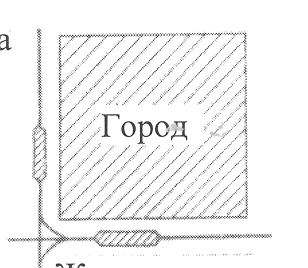 1 – расчлененная                    2 – компактная3  – рассредоточенная           4  - линейная4. Искусственные планировочные границы:1 – зеленые массивы               2 – дороги3  – автострады                       4  - овраги5. Форма плана города:1 – расчлененная                    2 – компактная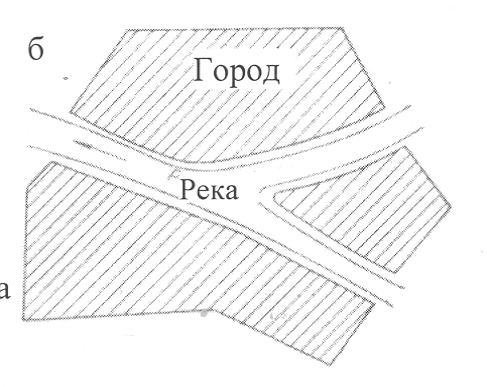 3  – рассредоточенная           4  - линейная6. Здание широтной ориентации продольной осью ориентировано:1 – северо-восток; юго-запад            2 – восток-запад3  – северо-запад; юго-восток           4  - север-юг7. Форма плана города: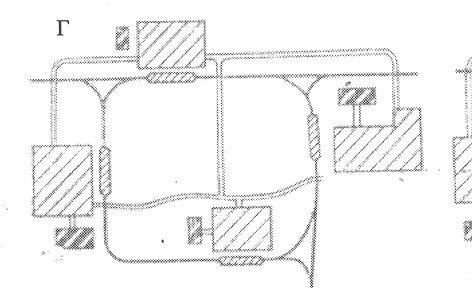 1 – расчлененная                    2 – компактная3  – рассредоточенная           4  - линейная8. Малые архитектурные формы декоративного назначения:1 – фонтаны       2 – скамейки3  – урны           4  - скульптуры9. Форма плана города:1 – расчлененная                    2 – компактная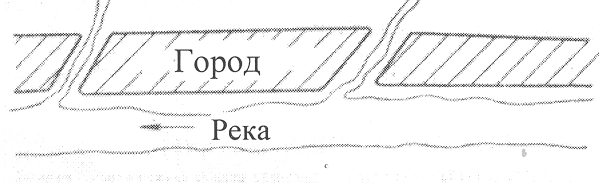 3  – рассредоточенная           4  - линейная10. Малые архитектурные формы утилитарного массового использования:1 – фонтаны       2 – скамейки3  – урны           4  - скульптуры7.2 Примерный перечень оценочных средств (типовые контрольные задания или иные материалы, необходимые для оценки знаний, умений, навыков и (или) опыта деятельности) 7.2.1 Примерный перечень заданий для подготовки к тестированию  1. Условная граница в градостроительстве, отделяющая проезжую часть улицы от территории застройки:1 – свободная               2 – линейная3  – красная                  4  - волнистая2. Естественные планировочные границы:1 – реки                       2 – дороги3  – автострады           4  - зеленые массивы3. Форма плана города:1 – расчлененная                    2 – компактная3  – рассредоточенная           4  - линейная4. Искусственные планировочные границы:1 – зеленые массивы               2 – дороги3  – автострады                       4  - овраги5. Форма плана города:1 – расчлененная                    2 – компактная3  – рассредоточенная           4  - линейная6. Здание широтной ориентации продольной осью ориентировано:1 – северо-восток; юго-запад            2 – восток-запад3  – северо-запад; юго-восток           4  - север-юг7. Форма плана города:1 – расчлененная                    2 – компактная3  – рассредоточенная           4  - линейная8. Малые архитектурные формы декоративного назначения:1 – фонтаны       2 – скамейки3  – урны           4  - скульптуры9. Форма плана города:1 – расчлененная                    2 – компактная3  – рассредоточенная           4  - линейная10. Малые архитектурные формы утилитарного массового использования:1 – фонтаны       2 – скамейки3  – урны           4  - скульптуры7.2 Примерный перечень оценочных средств (типовые контрольные задания или иные материалы, необходимые для оценки знаний, умений, навыков и (или) опыта деятельности) 7.2.1 Примерный перечень заданий для подготовки к тестированию  1. Условная граница в градостроительстве, отделяющая проезжую часть улицы от территории застройки:1 – свободная               2 – линейная3  – красная                  4  - волнистая2. Естественные планировочные границы:1 – реки                       2 – дороги3  – автострады           4  - зеленые массивы3. Форма плана города:1 – расчлененная                    2 – компактная3  – рассредоточенная           4  - линейная4. Искусственные планировочные границы:1 – зеленые массивы               2 – дороги3  – автострады                       4  - овраги5. Форма плана города:1 – расчлененная                    2 – компактная3  – рассредоточенная           4  - линейная6. Здание широтной ориентации продольной осью ориентировано:1 – северо-восток; юго-запад            2 – восток-запад3  – северо-запад; юго-восток           4  - север-юг7. Форма плана города:1 – расчлененная                    2 – компактная3  – рассредоточенная           4  - линейная8. Малые архитектурные формы декоративного назначения:1 – фонтаны       2 – скамейки3  – урны           4  - скульптуры9. Форма плана города:1 – расчлененная                    2 – компактная3  – рассредоточенная           4  - линейная10. Малые архитектурные формы утилитарного массового использования:1 – фонтаны       2 – скамейки3  – урны           4  - скульптуры7.2 Примерный перечень оценочных средств (типовые контрольные задания или иные материалы, необходимые для оценки знаний, умений, навыков и (или) опыта деятельности) 7.2.1 Примерный перечень заданий для подготовки к тестированию  1. Условная граница в градостроительстве, отделяющая проезжую часть улицы от территории застройки:1 – свободная               2 – линейная3  – красная                  4  - волнистая2. Естественные планировочные границы:1 – реки                       2 – дороги3  – автострады           4  - зеленые массивы3. Форма плана города:1 – расчлененная                    2 – компактная3  – рассредоточенная           4  - линейная4. Искусственные планировочные границы:1 – зеленые массивы               2 – дороги3  – автострады                       4  - овраги5. Форма плана города:1 – расчлененная                    2 – компактная3  – рассредоточенная           4  - линейная6. Здание широтной ориентации продольной осью ориентировано:1 – северо-восток; юго-запад            2 – восток-запад3  – северо-запад; юго-восток           4  - север-юг7. Форма плана города:1 – расчлененная                    2 – компактная3  – рассредоточенная           4  - линейная8. Малые архитектурные формы декоративного назначения:1 – фонтаны       2 – скамейки3  – урны           4  - скульптуры9. Форма плана города:1 – расчлененная                    2 – компактная3  – рассредоточенная           4  - линейная10. Малые архитектурные формы утилитарного массового использования:1 – фонтаны       2 – скамейки3  – урны           4  - скульптуры7.2 Примерный перечень оценочных средств (типовые контрольные задания или иные материалы, необходимые для оценки знаний, умений, навыков и (или) опыта деятельности) 7.2.1 Примерный перечень заданий для подготовки к тестированию  1. Условная граница в градостроительстве, отделяющая проезжую часть улицы от территории застройки:1 – свободная               2 – линейная3  – красная                  4  - волнистая2. Естественные планировочные границы:1 – реки                       2 – дороги3  – автострады           4  - зеленые массивы3. Форма плана города:1 – расчлененная                    2 – компактная3  – рассредоточенная           4  - линейная4. Искусственные планировочные границы:1 – зеленые массивы               2 – дороги3  – автострады                       4  - овраги5. Форма плана города:1 – расчлененная                    2 – компактная3  – рассредоточенная           4  - линейная6. Здание широтной ориентации продольной осью ориентировано:1 – северо-восток; юго-запад            2 – восток-запад3  – северо-запад; юго-восток           4  - север-юг7. Форма плана города:1 – расчлененная                    2 – компактная3  – рассредоточенная           4  - линейная8. Малые архитектурные формы декоративного назначения:1 – фонтаны       2 – скамейки3  – урны           4  - скульптуры9. Форма плана города:1 – расчлененная                    2 – компактная3  – рассредоточенная           4  - линейная10. Малые архитектурные формы утилитарного массового использования:1 – фонтаны       2 – скамейки3  – урны           4  - скульптуры7.2 Примерный перечень оценочных средств (типовые контрольные задания или иные материалы, необходимые для оценки знаний, умений, навыков и (или) опыта деятельности) 7.2.1 Примерный перечень заданий для подготовки к тестированию  1. Условная граница в градостроительстве, отделяющая проезжую часть улицы от территории застройки:1 – свободная               2 – линейная3  – красная                  4  - волнистая2. Естественные планировочные границы:1 – реки                       2 – дороги3  – автострады           4  - зеленые массивы3. Форма плана города:1 – расчлененная                    2 – компактная3  – рассредоточенная           4  - линейная4. Искусственные планировочные границы:1 – зеленые массивы               2 – дороги3  – автострады                       4  - овраги5. Форма плана города:1 – расчлененная                    2 – компактная3  – рассредоточенная           4  - линейная6. Здание широтной ориентации продольной осью ориентировано:1 – северо-восток; юго-запад            2 – восток-запад3  – северо-запад; юго-восток           4  - север-юг7. Форма плана города:1 – расчлененная                    2 – компактная3  – рассредоточенная           4  - линейная8. Малые архитектурные формы декоративного назначения:1 – фонтаны       2 – скамейки3  – урны           4  - скульптуры9. Форма плана города:1 – расчлененная                    2 – компактная3  – рассредоточенная           4  - линейная10. Малые архитектурные формы утилитарного массового использования:1 – фонтаны       2 – скамейки3  – урны           4  - скульптуры7.2 Примерный перечень оценочных средств (типовые контрольные задания или иные материалы, необходимые для оценки знаний, умений, навыков и (или) опыта деятельности) 7.2.1 Примерный перечень заданий для подготовки к тестированию  1. Условная граница в градостроительстве, отделяющая проезжую часть улицы от территории застройки:1 – свободная               2 – линейная3  – красная                  4  - волнистая2. Естественные планировочные границы:1 – реки                       2 – дороги3  – автострады           4  - зеленые массивы3. Форма плана города:1 – расчлененная                    2 – компактная3  – рассредоточенная           4  - линейная4. Искусственные планировочные границы:1 – зеленые массивы               2 – дороги3  – автострады                       4  - овраги5. Форма плана города:1 – расчлененная                    2 – компактная3  – рассредоточенная           4  - линейная6. Здание широтной ориентации продольной осью ориентировано:1 – северо-восток; юго-запад            2 – восток-запад3  – северо-запад; юго-восток           4  - север-юг7. Форма плана города:1 – расчлененная                    2 – компактная3  – рассредоточенная           4  - линейная8. Малые архитектурные формы декоративного назначения:1 – фонтаны       2 – скамейки3  – урны           4  - скульптуры9. Форма плана города:1 – расчлененная                    2 – компактная3  – рассредоточенная           4  - линейная10. Малые архитектурные формы утилитарного массового использования:1 – фонтаны       2 – скамейки3  – урны           4  - скульптуры7.2 Примерный перечень оценочных средств (типовые контрольные задания или иные материалы, необходимые для оценки знаний, умений, навыков и (или) опыта деятельности) 7.2.1 Примерный перечень заданий для подготовки к тестированию  1. Условная граница в градостроительстве, отделяющая проезжую часть улицы от территории застройки:1 – свободная               2 – линейная3  – красная                  4  - волнистая2. Естественные планировочные границы:1 – реки                       2 – дороги3  – автострады           4  - зеленые массивы3. Форма плана города:1 – расчлененная                    2 – компактная3  – рассредоточенная           4  - линейная4. Искусственные планировочные границы:1 – зеленые массивы               2 – дороги3  – автострады                       4  - овраги5. Форма плана города:1 – расчлененная                    2 – компактная3  – рассредоточенная           4  - линейная6. Здание широтной ориентации продольной осью ориентировано:1 – северо-восток; юго-запад            2 – восток-запад3  – северо-запад; юго-восток           4  - север-юг7. Форма плана города:1 – расчлененная                    2 – компактная3  – рассредоточенная           4  - линейная8. Малые архитектурные формы декоративного назначения:1 – фонтаны       2 – скамейки3  – урны           4  - скульптуры9. Форма плана города:1 – расчлененная                    2 – компактная3  – рассредоточенная           4  - линейная10. Малые архитектурные формы утилитарного массового использования:1 – фонтаны       2 – скамейки3  – урны           4  - скульптуры7.2 Примерный перечень оценочных средств (типовые контрольные задания или иные материалы, необходимые для оценки знаний, умений, навыков и (или) опыта деятельности) 7.2.1 Примерный перечень заданий для подготовки к тестированию  1. Условная граница в градостроительстве, отделяющая проезжую часть улицы от территории застройки:1 – свободная               2 – линейная3  – красная                  4  - волнистая2. Естественные планировочные границы:1 – реки                       2 – дороги3  – автострады           4  - зеленые массивы3. Форма плана города:1 – расчлененная                    2 – компактная3  – рассредоточенная           4  - линейная4. Искусственные планировочные границы:1 – зеленые массивы               2 – дороги3  – автострады                       4  - овраги5. Форма плана города:1 – расчлененная                    2 – компактная3  – рассредоточенная           4  - линейная6. Здание широтной ориентации продольной осью ориентировано:1 – северо-восток; юго-запад            2 – восток-запад3  – северо-запад; юго-восток           4  - север-юг7. Форма плана города:1 – расчлененная                    2 – компактная3  – рассредоточенная           4  - линейная8. Малые архитектурные формы декоративного назначения:1 – фонтаны       2 – скамейки3  – урны           4  - скульптуры9. Форма плана города:1 – расчлененная                    2 – компактная3  – рассредоточенная           4  - линейная10. Малые архитектурные формы утилитарного массового использования:1 – фонтаны       2 – скамейки3  – урны           4  - скульптуры7.2 Примерный перечень оценочных средств (типовые контрольные задания или иные материалы, необходимые для оценки знаний, умений, навыков и (или) опыта деятельности) 7.2.1 Примерный перечень заданий для подготовки к тестированию  1. Условная граница в градостроительстве, отделяющая проезжую часть улицы от территории застройки:1 – свободная               2 – линейная3  – красная                  4  - волнистая2. Естественные планировочные границы:1 – реки                       2 – дороги3  – автострады           4  - зеленые массивы3. Форма плана города:1 – расчлененная                    2 – компактная3  – рассредоточенная           4  - линейная4. Искусственные планировочные границы:1 – зеленые массивы               2 – дороги3  – автострады                       4  - овраги5. Форма плана города:1 – расчлененная                    2 – компактная3  – рассредоточенная           4  - линейная6. Здание широтной ориентации продольной осью ориентировано:1 – северо-восток; юго-запад            2 – восток-запад3  – северо-запад; юго-восток           4  - север-юг7. Форма плана города:1 – расчлененная                    2 – компактная3  – рассредоточенная           4  - линейная8. Малые архитектурные формы декоративного назначения:1 – фонтаны       2 – скамейки3  – урны           4  - скульптуры9. Форма плана города:1 – расчлененная                    2 – компактная3  – рассредоточенная           4  - линейная10. Малые архитектурные формы утилитарного массового использования:1 – фонтаны       2 – скамейки3  – урны           4  - скульптуры7.2 Примерный перечень оценочных средств (типовые контрольные задания или иные материалы, необходимые для оценки знаний, умений, навыков и (или) опыта деятельности) 7.2.1 Примерный перечень заданий для подготовки к тестированию  1. Условная граница в градостроительстве, отделяющая проезжую часть улицы от территории застройки:1 – свободная               2 – линейная3  – красная                  4  - волнистая2. Естественные планировочные границы:1 – реки                       2 – дороги3  – автострады           4  - зеленые массивы3. Форма плана города:1 – расчлененная                    2 – компактная3  – рассредоточенная           4  - линейная4. Искусственные планировочные границы:1 – зеленые массивы               2 – дороги3  – автострады                       4  - овраги5. Форма плана города:1 – расчлененная                    2 – компактная3  – рассредоточенная           4  - линейная6. Здание широтной ориентации продольной осью ориентировано:1 – северо-восток; юго-запад            2 – восток-запад3  – северо-запад; юго-восток           4  - север-юг7. Форма плана города:1 – расчлененная                    2 – компактная3  – рассредоточенная           4  - линейная8. Малые архитектурные формы декоративного назначения:1 – фонтаны       2 – скамейки3  – урны           4  - скульптуры9. Форма плана города:1 – расчлененная                    2 – компактная3  – рассредоточенная           4  - линейная10. Малые архитектурные формы утилитарного массового использования:1 – фонтаны       2 – скамейки3  – урны           4  - скульптуры7.2 Примерный перечень оценочных средств (типовые контрольные задания или иные материалы, необходимые для оценки знаний, умений, навыков и (или) опыта деятельности) 7.2.1 Примерный перечень заданий для подготовки к тестированию  1. Условная граница в градостроительстве, отделяющая проезжую часть улицы от территории застройки:1 – свободная               2 – линейная3  – красная                  4  - волнистая2. Естественные планировочные границы:1 – реки                       2 – дороги3  – автострады           4  - зеленые массивы3. Форма плана города:1 – расчлененная                    2 – компактная3  – рассредоточенная           4  - линейная4. Искусственные планировочные границы:1 – зеленые массивы               2 – дороги3  – автострады                       4  - овраги5. Форма плана города:1 – расчлененная                    2 – компактная3  – рассредоточенная           4  - линейная6. Здание широтной ориентации продольной осью ориентировано:1 – северо-восток; юго-запад            2 – восток-запад3  – северо-запад; юго-восток           4  - север-юг7. Форма плана города:1 – расчлененная                    2 – компактная3  – рассредоточенная           4  - линейная8. Малые архитектурные формы декоративного назначения:1 – фонтаны       2 – скамейки3  – урны           4  - скульптуры9. Форма плана города:1 – расчлененная                    2 – компактная3  – рассредоточенная           4  - линейная10. Малые архитектурные формы утилитарного массового использования:1 – фонтаны       2 – скамейки3  – урны           4  - скульптуры7.2 Примерный перечень оценочных средств (типовые контрольные задания или иные материалы, необходимые для оценки знаний, умений, навыков и (или) опыта деятельности) 7.2.1 Примерный перечень заданий для подготовки к тестированию  1. Условная граница в градостроительстве, отделяющая проезжую часть улицы от территории застройки:1 – свободная               2 – линейная3  – красная                  4  - волнистая2. Естественные планировочные границы:1 – реки                       2 – дороги3  – автострады           4  - зеленые массивы3. Форма плана города:1 – расчлененная                    2 – компактная3  – рассредоточенная           4  - линейная4. Искусственные планировочные границы:1 – зеленые массивы               2 – дороги3  – автострады                       4  - овраги5. Форма плана города:1 – расчлененная                    2 – компактная3  – рассредоточенная           4  - линейная6. Здание широтной ориентации продольной осью ориентировано:1 – северо-восток; юго-запад            2 – восток-запад3  – северо-запад; юго-восток           4  - север-юг7. Форма плана города:1 – расчлененная                    2 – компактная3  – рассредоточенная           4  - линейная8. Малые архитектурные формы декоративного назначения:1 – фонтаны       2 – скамейки3  – урны           4  - скульптуры9. Форма плана города:1 – расчлененная                    2 – компактная3  – рассредоточенная           4  - линейная10. Малые архитектурные формы утилитарного массового использования:1 – фонтаны       2 – скамейки3  – урны           4  - скульптуры7.2 Примерный перечень оценочных средств (типовые контрольные задания или иные материалы, необходимые для оценки знаний, умений, навыков и (или) опыта деятельности) 7.2.1 Примерный перечень заданий для подготовки к тестированию  1. Условная граница в градостроительстве, отделяющая проезжую часть улицы от территории застройки:1 – свободная               2 – линейная3  – красная                  4  - волнистая2. Естественные планировочные границы:1 – реки                       2 – дороги3  – автострады           4  - зеленые массивы3. Форма плана города:1 – расчлененная                    2 – компактная3  – рассредоточенная           4  - линейная4. Искусственные планировочные границы:1 – зеленые массивы               2 – дороги3  – автострады                       4  - овраги5. Форма плана города:1 – расчлененная                    2 – компактная3  – рассредоточенная           4  - линейная6. Здание широтной ориентации продольной осью ориентировано:1 – северо-восток; юго-запад            2 – восток-запад3  – северо-запад; юго-восток           4  - север-юг7. Форма плана города:1 – расчлененная                    2 – компактная3  – рассредоточенная           4  - линейная8. Малые архитектурные формы декоративного назначения:1 – фонтаны       2 – скамейки3  – урны           4  - скульптуры9. Форма плана города:1 – расчлененная                    2 – компактная3  – рассредоточенная           4  - линейная10. Малые архитектурные формы утилитарного массового использования:1 – фонтаны       2 – скамейки3  – урны           4  - скульптуры7.2 Примерный перечень оценочных средств (типовые контрольные задания или иные материалы, необходимые для оценки знаний, умений, навыков и (или) опыта деятельности) 7.2.1 Примерный перечень заданий для подготовки к тестированию  1. Условная граница в градостроительстве, отделяющая проезжую часть улицы от территории застройки:1 – свободная               2 – линейная3  – красная                  4  - волнистая2. Естественные планировочные границы:1 – реки                       2 – дороги3  – автострады           4  - зеленые массивы3. Форма плана города:1 – расчлененная                    2 – компактная3  – рассредоточенная           4  - линейная4. Искусственные планировочные границы:1 – зеленые массивы               2 – дороги3  – автострады                       4  - овраги5. Форма плана города:1 – расчлененная                    2 – компактная3  – рассредоточенная           4  - линейная6. Здание широтной ориентации продольной осью ориентировано:1 – северо-восток; юго-запад            2 – восток-запад3  – северо-запад; юго-восток           4  - север-юг7. Форма плана города:1 – расчлененная                    2 – компактная3  – рассредоточенная           4  - линейная8. Малые архитектурные формы декоративного назначения:1 – фонтаны       2 – скамейки3  – урны           4  - скульптуры9. Форма плана города:1 – расчлененная                    2 – компактная3  – рассредоточенная           4  - линейная10. Малые архитектурные формы утилитарного массового использования:1 – фонтаны       2 – скамейки3  – урны           4  - скульптуры7.2.2 Примерный перечень заданий для решения стандартных задач 1. Учреждения, относящиеся ко второй ступени обслуживания населения:1 – цирк                       2 – клуб3  – библиотека           4  - театр2. Тип здания для транспорта, предназначенного непосредственно для обслуживания населения:1 – авторемонтные мастерские   2 – автовокзал3  - автомагистраль                      4  – автозаправка3. Учреждения, относящиеся к третьей ступени обслуживания населения:1 – школа                      2 – горсовет3  – детский сад           4  - театр4. Радиус доступности учреждений для первой ступени обслуживания населения:1 – 1000  м                   2 – 700 м3  – 300 м                     4  - 1500 м5. Здание меридиональной ориентации продольной осью ориентировано:1 – северо-восток; юго-запад            2 – восток-запад3  – северо-запад; юго-восток           4  - север-юг6. Спортивные площадки продольной осью ориентированы:1 – северо-восток; юго-запад            2 – восток-запад3  – северо-запад; юго-восток           4  - север-юг7. Размеры тупиковой разворотной площадки внутриквартального проезда:1 – 14×14 м                       2 – 18×18 м3  – 21×21 м                      4  - 12×12 м8. Тип здания для транспорта, предназначенного непосредственно для обслуживания населения:1 – вагоноремонтные мастерские   2 – железнодорожные пути3  - железнодорожный вокзал         4  – автозаправка9. Под каким углом могут размещаться автомобили на автостоянках:1 –  90º                      2 – 35º3  – 65º                      4  - 45º10. Учреждения, относящиеся к первой ступени обслуживания населения:1 – цирк                       2 – школа3  – детский сад           4  - театр7.2.2 Примерный перечень заданий для решения стандартных задач 1. Учреждения, относящиеся ко второй ступени обслуживания населения:1 – цирк                       2 – клуб3  – библиотека           4  - театр2. Тип здания для транспорта, предназначенного непосредственно для обслуживания населения:1 – авторемонтные мастерские   2 – автовокзал3  - автомагистраль                      4  – автозаправка3. Учреждения, относящиеся к третьей ступени обслуживания населения:1 – школа                      2 – горсовет3  – детский сад           4  - театр4. Радиус доступности учреждений для первой ступени обслуживания населения:1 – 1000  м                   2 – 700 м3  – 300 м                     4  - 1500 м5. Здание меридиональной ориентации продольной осью ориентировано:1 – северо-восток; юго-запад            2 – восток-запад3  – северо-запад; юго-восток           4  - север-юг6. Спортивные площадки продольной осью ориентированы:1 – северо-восток; юго-запад            2 – восток-запад3  – северо-запад; юго-восток           4  - север-юг7. Размеры тупиковой разворотной площадки внутриквартального проезда:1 – 14×14 м                       2 – 18×18 м3  – 21×21 м                      4  - 12×12 м8. Тип здания для транспорта, предназначенного непосредственно для обслуживания населения:1 – вагоноремонтные мастерские   2 – железнодорожные пути3  - железнодорожный вокзал         4  – автозаправка9. Под каким углом могут размещаться автомобили на автостоянках:1 –  90º                      2 – 35º3  – 65º                      4  - 45º10. Учреждения, относящиеся к первой ступени обслуживания населения:1 – цирк                       2 – школа3  – детский сад           4  - театр7.2.2 Примерный перечень заданий для решения стандартных задач 1. Учреждения, относящиеся ко второй ступени обслуживания населения:1 – цирк                       2 – клуб3  – библиотека           4  - театр2. Тип здания для транспорта, предназначенного непосредственно для обслуживания населения:1 – авторемонтные мастерские   2 – автовокзал3  - автомагистраль                      4  – автозаправка3. Учреждения, относящиеся к третьей ступени обслуживания населения:1 – школа                      2 – горсовет3  – детский сад           4  - театр4. Радиус доступности учреждений для первой ступени обслуживания населения:1 – 1000  м                   2 – 700 м3  – 300 м                     4  - 1500 м5. Здание меридиональной ориентации продольной осью ориентировано:1 – северо-восток; юго-запад            2 – восток-запад3  – северо-запад; юго-восток           4  - север-юг6. Спортивные площадки продольной осью ориентированы:1 – северо-восток; юго-запад            2 – восток-запад3  – северо-запад; юго-восток           4  - север-юг7. Размеры тупиковой разворотной площадки внутриквартального проезда:1 – 14×14 м                       2 – 18×18 м3  – 21×21 м                      4  - 12×12 м8. Тип здания для транспорта, предназначенного непосредственно для обслуживания населения:1 – вагоноремонтные мастерские   2 – железнодорожные пути3  - железнодорожный вокзал         4  – автозаправка9. Под каким углом могут размещаться автомобили на автостоянках:1 –  90º                      2 – 35º3  – 65º                      4  - 45º10. Учреждения, относящиеся к первой ступени обслуживания населения:1 – цирк                       2 – школа3  – детский сад           4  - театр7.2.2 Примерный перечень заданий для решения стандартных задач 1. Учреждения, относящиеся ко второй ступени обслуживания населения:1 – цирк                       2 – клуб3  – библиотека           4  - театр2. Тип здания для транспорта, предназначенного непосредственно для обслуживания населения:1 – авторемонтные мастерские   2 – автовокзал3  - автомагистраль                      4  – автозаправка3. Учреждения, относящиеся к третьей ступени обслуживания населения:1 – школа                      2 – горсовет3  – детский сад           4  - театр4. Радиус доступности учреждений для первой ступени обслуживания населения:1 – 1000  м                   2 – 700 м3  – 300 м                     4  - 1500 м5. Здание меридиональной ориентации продольной осью ориентировано:1 – северо-восток; юго-запад            2 – восток-запад3  – северо-запад; юго-восток           4  - север-юг6. Спортивные площадки продольной осью ориентированы:1 – северо-восток; юго-запад            2 – восток-запад3  – северо-запад; юго-восток           4  - север-юг7. Размеры тупиковой разворотной площадки внутриквартального проезда:1 – 14×14 м                       2 – 18×18 м3  – 21×21 м                      4  - 12×12 м8. Тип здания для транспорта, предназначенного непосредственно для обслуживания населения:1 – вагоноремонтные мастерские   2 – железнодорожные пути3  - железнодорожный вокзал         4  – автозаправка9. Под каким углом могут размещаться автомобили на автостоянках:1 –  90º                      2 – 35º3  – 65º                      4  - 45º10. Учреждения, относящиеся к первой ступени обслуживания населения:1 – цирк                       2 – школа3  – детский сад           4  - театр7.2.2 Примерный перечень заданий для решения стандартных задач 1. Учреждения, относящиеся ко второй ступени обслуживания населения:1 – цирк                       2 – клуб3  – библиотека           4  - театр2. Тип здания для транспорта, предназначенного непосредственно для обслуживания населения:1 – авторемонтные мастерские   2 – автовокзал3  - автомагистраль                      4  – автозаправка3. Учреждения, относящиеся к третьей ступени обслуживания населения:1 – школа                      2 – горсовет3  – детский сад           4  - театр4. Радиус доступности учреждений для первой ступени обслуживания населения:1 – 1000  м                   2 – 700 м3  – 300 м                     4  - 1500 м5. Здание меридиональной ориентации продольной осью ориентировано:1 – северо-восток; юго-запад            2 – восток-запад3  – северо-запад; юго-восток           4  - север-юг6. Спортивные площадки продольной осью ориентированы:1 – северо-восток; юго-запад            2 – восток-запад3  – северо-запад; юго-восток           4  - север-юг7. Размеры тупиковой разворотной площадки внутриквартального проезда:1 – 14×14 м                       2 – 18×18 м3  – 21×21 м                      4  - 12×12 м8. Тип здания для транспорта, предназначенного непосредственно для обслуживания населения:1 – вагоноремонтные мастерские   2 – железнодорожные пути3  - железнодорожный вокзал         4  – автозаправка9. Под каким углом могут размещаться автомобили на автостоянках:1 –  90º                      2 – 35º3  – 65º                      4  - 45º10. Учреждения, относящиеся к первой ступени обслуживания населения:1 – цирк                       2 – школа3  – детский сад           4  - театр7.2.2 Примерный перечень заданий для решения стандартных задач 1. Учреждения, относящиеся ко второй ступени обслуживания населения:1 – цирк                       2 – клуб3  – библиотека           4  - театр2. Тип здания для транспорта, предназначенного непосредственно для обслуживания населения:1 – авторемонтные мастерские   2 – автовокзал3  - автомагистраль                      4  – автозаправка3. Учреждения, относящиеся к третьей ступени обслуживания населения:1 – школа                      2 – горсовет3  – детский сад           4  - театр4. Радиус доступности учреждений для первой ступени обслуживания населения:1 – 1000  м                   2 – 700 м3  – 300 м                     4  - 1500 м5. Здание меридиональной ориентации продольной осью ориентировано:1 – северо-восток; юго-запад            2 – восток-запад3  – северо-запад; юго-восток           4  - север-юг6. Спортивные площадки продольной осью ориентированы:1 – северо-восток; юго-запад            2 – восток-запад3  – северо-запад; юго-восток           4  - север-юг7. Размеры тупиковой разворотной площадки внутриквартального проезда:1 – 14×14 м                       2 – 18×18 м3  – 21×21 м                      4  - 12×12 м8. Тип здания для транспорта, предназначенного непосредственно для обслуживания населения:1 – вагоноремонтные мастерские   2 – железнодорожные пути3  - железнодорожный вокзал         4  – автозаправка9. Под каким углом могут размещаться автомобили на автостоянках:1 –  90º                      2 – 35º3  – 65º                      4  - 45º10. Учреждения, относящиеся к первой ступени обслуживания населения:1 – цирк                       2 – школа3  – детский сад           4  - театр7.2.2 Примерный перечень заданий для решения стандартных задач 1. Учреждения, относящиеся ко второй ступени обслуживания населения:1 – цирк                       2 – клуб3  – библиотека           4  - театр2. Тип здания для транспорта, предназначенного непосредственно для обслуживания населения:1 – авторемонтные мастерские   2 – автовокзал3  - автомагистраль                      4  – автозаправка3. Учреждения, относящиеся к третьей ступени обслуживания населения:1 – школа                      2 – горсовет3  – детский сад           4  - театр4. Радиус доступности учреждений для первой ступени обслуживания населения:1 – 1000  м                   2 – 700 м3  – 300 м                     4  - 1500 м5. Здание меридиональной ориентации продольной осью ориентировано:1 – северо-восток; юго-запад            2 – восток-запад3  – северо-запад; юго-восток           4  - север-юг6. Спортивные площадки продольной осью ориентированы:1 – северо-восток; юго-запад            2 – восток-запад3  – северо-запад; юго-восток           4  - север-юг7. Размеры тупиковой разворотной площадки внутриквартального проезда:1 – 14×14 м                       2 – 18×18 м3  – 21×21 м                      4  - 12×12 м8. Тип здания для транспорта, предназначенного непосредственно для обслуживания населения:1 – вагоноремонтные мастерские   2 – железнодорожные пути3  - железнодорожный вокзал         4  – автозаправка9. Под каким углом могут размещаться автомобили на автостоянках:1 –  90º                      2 – 35º3  – 65º                      4  - 45º10. Учреждения, относящиеся к первой ступени обслуживания населения:1 – цирк                       2 – школа3  – детский сад           4  - театр7.2.2 Примерный перечень заданий для решения стандартных задач 1. Учреждения, относящиеся ко второй ступени обслуживания населения:1 – цирк                       2 – клуб3  – библиотека           4  - театр2. Тип здания для транспорта, предназначенного непосредственно для обслуживания населения:1 – авторемонтные мастерские   2 – автовокзал3  - автомагистраль                      4  – автозаправка3. Учреждения, относящиеся к третьей ступени обслуживания населения:1 – школа                      2 – горсовет3  – детский сад           4  - театр4. Радиус доступности учреждений для первой ступени обслуживания населения:1 – 1000  м                   2 – 700 м3  – 300 м                     4  - 1500 м5. Здание меридиональной ориентации продольной осью ориентировано:1 – северо-восток; юго-запад            2 – восток-запад3  – северо-запад; юго-восток           4  - север-юг6. Спортивные площадки продольной осью ориентированы:1 – северо-восток; юго-запад            2 – восток-запад3  – северо-запад; юго-восток           4  - север-юг7. Размеры тупиковой разворотной площадки внутриквартального проезда:1 – 14×14 м                       2 – 18×18 м3  – 21×21 м                      4  - 12×12 м8. Тип здания для транспорта, предназначенного непосредственно для обслуживания населения:1 – вагоноремонтные мастерские   2 – железнодорожные пути3  - железнодорожный вокзал         4  – автозаправка9. Под каким углом могут размещаться автомобили на автостоянках:1 –  90º                      2 – 35º3  – 65º                      4  - 45º10. Учреждения, относящиеся к первой ступени обслуживания населения:1 – цирк                       2 – школа3  – детский сад           4  - театр7.2.2 Примерный перечень заданий для решения стандартных задач 1. Учреждения, относящиеся ко второй ступени обслуживания населения:1 – цирк                       2 – клуб3  – библиотека           4  - театр2. Тип здания для транспорта, предназначенного непосредственно для обслуживания населения:1 – авторемонтные мастерские   2 – автовокзал3  - автомагистраль                      4  – автозаправка3. Учреждения, относящиеся к третьей ступени обслуживания населения:1 – школа                      2 – горсовет3  – детский сад           4  - театр4. Радиус доступности учреждений для первой ступени обслуживания населения:1 – 1000  м                   2 – 700 м3  – 300 м                     4  - 1500 м5. Здание меридиональной ориентации продольной осью ориентировано:1 – северо-восток; юго-запад            2 – восток-запад3  – северо-запад; юго-восток           4  - север-юг6. Спортивные площадки продольной осью ориентированы:1 – северо-восток; юго-запад            2 – восток-запад3  – северо-запад; юго-восток           4  - север-юг7. Размеры тупиковой разворотной площадки внутриквартального проезда:1 – 14×14 м                       2 – 18×18 м3  – 21×21 м                      4  - 12×12 м8. Тип здания для транспорта, предназначенного непосредственно для обслуживания населения:1 – вагоноремонтные мастерские   2 – железнодорожные пути3  - железнодорожный вокзал         4  – автозаправка9. Под каким углом могут размещаться автомобили на автостоянках:1 –  90º                      2 – 35º3  – 65º                      4  - 45º10. Учреждения, относящиеся к первой ступени обслуживания населения:1 – цирк                       2 – школа3  – детский сад           4  - театр7.2.2 Примерный перечень заданий для решения стандартных задач 1. Учреждения, относящиеся ко второй ступени обслуживания населения:1 – цирк                       2 – клуб3  – библиотека           4  - театр2. Тип здания для транспорта, предназначенного непосредственно для обслуживания населения:1 – авторемонтные мастерские   2 – автовокзал3  - автомагистраль                      4  – автозаправка3. Учреждения, относящиеся к третьей ступени обслуживания населения:1 – школа                      2 – горсовет3  – детский сад           4  - театр4. Радиус доступности учреждений для первой ступени обслуживания населения:1 – 1000  м                   2 – 700 м3  – 300 м                     4  - 1500 м5. Здание меридиональной ориентации продольной осью ориентировано:1 – северо-восток; юго-запад            2 – восток-запад3  – северо-запад; юго-восток           4  - север-юг6. Спортивные площадки продольной осью ориентированы:1 – северо-восток; юго-запад            2 – восток-запад3  – северо-запад; юго-восток           4  - север-юг7. Размеры тупиковой разворотной площадки внутриквартального проезда:1 – 14×14 м                       2 – 18×18 м3  – 21×21 м                      4  - 12×12 м8. Тип здания для транспорта, предназначенного непосредственно для обслуживания населения:1 – вагоноремонтные мастерские   2 – железнодорожные пути3  - железнодорожный вокзал         4  – автозаправка9. Под каким углом могут размещаться автомобили на автостоянках:1 –  90º                      2 – 35º3  – 65º                      4  - 45º10. Учреждения, относящиеся к первой ступени обслуживания населения:1 – цирк                       2 – школа3  – детский сад           4  - театр7.2.2 Примерный перечень заданий для решения стандартных задач 1. Учреждения, относящиеся ко второй ступени обслуживания населения:1 – цирк                       2 – клуб3  – библиотека           4  - театр2. Тип здания для транспорта, предназначенного непосредственно для обслуживания населения:1 – авторемонтные мастерские   2 – автовокзал3  - автомагистраль                      4  – автозаправка3. Учреждения, относящиеся к третьей ступени обслуживания населения:1 – школа                      2 – горсовет3  – детский сад           4  - театр4. Радиус доступности учреждений для первой ступени обслуживания населения:1 – 1000  м                   2 – 700 м3  – 300 м                     4  - 1500 м5. Здание меридиональной ориентации продольной осью ориентировано:1 – северо-восток; юго-запад            2 – восток-запад3  – северо-запад; юго-восток           4  - север-юг6. Спортивные площадки продольной осью ориентированы:1 – северо-восток; юго-запад            2 – восток-запад3  – северо-запад; юго-восток           4  - север-юг7. Размеры тупиковой разворотной площадки внутриквартального проезда:1 – 14×14 м                       2 – 18×18 м3  – 21×21 м                      4  - 12×12 м8. Тип здания для транспорта, предназначенного непосредственно для обслуживания населения:1 – вагоноремонтные мастерские   2 – железнодорожные пути3  - железнодорожный вокзал         4  – автозаправка9. Под каким углом могут размещаться автомобили на автостоянках:1 –  90º                      2 – 35º3  – 65º                      4  - 45º10. Учреждения, относящиеся к первой ступени обслуживания населения:1 – цирк                       2 – школа3  – детский сад           4  - театр7.2.2 Примерный перечень заданий для решения стандартных задач 1. Учреждения, относящиеся ко второй ступени обслуживания населения:1 – цирк                       2 – клуб3  – библиотека           4  - театр2. Тип здания для транспорта, предназначенного непосредственно для обслуживания населения:1 – авторемонтные мастерские   2 – автовокзал3  - автомагистраль                      4  – автозаправка3. Учреждения, относящиеся к третьей ступени обслуживания населения:1 – школа                      2 – горсовет3  – детский сад           4  - театр4. Радиус доступности учреждений для первой ступени обслуживания населения:1 – 1000  м                   2 – 700 м3  – 300 м                     4  - 1500 м5. Здание меридиональной ориентации продольной осью ориентировано:1 – северо-восток; юго-запад            2 – восток-запад3  – северо-запад; юго-восток           4  - север-юг6. Спортивные площадки продольной осью ориентированы:1 – северо-восток; юго-запад            2 – восток-запад3  – северо-запад; юго-восток           4  - север-юг7. Размеры тупиковой разворотной площадки внутриквартального проезда:1 – 14×14 м                       2 – 18×18 м3  – 21×21 м                      4  - 12×12 м8. Тип здания для транспорта, предназначенного непосредственно для обслуживания населения:1 – вагоноремонтные мастерские   2 – железнодорожные пути3  - железнодорожный вокзал         4  – автозаправка9. Под каким углом могут размещаться автомобили на автостоянках:1 –  90º                      2 – 35º3  – 65º                      4  - 45º10. Учреждения, относящиеся к первой ступени обслуживания населения:1 – цирк                       2 – школа3  – детский сад           4  - театр7.2.2 Примерный перечень заданий для решения стандартных задач 1. Учреждения, относящиеся ко второй ступени обслуживания населения:1 – цирк                       2 – клуб3  – библиотека           4  - театр2. Тип здания для транспорта, предназначенного непосредственно для обслуживания населения:1 – авторемонтные мастерские   2 – автовокзал3  - автомагистраль                      4  – автозаправка3. Учреждения, относящиеся к третьей ступени обслуживания населения:1 – школа                      2 – горсовет3  – детский сад           4  - театр4. Радиус доступности учреждений для первой ступени обслуживания населения:1 – 1000  м                   2 – 700 м3  – 300 м                     4  - 1500 м5. Здание меридиональной ориентации продольной осью ориентировано:1 – северо-восток; юго-запад            2 – восток-запад3  – северо-запад; юго-восток           4  - север-юг6. Спортивные площадки продольной осью ориентированы:1 – северо-восток; юго-запад            2 – восток-запад3  – северо-запад; юго-восток           4  - север-юг7. Размеры тупиковой разворотной площадки внутриквартального проезда:1 – 14×14 м                       2 – 18×18 м3  – 21×21 м                      4  - 12×12 м8. Тип здания для транспорта, предназначенного непосредственно для обслуживания населения:1 – вагоноремонтные мастерские   2 – железнодорожные пути3  - железнодорожный вокзал         4  – автозаправка9. Под каким углом могут размещаться автомобили на автостоянках:1 –  90º                      2 – 35º3  – 65º                      4  - 45º10. Учреждения, относящиеся к первой ступени обслуживания населения:1 – цирк                       2 – школа3  – детский сад           4  - театр7.2.2 Примерный перечень заданий для решения стандартных задач 1. Учреждения, относящиеся ко второй ступени обслуживания населения:1 – цирк                       2 – клуб3  – библиотека           4  - театр2. Тип здания для транспорта, предназначенного непосредственно для обслуживания населения:1 – авторемонтные мастерские   2 – автовокзал3  - автомагистраль                      4  – автозаправка3. Учреждения, относящиеся к третьей ступени обслуживания населения:1 – школа                      2 – горсовет3  – детский сад           4  - театр4. Радиус доступности учреждений для первой ступени обслуживания населения:1 – 1000  м                   2 – 700 м3  – 300 м                     4  - 1500 м5. Здание меридиональной ориентации продольной осью ориентировано:1 – северо-восток; юго-запад            2 – восток-запад3  – северо-запад; юго-восток           4  - север-юг6. Спортивные площадки продольной осью ориентированы:1 – северо-восток; юго-запад            2 – восток-запад3  – северо-запад; юго-восток           4  - север-юг7. Размеры тупиковой разворотной площадки внутриквартального проезда:1 – 14×14 м                       2 – 18×18 м3  – 21×21 м                      4  - 12×12 м8. Тип здания для транспорта, предназначенного непосредственно для обслуживания населения:1 – вагоноремонтные мастерские   2 – железнодорожные пути3  - железнодорожный вокзал         4  – автозаправка9. Под каким углом могут размещаться автомобили на автостоянках:1 –  90º                      2 – 35º3  – 65º                      4  - 45º10. Учреждения, относящиеся к первой ступени обслуживания населения:1 – цирк                       2 – школа3  – детский сад           4  - театр7.2.2 Примерный перечень заданий для решения стандартных задач 1. Учреждения, относящиеся ко второй ступени обслуживания населения:1 – цирк                       2 – клуб3  – библиотека           4  - театр2. Тип здания для транспорта, предназначенного непосредственно для обслуживания населения:1 – авторемонтные мастерские   2 – автовокзал3  - автомагистраль                      4  – автозаправка3. Учреждения, относящиеся к третьей ступени обслуживания населения:1 – школа                      2 – горсовет3  – детский сад           4  - театр4. Радиус доступности учреждений для первой ступени обслуживания населения:1 – 1000  м                   2 – 700 м3  – 300 м                     4  - 1500 м5. Здание меридиональной ориентации продольной осью ориентировано:1 – северо-восток; юго-запад            2 – восток-запад3  – северо-запад; юго-восток           4  - север-юг6. Спортивные площадки продольной осью ориентированы:1 – северо-восток; юго-запад            2 – восток-запад3  – северо-запад; юго-восток           4  - север-юг7. Размеры тупиковой разворотной площадки внутриквартального проезда:1 – 14×14 м                       2 – 18×18 м3  – 21×21 м                      4  - 12×12 м8. Тип здания для транспорта, предназначенного непосредственно для обслуживания населения:1 – вагоноремонтные мастерские   2 – железнодорожные пути3  - железнодорожный вокзал         4  – автозаправка9. Под каким углом могут размещаться автомобили на автостоянках:1 –  90º                      2 – 35º3  – 65º                      4  - 45º10. Учреждения, относящиеся к первой ступени обслуживания населения:1 – цирк                       2 – школа3  – детский сад           4  - театр7.2.3 Примерный перечень заданий для решения прикладных задач 1. Схема городской транспортной сети улиц: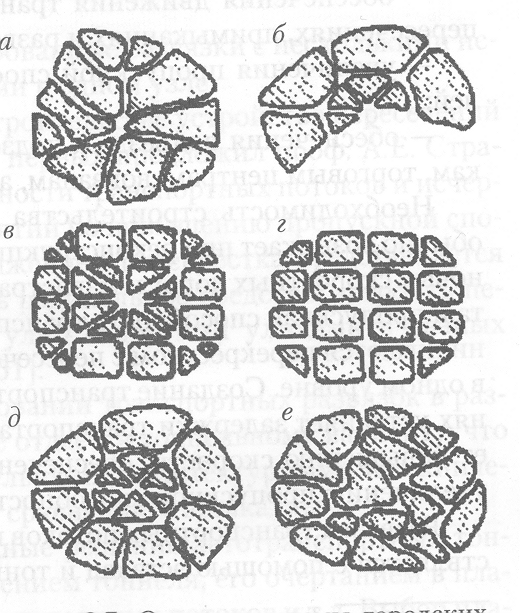 1 – радиальная                            2 – прямоугольная3  – радиально-кольцевая          4  - веерная2. Схема городской транспортной сети улиц:1 – радиально-кольцевая                2 – прямоугольная3  – прямоугольно-диагональная    4  - веерная3. Схема городской транспортной сети улиц:1 – прямоугольно-диагональная    2 – прямоугольная3  – радиально-кольцевая               4  - веерная4. Схема городской транспортной сети улиц:1 – радиальная                            2 – прямоугольная3  – радиально-кольцевая          4  - веерная5. Схема городской транспортной сети улиц:1 – свободная               2 – прямоугольная3  – радиальная           4  - веерная6. Планировочный прием группировки зданий:1 – под тупым углом               2 – по кривой3  – под прямым углом           4  - параллельно7. Планировочный прием группировки зданий: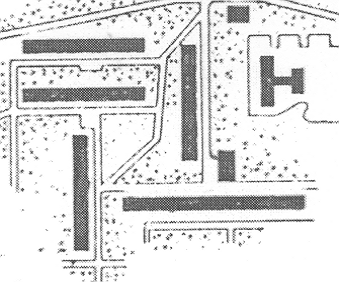 1 – под тупым углом               2 – по кривой3  – под прямым углом           4  - параллельно8. Планировочный прием группировки зданий: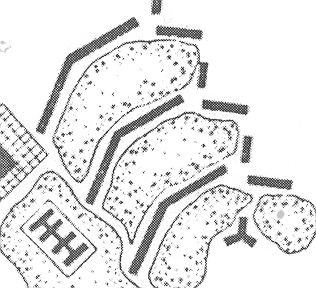 1 – под тупым углом               2 – по кривой3  – под прямым углом           4  - параллельно9. Схема городской транспортной сети улиц:1 – прямоугольно-диагональная    2 – веерная3  – радиально-кольцевая               4  - свободная10. Планировочный прием группировки зданий: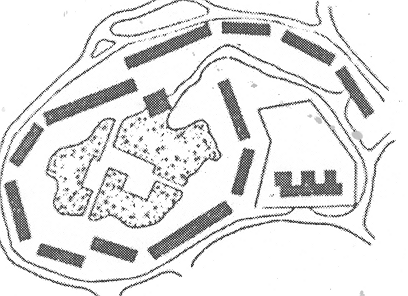 1 – под тупым углом               2 – по кривой3  – под прямым углом           4  - параллельно7.2.3 Примерный перечень заданий для решения прикладных задач 1. Схема городской транспортной сети улиц:1 – радиальная                            2 – прямоугольная3  – радиально-кольцевая          4  - веерная2. Схема городской транспортной сети улиц:1 – радиально-кольцевая                2 – прямоугольная3  – прямоугольно-диагональная    4  - веерная3. Схема городской транспортной сети улиц:1 – прямоугольно-диагональная    2 – прямоугольная3  – радиально-кольцевая               4  - веерная4. Схема городской транспортной сети улиц:1 – радиальная                            2 – прямоугольная3  – радиально-кольцевая          4  - веерная5. Схема городской транспортной сети улиц:1 – свободная               2 – прямоугольная3  – радиальная           4  - веерная6. Планировочный прием группировки зданий:1 – под тупым углом               2 – по кривой3  – под прямым углом           4  - параллельно7. Планировочный прием группировки зданий:1 – под тупым углом               2 – по кривой3  – под прямым углом           4  - параллельно8. Планировочный прием группировки зданий:1 – под тупым углом               2 – по кривой3  – под прямым углом           4  - параллельно9. Схема городской транспортной сети улиц:1 – прямоугольно-диагональная    2 – веерная3  – радиально-кольцевая               4  - свободная10. Планировочный прием группировки зданий:1 – под тупым углом               2 – по кривой3  – под прямым углом           4  - параллельно7.2.3 Примерный перечень заданий для решения прикладных задач 1. Схема городской транспортной сети улиц:1 – радиальная                            2 – прямоугольная3  – радиально-кольцевая          4  - веерная2. Схема городской транспортной сети улиц:1 – радиально-кольцевая                2 – прямоугольная3  – прямоугольно-диагональная    4  - веерная3. Схема городской транспортной сети улиц:1 – прямоугольно-диагональная    2 – прямоугольная3  – радиально-кольцевая               4  - веерная4. Схема городской транспортной сети улиц:1 – радиальная                            2 – прямоугольная3  – радиально-кольцевая          4  - веерная5. Схема городской транспортной сети улиц:1 – свободная               2 – прямоугольная3  – радиальная           4  - веерная6. Планировочный прием группировки зданий:1 – под тупым углом               2 – по кривой3  – под прямым углом           4  - параллельно7. Планировочный прием группировки зданий:1 – под тупым углом               2 – по кривой3  – под прямым углом           4  - параллельно8. Планировочный прием группировки зданий:1 – под тупым углом               2 – по кривой3  – под прямым углом           4  - параллельно9. Схема городской транспортной сети улиц:1 – прямоугольно-диагональная    2 – веерная3  – радиально-кольцевая               4  - свободная10. Планировочный прием группировки зданий:1 – под тупым углом               2 – по кривой3  – под прямым углом           4  - параллельно7.2.3 Примерный перечень заданий для решения прикладных задач 1. Схема городской транспортной сети улиц:1 – радиальная                            2 – прямоугольная3  – радиально-кольцевая          4  - веерная2. Схема городской транспортной сети улиц:1 – радиально-кольцевая                2 – прямоугольная3  – прямоугольно-диагональная    4  - веерная3. Схема городской транспортной сети улиц:1 – прямоугольно-диагональная    2 – прямоугольная3  – радиально-кольцевая               4  - веерная4. Схема городской транспортной сети улиц:1 – радиальная                            2 – прямоугольная3  – радиально-кольцевая          4  - веерная5. Схема городской транспортной сети улиц:1 – свободная               2 – прямоугольная3  – радиальная           4  - веерная6. Планировочный прием группировки зданий:1 – под тупым углом               2 – по кривой3  – под прямым углом           4  - параллельно7. Планировочный прием группировки зданий:1 – под тупым углом               2 – по кривой3  – под прямым углом           4  - параллельно8. Планировочный прием группировки зданий:1 – под тупым углом               2 – по кривой3  – под прямым углом           4  - параллельно9. Схема городской транспортной сети улиц:1 – прямоугольно-диагональная    2 – веерная3  – радиально-кольцевая               4  - свободная10. Планировочный прием группировки зданий:1 – под тупым углом               2 – по кривой3  – под прямым углом           4  - параллельно7.2.3 Примерный перечень заданий для решения прикладных задач 1. Схема городской транспортной сети улиц:1 – радиальная                            2 – прямоугольная3  – радиально-кольцевая          4  - веерная2. Схема городской транспортной сети улиц:1 – радиально-кольцевая                2 – прямоугольная3  – прямоугольно-диагональная    4  - веерная3. Схема городской транспортной сети улиц:1 – прямоугольно-диагональная    2 – прямоугольная3  – радиально-кольцевая               4  - веерная4. Схема городской транспортной сети улиц:1 – радиальная                            2 – прямоугольная3  – радиально-кольцевая          4  - веерная5. Схема городской транспортной сети улиц:1 – свободная               2 – прямоугольная3  – радиальная           4  - веерная6. Планировочный прием группировки зданий:1 – под тупым углом               2 – по кривой3  – под прямым углом           4  - параллельно7. Планировочный прием группировки зданий:1 – под тупым углом               2 – по кривой3  – под прямым углом           4  - параллельно8. Планировочный прием группировки зданий:1 – под тупым углом               2 – по кривой3  – под прямым углом           4  - параллельно9. Схема городской транспортной сети улиц:1 – прямоугольно-диагональная    2 – веерная3  – радиально-кольцевая               4  - свободная10. Планировочный прием группировки зданий:1 – под тупым углом               2 – по кривой3  – под прямым углом           4  - параллельно7.2.3 Примерный перечень заданий для решения прикладных задач 1. Схема городской транспортной сети улиц:1 – радиальная                            2 – прямоугольная3  – радиально-кольцевая          4  - веерная2. Схема городской транспортной сети улиц:1 – радиально-кольцевая                2 – прямоугольная3  – прямоугольно-диагональная    4  - веерная3. Схема городской транспортной сети улиц:1 – прямоугольно-диагональная    2 – прямоугольная3  – радиально-кольцевая               4  - веерная4. Схема городской транспортной сети улиц:1 – радиальная                            2 – прямоугольная3  – радиально-кольцевая          4  - веерная5. Схема городской транспортной сети улиц:1 – свободная               2 – прямоугольная3  – радиальная           4  - веерная6. Планировочный прием группировки зданий:1 – под тупым углом               2 – по кривой3  – под прямым углом           4  - параллельно7. Планировочный прием группировки зданий:1 – под тупым углом               2 – по кривой3  – под прямым углом           4  - параллельно8. Планировочный прием группировки зданий:1 – под тупым углом               2 – по кривой3  – под прямым углом           4  - параллельно9. Схема городской транспортной сети улиц:1 – прямоугольно-диагональная    2 – веерная3  – радиально-кольцевая               4  - свободная10. Планировочный прием группировки зданий:1 – под тупым углом               2 – по кривой3  – под прямым углом           4  - параллельно7.2.3 Примерный перечень заданий для решения прикладных задач 1. Схема городской транспортной сети улиц:1 – радиальная                            2 – прямоугольная3  – радиально-кольцевая          4  - веерная2. Схема городской транспортной сети улиц:1 – радиально-кольцевая                2 – прямоугольная3  – прямоугольно-диагональная    4  - веерная3. Схема городской транспортной сети улиц:1 – прямоугольно-диагональная    2 – прямоугольная3  – радиально-кольцевая               4  - веерная4. Схема городской транспортной сети улиц:1 – радиальная                            2 – прямоугольная3  – радиально-кольцевая          4  - веерная5. Схема городской транспортной сети улиц:1 – свободная               2 – прямоугольная3  – радиальная           4  - веерная6. Планировочный прием группировки зданий:1 – под тупым углом               2 – по кривой3  – под прямым углом           4  - параллельно7. Планировочный прием группировки зданий:1 – под тупым углом               2 – по кривой3  – под прямым углом           4  - параллельно8. Планировочный прием группировки зданий:1 – под тупым углом               2 – по кривой3  – под прямым углом           4  - параллельно9. Схема городской транспортной сети улиц:1 – прямоугольно-диагональная    2 – веерная3  – радиально-кольцевая               4  - свободная10. Планировочный прием группировки зданий:1 – под тупым углом               2 – по кривой3  – под прямым углом           4  - параллельно7.2.3 Примерный перечень заданий для решения прикладных задач 1. Схема городской транспортной сети улиц:1 – радиальная                            2 – прямоугольная3  – радиально-кольцевая          4  - веерная2. Схема городской транспортной сети улиц:1 – радиально-кольцевая                2 – прямоугольная3  – прямоугольно-диагональная    4  - веерная3. Схема городской транспортной сети улиц:1 – прямоугольно-диагональная    2 – прямоугольная3  – радиально-кольцевая               4  - веерная4. Схема городской транспортной сети улиц:1 – радиальная                            2 – прямоугольная3  – радиально-кольцевая          4  - веерная5. Схема городской транспортной сети улиц:1 – свободная               2 – прямоугольная3  – радиальная           4  - веерная6. Планировочный прием группировки зданий:1 – под тупым углом               2 – по кривой3  – под прямым углом           4  - параллельно7. Планировочный прием группировки зданий:1 – под тупым углом               2 – по кривой3  – под прямым углом           4  - параллельно8. Планировочный прием группировки зданий:1 – под тупым углом               2 – по кривой3  – под прямым углом           4  - параллельно9. Схема городской транспортной сети улиц:1 – прямоугольно-диагональная    2 – веерная3  – радиально-кольцевая               4  - свободная10. Планировочный прием группировки зданий:1 – под тупым углом               2 – по кривой3  – под прямым углом           4  - параллельно7.2.3 Примерный перечень заданий для решения прикладных задач 1. Схема городской транспортной сети улиц:1 – радиальная                            2 – прямоугольная3  – радиально-кольцевая          4  - веерная2. Схема городской транспортной сети улиц:1 – радиально-кольцевая                2 – прямоугольная3  – прямоугольно-диагональная    4  - веерная3. Схема городской транспортной сети улиц:1 – прямоугольно-диагональная    2 – прямоугольная3  – радиально-кольцевая               4  - веерная4. Схема городской транспортной сети улиц:1 – радиальная                            2 – прямоугольная3  – радиально-кольцевая          4  - веерная5. Схема городской транспортной сети улиц:1 – свободная               2 – прямоугольная3  – радиальная           4  - веерная6. Планировочный прием группировки зданий:1 – под тупым углом               2 – по кривой3  – под прямым углом           4  - параллельно7. Планировочный прием группировки зданий:1 – под тупым углом               2 – по кривой3  – под прямым углом           4  - параллельно8. Планировочный прием группировки зданий:1 – под тупым углом               2 – по кривой3  – под прямым углом           4  - параллельно9. Схема городской транспортной сети улиц:1 – прямоугольно-диагональная    2 – веерная3  – радиально-кольцевая               4  - свободная10. Планировочный прием группировки зданий:1 – под тупым углом               2 – по кривой3  – под прямым углом           4  - параллельно7.2.3 Примерный перечень заданий для решения прикладных задач 1. Схема городской транспортной сети улиц:1 – радиальная                            2 – прямоугольная3  – радиально-кольцевая          4  - веерная2. Схема городской транспортной сети улиц:1 – радиально-кольцевая                2 – прямоугольная3  – прямоугольно-диагональная    4  - веерная3. Схема городской транспортной сети улиц:1 – прямоугольно-диагональная    2 – прямоугольная3  – радиально-кольцевая               4  - веерная4. Схема городской транспортной сети улиц:1 – радиальная                            2 – прямоугольная3  – радиально-кольцевая          4  - веерная5. Схема городской транспортной сети улиц:1 – свободная               2 – прямоугольная3  – радиальная           4  - веерная6. Планировочный прием группировки зданий:1 – под тупым углом               2 – по кривой3  – под прямым углом           4  - параллельно7. Планировочный прием группировки зданий:1 – под тупым углом               2 – по кривой3  – под прямым углом           4  - параллельно8. Планировочный прием группировки зданий:1 – под тупым углом               2 – по кривой3  – под прямым углом           4  - параллельно9. Схема городской транспортной сети улиц:1 – прямоугольно-диагональная    2 – веерная3  – радиально-кольцевая               4  - свободная10. Планировочный прием группировки зданий:1 – под тупым углом               2 – по кривой3  – под прямым углом           4  - параллельно7.2.3 Примерный перечень заданий для решения прикладных задач 1. Схема городской транспортной сети улиц:1 – радиальная                            2 – прямоугольная3  – радиально-кольцевая          4  - веерная2. Схема городской транспортной сети улиц:1 – радиально-кольцевая                2 – прямоугольная3  – прямоугольно-диагональная    4  - веерная3. Схема городской транспортной сети улиц:1 – прямоугольно-диагональная    2 – прямоугольная3  – радиально-кольцевая               4  - веерная4. Схема городской транспортной сети улиц:1 – радиальная                            2 – прямоугольная3  – радиально-кольцевая          4  - веерная5. Схема городской транспортной сети улиц:1 – свободная               2 – прямоугольная3  – радиальная           4  - веерная6. Планировочный прием группировки зданий:1 – под тупым углом               2 – по кривой3  – под прямым углом           4  - параллельно7. Планировочный прием группировки зданий:1 – под тупым углом               2 – по кривой3  – под прямым углом           4  - параллельно8. Планировочный прием группировки зданий:1 – под тупым углом               2 – по кривой3  – под прямым углом           4  - параллельно9. Схема городской транспортной сети улиц:1 – прямоугольно-диагональная    2 – веерная3  – радиально-кольцевая               4  - свободная10. Планировочный прием группировки зданий:1 – под тупым углом               2 – по кривой3  – под прямым углом           4  - параллельно7.2.3 Примерный перечень заданий для решения прикладных задач 1. Схема городской транспортной сети улиц:1 – радиальная                            2 – прямоугольная3  – радиально-кольцевая          4  - веерная2. Схема городской транспортной сети улиц:1 – радиально-кольцевая                2 – прямоугольная3  – прямоугольно-диагональная    4  - веерная3. Схема городской транспортной сети улиц:1 – прямоугольно-диагональная    2 – прямоугольная3  – радиально-кольцевая               4  - веерная4. Схема городской транспортной сети улиц:1 – радиальная                            2 – прямоугольная3  – радиально-кольцевая          4  - веерная5. Схема городской транспортной сети улиц:1 – свободная               2 – прямоугольная3  – радиальная           4  - веерная6. Планировочный прием группировки зданий:1 – под тупым углом               2 – по кривой3  – под прямым углом           4  - параллельно7. Планировочный прием группировки зданий:1 – под тупым углом               2 – по кривой3  – под прямым углом           4  - параллельно8. Планировочный прием группировки зданий:1 – под тупым углом               2 – по кривой3  – под прямым углом           4  - параллельно9. Схема городской транспортной сети улиц:1 – прямоугольно-диагональная    2 – веерная3  – радиально-кольцевая               4  - свободная10. Планировочный прием группировки зданий:1 – под тупым углом               2 – по кривой3  – под прямым углом           4  - параллельно7.2.3 Примерный перечень заданий для решения прикладных задач 1. Схема городской транспортной сети улиц:1 – радиальная                            2 – прямоугольная3  – радиально-кольцевая          4  - веерная2. Схема городской транспортной сети улиц:1 – радиально-кольцевая                2 – прямоугольная3  – прямоугольно-диагональная    4  - веерная3. Схема городской транспортной сети улиц:1 – прямоугольно-диагональная    2 – прямоугольная3  – радиально-кольцевая               4  - веерная4. Схема городской транспортной сети улиц:1 – радиальная                            2 – прямоугольная3  – радиально-кольцевая          4  - веерная5. Схема городской транспортной сети улиц:1 – свободная               2 – прямоугольная3  – радиальная           4  - веерная6. Планировочный прием группировки зданий:1 – под тупым углом               2 – по кривой3  – под прямым углом           4  - параллельно7. Планировочный прием группировки зданий:1 – под тупым углом               2 – по кривой3  – под прямым углом           4  - параллельно8. Планировочный прием группировки зданий:1 – под тупым углом               2 – по кривой3  – под прямым углом           4  - параллельно9. Схема городской транспортной сети улиц:1 – прямоугольно-диагональная    2 – веерная3  – радиально-кольцевая               4  - свободная10. Планировочный прием группировки зданий:1 – под тупым углом               2 – по кривой3  – под прямым углом           4  - параллельно7.2.3 Примерный перечень заданий для решения прикладных задач 1. Схема городской транспортной сети улиц:1 – радиальная                            2 – прямоугольная3  – радиально-кольцевая          4  - веерная2. Схема городской транспортной сети улиц:1 – радиально-кольцевая                2 – прямоугольная3  – прямоугольно-диагональная    4  - веерная3. Схема городской транспортной сети улиц:1 – прямоугольно-диагональная    2 – прямоугольная3  – радиально-кольцевая               4  - веерная4. Схема городской транспортной сети улиц:1 – радиальная                            2 – прямоугольная3  – радиально-кольцевая          4  - веерная5. Схема городской транспортной сети улиц:1 – свободная               2 – прямоугольная3  – радиальная           4  - веерная6. Планировочный прием группировки зданий:1 – под тупым углом               2 – по кривой3  – под прямым углом           4  - параллельно7. Планировочный прием группировки зданий:1 – под тупым углом               2 – по кривой3  – под прямым углом           4  - параллельно8. Планировочный прием группировки зданий:1 – под тупым углом               2 – по кривой3  – под прямым углом           4  - параллельно9. Схема городской транспортной сети улиц:1 – прямоугольно-диагональная    2 – веерная3  – радиально-кольцевая               4  - свободная10. Планировочный прием группировки зданий:1 – под тупым углом               2 – по кривой3  – под прямым углом           4  - параллельно7.2.3 Примерный перечень заданий для решения прикладных задач 1. Схема городской транспортной сети улиц:1 – радиальная                            2 – прямоугольная3  – радиально-кольцевая          4  - веерная2. Схема городской транспортной сети улиц:1 – радиально-кольцевая                2 – прямоугольная3  – прямоугольно-диагональная    4  - веерная3. Схема городской транспортной сети улиц:1 – прямоугольно-диагональная    2 – прямоугольная3  – радиально-кольцевая               4  - веерная4. Схема городской транспортной сети улиц:1 – радиальная                            2 – прямоугольная3  – радиально-кольцевая          4  - веерная5. Схема городской транспортной сети улиц:1 – свободная               2 – прямоугольная3  – радиальная           4  - веерная6. Планировочный прием группировки зданий:1 – под тупым углом               2 – по кривой3  – под прямым углом           4  - параллельно7. Планировочный прием группировки зданий:1 – под тупым углом               2 – по кривой3  – под прямым углом           4  - параллельно8. Планировочный прием группировки зданий:1 – под тупым углом               2 – по кривой3  – под прямым углом           4  - параллельно9. Схема городской транспортной сети улиц:1 – прямоугольно-диагональная    2 – веерная3  – радиально-кольцевая               4  - свободная10. Планировочный прием группировки зданий:1 – под тупым углом               2 – по кривой3  – под прямым углом           4  - параллельно7.2.4 Примерный перечень вопросов для подготовки к зачету Основные положения функционального зонирования городского пространства (селитебная, производственная, ландшафтно-рекреационная зоны города) Классификация городов и учет состава населения. Дать основные определения.Формы размещения городов (компактная, расчлененная, рассредоточенная, линейная).Выбор территории с учетом природно-климатических факторов – почвы и рельефа.Выбор территории с учетом природно-климатических факторов – ветровой, радиационный и инсоляционный режимы.Основные положения по планировочной структуре жилой застройки (жилой район, микрорайон, жилая группа домов). Привести примеры группировки зданий.Приемы застройки микрорайонов (групповая, строчная, свободная).Основные положения по зонированию селитебной территории (жилая застройка, административно-общественный центр, зеленые насаждения, улицы и площади).Примеры архитектурно-художественных решений жилой застройки.Примеры размещения различных по назначению площадок в жилой застройке.Размещение учреждений культурно-бытового обслуживания в жилой застройке (радиусы обслуживания, ступенчатое построение).Планировочные схемы участков детских дошкольных учреждений.Планировочные схемы участков общеобразовательных школ.Дорожная сеть улиц и транспортные магистрали (типы проездов и дорог, пешеходная зона).Стоянки автомобильного транспорта, схемы расстановки автомобилей.Формирование ландшафта в городской застройке.Градостроительные мероприятия по охране городской среды. Системы ветрозащиты жилых образований.Учет снегозаносов при проектировании жилых образований.Планировка жилых образований на склонах с учетом низких температур. 7.2.4 Примерный перечень вопросов для подготовки к зачету Основные положения функционального зонирования городского пространства (селитебная, производственная, ландшафтно-рекреационная зоны города) Классификация городов и учет состава населения. Дать основные определения.Формы размещения городов (компактная, расчлененная, рассредоточенная, линейная).Выбор территории с учетом природно-климатических факторов – почвы и рельефа.Выбор территории с учетом природно-климатических факторов – ветровой, радиационный и инсоляционный режимы.Основные положения по планировочной структуре жилой застройки (жилой район, микрорайон, жилая группа домов). Привести примеры группировки зданий.Приемы застройки микрорайонов (групповая, строчная, свободная).Основные положения по зонированию селитебной территории (жилая застройка, административно-общественный центр, зеленые насаждения, улицы и площади).Примеры архитектурно-художественных решений жилой застройки.Примеры размещения различных по назначению площадок в жилой застройке.Размещение учреждений культурно-бытового обслуживания в жилой застройке (радиусы обслуживания, ступенчатое построение).Планировочные схемы участков детских дошкольных учреждений.Планировочные схемы участков общеобразовательных школ.Дорожная сеть улиц и транспортные магистрали (типы проездов и дорог, пешеходная зона).Стоянки автомобильного транспорта, схемы расстановки автомобилей.Формирование ландшафта в городской застройке.Градостроительные мероприятия по охране городской среды. Системы ветрозащиты жилых образований.Учет снегозаносов при проектировании жилых образований.Планировка жилых образований на склонах с учетом низких температур. 7.2.4 Примерный перечень вопросов для подготовки к зачету Основные положения функционального зонирования городского пространства (селитебная, производственная, ландшафтно-рекреационная зоны города) Классификация городов и учет состава населения. Дать основные определения.Формы размещения городов (компактная, расчлененная, рассредоточенная, линейная).Выбор территории с учетом природно-климатических факторов – почвы и рельефа.Выбор территории с учетом природно-климатических факторов – ветровой, радиационный и инсоляционный режимы.Основные положения по планировочной структуре жилой застройки (жилой район, микрорайон, жилая группа домов). Привести примеры группировки зданий.Приемы застройки микрорайонов (групповая, строчная, свободная).Основные положения по зонированию селитебной территории (жилая застройка, административно-общественный центр, зеленые насаждения, улицы и площади).Примеры архитектурно-художественных решений жилой застройки.Примеры размещения различных по назначению площадок в жилой застройке.Размещение учреждений культурно-бытового обслуживания в жилой застройке (радиусы обслуживания, ступенчатое построение).Планировочные схемы участков детских дошкольных учреждений.Планировочные схемы участков общеобразовательных школ.Дорожная сеть улиц и транспортные магистрали (типы проездов и дорог, пешеходная зона).Стоянки автомобильного транспорта, схемы расстановки автомобилей.Формирование ландшафта в городской застройке.Градостроительные мероприятия по охране городской среды. Системы ветрозащиты жилых образований.Учет снегозаносов при проектировании жилых образований.Планировка жилых образований на склонах с учетом низких температур. 7.2.4 Примерный перечень вопросов для подготовки к зачету Основные положения функционального зонирования городского пространства (селитебная, производственная, ландшафтно-рекреационная зоны города) Классификация городов и учет состава населения. Дать основные определения.Формы размещения городов (компактная, расчлененная, рассредоточенная, линейная).Выбор территории с учетом природно-климатических факторов – почвы и рельефа.Выбор территории с учетом природно-климатических факторов – ветровой, радиационный и инсоляционный режимы.Основные положения по планировочной структуре жилой застройки (жилой район, микрорайон, жилая группа домов). Привести примеры группировки зданий.Приемы застройки микрорайонов (групповая, строчная, свободная).Основные положения по зонированию селитебной территории (жилая застройка, административно-общественный центр, зеленые насаждения, улицы и площади).Примеры архитектурно-художественных решений жилой застройки.Примеры размещения различных по назначению площадок в жилой застройке.Размещение учреждений культурно-бытового обслуживания в жилой застройке (радиусы обслуживания, ступенчатое построение).Планировочные схемы участков детских дошкольных учреждений.Планировочные схемы участков общеобразовательных школ.Дорожная сеть улиц и транспортные магистрали (типы проездов и дорог, пешеходная зона).Стоянки автомобильного транспорта, схемы расстановки автомобилей.Формирование ландшафта в городской застройке.Градостроительные мероприятия по охране городской среды. Системы ветрозащиты жилых образований.Учет снегозаносов при проектировании жилых образований.Планировка жилых образований на склонах с учетом низких температур. 7.2.4 Примерный перечень вопросов для подготовки к зачету Основные положения функционального зонирования городского пространства (селитебная, производственная, ландшафтно-рекреационная зоны города) Классификация городов и учет состава населения. Дать основные определения.Формы размещения городов (компактная, расчлененная, рассредоточенная, линейная).Выбор территории с учетом природно-климатических факторов – почвы и рельефа.Выбор территории с учетом природно-климатических факторов – ветровой, радиационный и инсоляционный режимы.Основные положения по планировочной структуре жилой застройки (жилой район, микрорайон, жилая группа домов). Привести примеры группировки зданий.Приемы застройки микрорайонов (групповая, строчная, свободная).Основные положения по зонированию селитебной территории (жилая застройка, административно-общественный центр, зеленые насаждения, улицы и площади).Примеры архитектурно-художественных решений жилой застройки.Примеры размещения различных по назначению площадок в жилой застройке.Размещение учреждений культурно-бытового обслуживания в жилой застройке (радиусы обслуживания, ступенчатое построение).Планировочные схемы участков детских дошкольных учреждений.Планировочные схемы участков общеобразовательных школ.Дорожная сеть улиц и транспортные магистрали (типы проездов и дорог, пешеходная зона).Стоянки автомобильного транспорта, схемы расстановки автомобилей.Формирование ландшафта в городской застройке.Градостроительные мероприятия по охране городской среды. Системы ветрозащиты жилых образований.Учет снегозаносов при проектировании жилых образований.Планировка жилых образований на склонах с учетом низких температур. 7.2.4 Примерный перечень вопросов для подготовки к зачету Основные положения функционального зонирования городского пространства (селитебная, производственная, ландшафтно-рекреационная зоны города) Классификация городов и учет состава населения. Дать основные определения.Формы размещения городов (компактная, расчлененная, рассредоточенная, линейная).Выбор территории с учетом природно-климатических факторов – почвы и рельефа.Выбор территории с учетом природно-климатических факторов – ветровой, радиационный и инсоляционный режимы.Основные положения по планировочной структуре жилой застройки (жилой район, микрорайон, жилая группа домов). Привести примеры группировки зданий.Приемы застройки микрорайонов (групповая, строчная, свободная).Основные положения по зонированию селитебной территории (жилая застройка, административно-общественный центр, зеленые насаждения, улицы и площади).Примеры архитектурно-художественных решений жилой застройки.Примеры размещения различных по назначению площадок в жилой застройке.Размещение учреждений культурно-бытового обслуживания в жилой застройке (радиусы обслуживания, ступенчатое построение).Планировочные схемы участков детских дошкольных учреждений.Планировочные схемы участков общеобразовательных школ.Дорожная сеть улиц и транспортные магистрали (типы проездов и дорог, пешеходная зона).Стоянки автомобильного транспорта, схемы расстановки автомобилей.Формирование ландшафта в городской застройке.Градостроительные мероприятия по охране городской среды. Системы ветрозащиты жилых образований.Учет снегозаносов при проектировании жилых образований.Планировка жилых образований на склонах с учетом низких температур. 7.2.4 Примерный перечень вопросов для подготовки к зачету Основные положения функционального зонирования городского пространства (селитебная, производственная, ландшафтно-рекреационная зоны города) Классификация городов и учет состава населения. Дать основные определения.Формы размещения городов (компактная, расчлененная, рассредоточенная, линейная).Выбор территории с учетом природно-климатических факторов – почвы и рельефа.Выбор территории с учетом природно-климатических факторов – ветровой, радиационный и инсоляционный режимы.Основные положения по планировочной структуре жилой застройки (жилой район, микрорайон, жилая группа домов). Привести примеры группировки зданий.Приемы застройки микрорайонов (групповая, строчная, свободная).Основные положения по зонированию селитебной территории (жилая застройка, административно-общественный центр, зеленые насаждения, улицы и площади).Примеры архитектурно-художественных решений жилой застройки.Примеры размещения различных по назначению площадок в жилой застройке.Размещение учреждений культурно-бытового обслуживания в жилой застройке (радиусы обслуживания, ступенчатое построение).Планировочные схемы участков детских дошкольных учреждений.Планировочные схемы участков общеобразовательных школ.Дорожная сеть улиц и транспортные магистрали (типы проездов и дорог, пешеходная зона).Стоянки автомобильного транспорта, схемы расстановки автомобилей.Формирование ландшафта в городской застройке.Градостроительные мероприятия по охране городской среды. Системы ветрозащиты жилых образований.Учет снегозаносов при проектировании жилых образований.Планировка жилых образований на склонах с учетом низких температур. 7.2.4 Примерный перечень вопросов для подготовки к зачету Основные положения функционального зонирования городского пространства (селитебная, производственная, ландшафтно-рекреационная зоны города) Классификация городов и учет состава населения. Дать основные определения.Формы размещения городов (компактная, расчлененная, рассредоточенная, линейная).Выбор территории с учетом природно-климатических факторов – почвы и рельефа.Выбор территории с учетом природно-климатических факторов – ветровой, радиационный и инсоляционный режимы.Основные положения по планировочной структуре жилой застройки (жилой район, микрорайон, жилая группа домов). Привести примеры группировки зданий.Приемы застройки микрорайонов (групповая, строчная, свободная).Основные положения по зонированию селитебной территории (жилая застройка, административно-общественный центр, зеленые насаждения, улицы и площади).Примеры архитектурно-художественных решений жилой застройки.Примеры размещения различных по назначению площадок в жилой застройке.Размещение учреждений культурно-бытового обслуживания в жилой застройке (радиусы обслуживания, ступенчатое построение).Планировочные схемы участков детских дошкольных учреждений.Планировочные схемы участков общеобразовательных школ.Дорожная сеть улиц и транспортные магистрали (типы проездов и дорог, пешеходная зона).Стоянки автомобильного транспорта, схемы расстановки автомобилей.Формирование ландшафта в городской застройке.Градостроительные мероприятия по охране городской среды. Системы ветрозащиты жилых образований.Учет снегозаносов при проектировании жилых образований.Планировка жилых образований на склонах с учетом низких температур. 7.2.4 Примерный перечень вопросов для подготовки к зачету Основные положения функционального зонирования городского пространства (селитебная, производственная, ландшафтно-рекреационная зоны города) Классификация городов и учет состава населения. Дать основные определения.Формы размещения городов (компактная, расчлененная, рассредоточенная, линейная).Выбор территории с учетом природно-климатических факторов – почвы и рельефа.Выбор территории с учетом природно-климатических факторов – ветровой, радиационный и инсоляционный режимы.Основные положения по планировочной структуре жилой застройки (жилой район, микрорайон, жилая группа домов). Привести примеры группировки зданий.Приемы застройки микрорайонов (групповая, строчная, свободная).Основные положения по зонированию селитебной территории (жилая застройка, административно-общественный центр, зеленые насаждения, улицы и площади).Примеры архитектурно-художественных решений жилой застройки.Примеры размещения различных по назначению площадок в жилой застройке.Размещение учреждений культурно-бытового обслуживания в жилой застройке (радиусы обслуживания, ступенчатое построение).Планировочные схемы участков детских дошкольных учреждений.Планировочные схемы участков общеобразовательных школ.Дорожная сеть улиц и транспортные магистрали (типы проездов и дорог, пешеходная зона).Стоянки автомобильного транспорта, схемы расстановки автомобилей.Формирование ландшафта в городской застройке.Градостроительные мероприятия по охране городской среды. Системы ветрозащиты жилых образований.Учет снегозаносов при проектировании жилых образований.Планировка жилых образований на склонах с учетом низких температур. 7.2.4 Примерный перечень вопросов для подготовки к зачету Основные положения функционального зонирования городского пространства (селитебная, производственная, ландшафтно-рекреационная зоны города) Классификация городов и учет состава населения. Дать основные определения.Формы размещения городов (компактная, расчлененная, рассредоточенная, линейная).Выбор территории с учетом природно-климатических факторов – почвы и рельефа.Выбор территории с учетом природно-климатических факторов – ветровой, радиационный и инсоляционный режимы.Основные положения по планировочной структуре жилой застройки (жилой район, микрорайон, жилая группа домов). Привести примеры группировки зданий.Приемы застройки микрорайонов (групповая, строчная, свободная).Основные положения по зонированию селитебной территории (жилая застройка, административно-общественный центр, зеленые насаждения, улицы и площади).Примеры архитектурно-художественных решений жилой застройки.Примеры размещения различных по назначению площадок в жилой застройке.Размещение учреждений культурно-бытового обслуживания в жилой застройке (радиусы обслуживания, ступенчатое построение).Планировочные схемы участков детских дошкольных учреждений.Планировочные схемы участков общеобразовательных школ.Дорожная сеть улиц и транспортные магистрали (типы проездов и дорог, пешеходная зона).Стоянки автомобильного транспорта, схемы расстановки автомобилей.Формирование ландшафта в городской застройке.Градостроительные мероприятия по охране городской среды. Системы ветрозащиты жилых образований.Учет снегозаносов при проектировании жилых образований.Планировка жилых образований на склонах с учетом низких температур. 7.2.4 Примерный перечень вопросов для подготовки к зачету Основные положения функционального зонирования городского пространства (селитебная, производственная, ландшафтно-рекреационная зоны города) Классификация городов и учет состава населения. Дать основные определения.Формы размещения городов (компактная, расчлененная, рассредоточенная, линейная).Выбор территории с учетом природно-климатических факторов – почвы и рельефа.Выбор территории с учетом природно-климатических факторов – ветровой, радиационный и инсоляционный режимы.Основные положения по планировочной структуре жилой застройки (жилой район, микрорайон, жилая группа домов). Привести примеры группировки зданий.Приемы застройки микрорайонов (групповая, строчная, свободная).Основные положения по зонированию селитебной территории (жилая застройка, административно-общественный центр, зеленые насаждения, улицы и площади).Примеры архитектурно-художественных решений жилой застройки.Примеры размещения различных по назначению площадок в жилой застройке.Размещение учреждений культурно-бытового обслуживания в жилой застройке (радиусы обслуживания, ступенчатое построение).Планировочные схемы участков детских дошкольных учреждений.Планировочные схемы участков общеобразовательных школ.Дорожная сеть улиц и транспортные магистрали (типы проездов и дорог, пешеходная зона).Стоянки автомобильного транспорта, схемы расстановки автомобилей.Формирование ландшафта в городской застройке.Градостроительные мероприятия по охране городской среды. Системы ветрозащиты жилых образований.Учет снегозаносов при проектировании жилых образований.Планировка жилых образований на склонах с учетом низких температур. 7.2.4 Примерный перечень вопросов для подготовки к зачету Основные положения функционального зонирования городского пространства (селитебная, производственная, ландшафтно-рекреационная зоны города) Классификация городов и учет состава населения. Дать основные определения.Формы размещения городов (компактная, расчлененная, рассредоточенная, линейная).Выбор территории с учетом природно-климатических факторов – почвы и рельефа.Выбор территории с учетом природно-климатических факторов – ветровой, радиационный и инсоляционный режимы.Основные положения по планировочной структуре жилой застройки (жилой район, микрорайон, жилая группа домов). Привести примеры группировки зданий.Приемы застройки микрорайонов (групповая, строчная, свободная).Основные положения по зонированию селитебной территории (жилая застройка, административно-общественный центр, зеленые насаждения, улицы и площади).Примеры архитектурно-художественных решений жилой застройки.Примеры размещения различных по назначению площадок в жилой застройке.Размещение учреждений культурно-бытового обслуживания в жилой застройке (радиусы обслуживания, ступенчатое построение).Планировочные схемы участков детских дошкольных учреждений.Планировочные схемы участков общеобразовательных школ.Дорожная сеть улиц и транспортные магистрали (типы проездов и дорог, пешеходная зона).Стоянки автомобильного транспорта, схемы расстановки автомобилей.Формирование ландшафта в городской застройке.Градостроительные мероприятия по охране городской среды. Системы ветрозащиты жилых образований.Учет снегозаносов при проектировании жилых образований.Планировка жилых образований на склонах с учетом низких температур. 7.2.4 Примерный перечень вопросов для подготовки к зачету Основные положения функционального зонирования городского пространства (селитебная, производственная, ландшафтно-рекреационная зоны города) Классификация городов и учет состава населения. Дать основные определения.Формы размещения городов (компактная, расчлененная, рассредоточенная, линейная).Выбор территории с учетом природно-климатических факторов – почвы и рельефа.Выбор территории с учетом природно-климатических факторов – ветровой, радиационный и инсоляционный режимы.Основные положения по планировочной структуре жилой застройки (жилой район, микрорайон, жилая группа домов). Привести примеры группировки зданий.Приемы застройки микрорайонов (групповая, строчная, свободная).Основные положения по зонированию селитебной территории (жилая застройка, административно-общественный центр, зеленые насаждения, улицы и площади).Примеры архитектурно-художественных решений жилой застройки.Примеры размещения различных по назначению площадок в жилой застройке.Размещение учреждений культурно-бытового обслуживания в жилой застройке (радиусы обслуживания, ступенчатое построение).Планировочные схемы участков детских дошкольных учреждений.Планировочные схемы участков общеобразовательных школ.Дорожная сеть улиц и транспортные магистрали (типы проездов и дорог, пешеходная зона).Стоянки автомобильного транспорта, схемы расстановки автомобилей.Формирование ландшафта в городской застройке.Градостроительные мероприятия по охране городской среды. Системы ветрозащиты жилых образований.Учет снегозаносов при проектировании жилых образований.Планировка жилых образований на склонах с учетом низких температур. 7.2.4 Примерный перечень вопросов для подготовки к зачету Основные положения функционального зонирования городского пространства (селитебная, производственная, ландшафтно-рекреационная зоны города) Классификация городов и учет состава населения. Дать основные определения.Формы размещения городов (компактная, расчлененная, рассредоточенная, линейная).Выбор территории с учетом природно-климатических факторов – почвы и рельефа.Выбор территории с учетом природно-климатических факторов – ветровой, радиационный и инсоляционный режимы.Основные положения по планировочной структуре жилой застройки (жилой район, микрорайон, жилая группа домов). Привести примеры группировки зданий.Приемы застройки микрорайонов (групповая, строчная, свободная).Основные положения по зонированию селитебной территории (жилая застройка, административно-общественный центр, зеленые насаждения, улицы и площади).Примеры архитектурно-художественных решений жилой застройки.Примеры размещения различных по назначению площадок в жилой застройке.Размещение учреждений культурно-бытового обслуживания в жилой застройке (радиусы обслуживания, ступенчатое построение).Планировочные схемы участков детских дошкольных учреждений.Планировочные схемы участков общеобразовательных школ.Дорожная сеть улиц и транспортные магистрали (типы проездов и дорог, пешеходная зона).Стоянки автомобильного транспорта, схемы расстановки автомобилей.Формирование ландшафта в городской застройке.Градостроительные мероприятия по охране городской среды. Системы ветрозащиты жилых образований.Учет снегозаносов при проектировании жилых образований.Планировка жилых образований на склонах с учетом низких температур. 7.2.4 Примерный перечень вопросов для подготовки к зачету Основные положения функционального зонирования городского пространства (селитебная, производственная, ландшафтно-рекреационная зоны города) Классификация городов и учет состава населения. Дать основные определения.Формы размещения городов (компактная, расчлененная, рассредоточенная, линейная).Выбор территории с учетом природно-климатических факторов – почвы и рельефа.Выбор территории с учетом природно-климатических факторов – ветровой, радиационный и инсоляционный режимы.Основные положения по планировочной структуре жилой застройки (жилой район, микрорайон, жилая группа домов). Привести примеры группировки зданий.Приемы застройки микрорайонов (групповая, строчная, свободная).Основные положения по зонированию селитебной территории (жилая застройка, административно-общественный центр, зеленые насаждения, улицы и площади).Примеры архитектурно-художественных решений жилой застройки.Примеры размещения различных по назначению площадок в жилой застройке.Размещение учреждений культурно-бытового обслуживания в жилой застройке (радиусы обслуживания, ступенчатое построение).Планировочные схемы участков детских дошкольных учреждений.Планировочные схемы участков общеобразовательных школ.Дорожная сеть улиц и транспортные магистрали (типы проездов и дорог, пешеходная зона).Стоянки автомобильного транспорта, схемы расстановки автомобилей.Формирование ландшафта в городской застройке.Градостроительные мероприятия по охране городской среды. Системы ветрозащиты жилых образований.Учет снегозаносов при проектировании жилых образований.Планировка жилых образований на склонах с учетом низких температур. 7.2.5 Примерный перечень вопросов для подготовки к экзамену  Не предусмотрено учебным планом 7.2.5 Примерный перечень вопросов для подготовки к экзамену  Не предусмотрено учебным планом 7.2.5 Примерный перечень вопросов для подготовки к экзамену  Не предусмотрено учебным планом 7.2.5 Примерный перечень вопросов для подготовки к экзамену  Не предусмотрено учебным планом 7.2.5 Примерный перечень вопросов для подготовки к экзамену  Не предусмотрено учебным планом 7.2.5 Примерный перечень вопросов для подготовки к экзамену  Не предусмотрено учебным планом 7.2.5 Примерный перечень вопросов для подготовки к экзамену  Не предусмотрено учебным планом 7.2.5 Примерный перечень вопросов для подготовки к экзамену  Не предусмотрено учебным планом 7.2.5 Примерный перечень вопросов для подготовки к экзамену  Не предусмотрено учебным планом 7.2.5 Примерный перечень вопросов для подготовки к экзамену  Не предусмотрено учебным планом 7.2.5 Примерный перечень вопросов для подготовки к экзамену  Не предусмотрено учебным планом 7.2.5 Примерный перечень вопросов для подготовки к экзамену  Не предусмотрено учебным планом 7.2.5 Примерный перечень вопросов для подготовки к экзамену  Не предусмотрено учебным планом 7.2.5 Примерный перечень вопросов для подготовки к экзамену  Не предусмотрено учебным планом 7.2.5 Примерный перечень вопросов для подготовки к экзамену  Не предусмотрено учебным планом 7.2.6. Методика выставления оценки при проведении промежуточной аттестации Зачет проводится по тест-билетам, каждый из которых содержит 10 вопросов, 10 стандартных задач и 10 прикладных задач. Каждый правильный ответ на вопрос в тесте оценивается 1 баллом. Максимальное количество набранных баллов – 30. 1. «Зачтено» ставится в случае, если студент набрал от 16 до 30 баллов 2. «Не зачтено» ставится в случае, если студент набрал менее 16 баллов.  7.2.6. Методика выставления оценки при проведении промежуточной аттестации Зачет проводится по тест-билетам, каждый из которых содержит 10 вопросов, 10 стандартных задач и 10 прикладных задач. Каждый правильный ответ на вопрос в тесте оценивается 1 баллом. Максимальное количество набранных баллов – 30. 1. «Зачтено» ставится в случае, если студент набрал от 16 до 30 баллов 2. «Не зачтено» ставится в случае, если студент набрал менее 16 баллов.  7.2.6. Методика выставления оценки при проведении промежуточной аттестации Зачет проводится по тест-билетам, каждый из которых содержит 10 вопросов, 10 стандартных задач и 10 прикладных задач. Каждый правильный ответ на вопрос в тесте оценивается 1 баллом. Максимальное количество набранных баллов – 30. 1. «Зачтено» ставится в случае, если студент набрал от 16 до 30 баллов 2. «Не зачтено» ставится в случае, если студент набрал менее 16 баллов.  7.2.6. Методика выставления оценки при проведении промежуточной аттестации Зачет проводится по тест-билетам, каждый из которых содержит 10 вопросов, 10 стандартных задач и 10 прикладных задач. Каждый правильный ответ на вопрос в тесте оценивается 1 баллом. Максимальное количество набранных баллов – 30. 1. «Зачтено» ставится в случае, если студент набрал от 16 до 30 баллов 2. «Не зачтено» ставится в случае, если студент набрал менее 16 баллов.  7.2.6. Методика выставления оценки при проведении промежуточной аттестации Зачет проводится по тест-билетам, каждый из которых содержит 10 вопросов, 10 стандартных задач и 10 прикладных задач. Каждый правильный ответ на вопрос в тесте оценивается 1 баллом. Максимальное количество набранных баллов – 30. 1. «Зачтено» ставится в случае, если студент набрал от 16 до 30 баллов 2. «Не зачтено» ставится в случае, если студент набрал менее 16 баллов.  7.2.6. Методика выставления оценки при проведении промежуточной аттестации Зачет проводится по тест-билетам, каждый из которых содержит 10 вопросов, 10 стандартных задач и 10 прикладных задач. Каждый правильный ответ на вопрос в тесте оценивается 1 баллом. Максимальное количество набранных баллов – 30. 1. «Зачтено» ставится в случае, если студент набрал от 16 до 30 баллов 2. «Не зачтено» ставится в случае, если студент набрал менее 16 баллов.  7.2.6. Методика выставления оценки при проведении промежуточной аттестации Зачет проводится по тест-билетам, каждый из которых содержит 10 вопросов, 10 стандартных задач и 10 прикладных задач. Каждый правильный ответ на вопрос в тесте оценивается 1 баллом. Максимальное количество набранных баллов – 30. 1. «Зачтено» ставится в случае, если студент набрал от 16 до 30 баллов 2. «Не зачтено» ставится в случае, если студент набрал менее 16 баллов.  7.2.6. Методика выставления оценки при проведении промежуточной аттестации Зачет проводится по тест-билетам, каждый из которых содержит 10 вопросов, 10 стандартных задач и 10 прикладных задач. Каждый правильный ответ на вопрос в тесте оценивается 1 баллом. Максимальное количество набранных баллов – 30. 1. «Зачтено» ставится в случае, если студент набрал от 16 до 30 баллов 2. «Не зачтено» ставится в случае, если студент набрал менее 16 баллов.  7.2.6. Методика выставления оценки при проведении промежуточной аттестации Зачет проводится по тест-билетам, каждый из которых содержит 10 вопросов, 10 стандартных задач и 10 прикладных задач. Каждый правильный ответ на вопрос в тесте оценивается 1 баллом. Максимальное количество набранных баллов – 30. 1. «Зачтено» ставится в случае, если студент набрал от 16 до 30 баллов 2. «Не зачтено» ставится в случае, если студент набрал менее 16 баллов.  7.2.6. Методика выставления оценки при проведении промежуточной аттестации Зачет проводится по тест-билетам, каждый из которых содержит 10 вопросов, 10 стандартных задач и 10 прикладных задач. Каждый правильный ответ на вопрос в тесте оценивается 1 баллом. Максимальное количество набранных баллов – 30. 1. «Зачтено» ставится в случае, если студент набрал от 16 до 30 баллов 2. «Не зачтено» ставится в случае, если студент набрал менее 16 баллов.  7.2.6. Методика выставления оценки при проведении промежуточной аттестации Зачет проводится по тест-билетам, каждый из которых содержит 10 вопросов, 10 стандартных задач и 10 прикладных задач. Каждый правильный ответ на вопрос в тесте оценивается 1 баллом. Максимальное количество набранных баллов – 30. 1. «Зачтено» ставится в случае, если студент набрал от 16 до 30 баллов 2. «Не зачтено» ставится в случае, если студент набрал менее 16 баллов.  7.2.6. Методика выставления оценки при проведении промежуточной аттестации Зачет проводится по тест-билетам, каждый из которых содержит 10 вопросов, 10 стандартных задач и 10 прикладных задач. Каждый правильный ответ на вопрос в тесте оценивается 1 баллом. Максимальное количество набранных баллов – 30. 1. «Зачтено» ставится в случае, если студент набрал от 16 до 30 баллов 2. «Не зачтено» ставится в случае, если студент набрал менее 16 баллов.  7.2.6. Методика выставления оценки при проведении промежуточной аттестации Зачет проводится по тест-билетам, каждый из которых содержит 10 вопросов, 10 стандартных задач и 10 прикладных задач. Каждый правильный ответ на вопрос в тесте оценивается 1 баллом. Максимальное количество набранных баллов – 30. 1. «Зачтено» ставится в случае, если студент набрал от 16 до 30 баллов 2. «Не зачтено» ставится в случае, если студент набрал менее 16 баллов.  7.2.6. Методика выставления оценки при проведении промежуточной аттестации Зачет проводится по тест-билетам, каждый из которых содержит 10 вопросов, 10 стандартных задач и 10 прикладных задач. Каждый правильный ответ на вопрос в тесте оценивается 1 баллом. Максимальное количество набранных баллов – 30. 1. «Зачтено» ставится в случае, если студент набрал от 16 до 30 баллов 2. «Не зачтено» ставится в случае, если студент набрал менее 16 баллов.  7.2.6. Методика выставления оценки при проведении промежуточной аттестации Зачет проводится по тест-билетам, каждый из которых содержит 10 вопросов, 10 стандартных задач и 10 прикладных задач. Каждый правильный ответ на вопрос в тесте оценивается 1 баллом. Максимальное количество набранных баллов – 30. 1. «Зачтено» ставится в случае, если студент набрал от 16 до 30 баллов 2. «Не зачтено» ставится в случае, если студент набрал менее 16 баллов.  7.2.7 Паспорт оценочных материалов 7.2.7 Паспорт оценочных материалов 7.2.7 Паспорт оценочных материалов 7.2.7 Паспорт оценочных материалов 7.2.7 Паспорт оценочных материалов 7.2.7 Паспорт оценочных материалов 7.2.7 Паспорт оценочных материалов 7.2.7 Паспорт оценочных материалов 7.2.7 Паспорт оценочных материалов 7.2.7 Паспорт оценочных материалов 7.2.7 Паспорт оценочных материалов 7.2.7 Паспорт оценочных материалов 7.2.7 Паспорт оценочных материалов 7.2.7 Паспорт оценочных материалов 7.2.7 Паспорт оценочных материалов № п/п № п/п Контролируемые разделы (темы) дисциплины Контролируемые разделы (темы) дисциплины Контролируемые разделы (темы) дисциплины Контролируемые разделы (темы) дисциплины Контролируемые разделы (темы) дисциплины Код контролируемой компетенции Код контролируемой компетенции Код контролируемой компетенции Наименование оценочного средства Наименование оценочного средства Наименование оценочного средства Наименование оценочного средства Наименование оценочного средства 11Климат и основные положения функционального зонирования городского пространстваКлимат и основные положения функционального зонирования городского пространстваКлимат и основные положения функционального зонирования городского пространстваКлимат и основные положения функционального зонирования городского пространстваКлимат и основные положения функционального зонирования городского пространстваПК-3, ПК-4, ПК-5ПК-3, ПК-4, ПК-5ПК-3, ПК-4, ПК-5Тест, зачет, устный опрос, защита курсовой работыТест, зачет, устный опрос, защита курсовой работыТест, зачет, устный опрос, защита курсовой работыТест, зачет, устный опрос, защита курсовой работыТест, зачет, устный опрос, защита курсовой работы22Основные положения по планировочной структуре жилой застройки в районах с особыми условиями строительстваОсновные положения по планировочной структуре жилой застройки в районах с особыми условиями строительстваОсновные положения по планировочной структуре жилой застройки в районах с особыми условиями строительстваОсновные положения по планировочной структуре жилой застройки в районах с особыми условиями строительстваОсновные положения по планировочной структуре жилой застройки в районах с особыми условиями строительстваПК-3, ПК-4, ПК-5ПК-3, ПК-4, ПК-5ПК-3, ПК-4, ПК-5Тест, зачет, устный опрос, защита курсовой работыТест, зачет, устный опрос, защита курсовой работыТест, зачет, устный опрос, защита курсовой работыТест, зачет, устный опрос, защита курсовой работыТест, зачет, устный опрос, защита курсовой работы7.3. Методические материалы, определяющие процедуры оценивания знаний, умений, навыков и (или) опыта деятельности Тестирование осуществляется, либо при помощи компьютерной системы тестирования, либо с использованием выданных тест-заданий на бумажном носителе. Время тестирования 30 мин. Затем осуществляется проверка теста экзаменатором и выставляется оценка согласно методики выставления оценки при проведении промежуточной аттестации. Решение стандартных задач осуществляется, либо при помощи компьютерной системы тестирования, либо с использованием выданных задач на бумажном носителе. Время решения задач 30 мин. Затем осуществляется проверка решения задач экзаменатором и выставляется оценка, согласно методики выставления оценки при проведении промежуточной аттестации. Решение прикладных задач осуществляется, либо при помощи компьютерной системы тестирования, либо с использованием выданных задач на бумажном носителе. Время решения задач 30 мин. Затем осуществляется проверка решения задач экзаменатором и выставляется оценка, согласно методики выставления оценки при проведении промежуточной аттестации. 7.3. Методические материалы, определяющие процедуры оценивания знаний, умений, навыков и (или) опыта деятельности Тестирование осуществляется, либо при помощи компьютерной системы тестирования, либо с использованием выданных тест-заданий на бумажном носителе. Время тестирования 30 мин. Затем осуществляется проверка теста экзаменатором и выставляется оценка согласно методики выставления оценки при проведении промежуточной аттестации. Решение стандартных задач осуществляется, либо при помощи компьютерной системы тестирования, либо с использованием выданных задач на бумажном носителе. Время решения задач 30 мин. Затем осуществляется проверка решения задач экзаменатором и выставляется оценка, согласно методики выставления оценки при проведении промежуточной аттестации. Решение прикладных задач осуществляется, либо при помощи компьютерной системы тестирования, либо с использованием выданных задач на бумажном носителе. Время решения задач 30 мин. Затем осуществляется проверка решения задач экзаменатором и выставляется оценка, согласно методики выставления оценки при проведении промежуточной аттестации. 7.3. Методические материалы, определяющие процедуры оценивания знаний, умений, навыков и (или) опыта деятельности Тестирование осуществляется, либо при помощи компьютерной системы тестирования, либо с использованием выданных тест-заданий на бумажном носителе. Время тестирования 30 мин. Затем осуществляется проверка теста экзаменатором и выставляется оценка согласно методики выставления оценки при проведении промежуточной аттестации. Решение стандартных задач осуществляется, либо при помощи компьютерной системы тестирования, либо с использованием выданных задач на бумажном носителе. Время решения задач 30 мин. Затем осуществляется проверка решения задач экзаменатором и выставляется оценка, согласно методики выставления оценки при проведении промежуточной аттестации. Решение прикладных задач осуществляется, либо при помощи компьютерной системы тестирования, либо с использованием выданных задач на бумажном носителе. Время решения задач 30 мин. Затем осуществляется проверка решения задач экзаменатором и выставляется оценка, согласно методики выставления оценки при проведении промежуточной аттестации. 7.3. Методические материалы, определяющие процедуры оценивания знаний, умений, навыков и (или) опыта деятельности Тестирование осуществляется, либо при помощи компьютерной системы тестирования, либо с использованием выданных тест-заданий на бумажном носителе. Время тестирования 30 мин. Затем осуществляется проверка теста экзаменатором и выставляется оценка согласно методики выставления оценки при проведении промежуточной аттестации. Решение стандартных задач осуществляется, либо при помощи компьютерной системы тестирования, либо с использованием выданных задач на бумажном носителе. Время решения задач 30 мин. Затем осуществляется проверка решения задач экзаменатором и выставляется оценка, согласно методики выставления оценки при проведении промежуточной аттестации. Решение прикладных задач осуществляется, либо при помощи компьютерной системы тестирования, либо с использованием выданных задач на бумажном носителе. Время решения задач 30 мин. Затем осуществляется проверка решения задач экзаменатором и выставляется оценка, согласно методики выставления оценки при проведении промежуточной аттестации. 7.3. Методические материалы, определяющие процедуры оценивания знаний, умений, навыков и (или) опыта деятельности Тестирование осуществляется, либо при помощи компьютерной системы тестирования, либо с использованием выданных тест-заданий на бумажном носителе. Время тестирования 30 мин. Затем осуществляется проверка теста экзаменатором и выставляется оценка согласно методики выставления оценки при проведении промежуточной аттестации. Решение стандартных задач осуществляется, либо при помощи компьютерной системы тестирования, либо с использованием выданных задач на бумажном носителе. Время решения задач 30 мин. Затем осуществляется проверка решения задач экзаменатором и выставляется оценка, согласно методики выставления оценки при проведении промежуточной аттестации. Решение прикладных задач осуществляется, либо при помощи компьютерной системы тестирования, либо с использованием выданных задач на бумажном носителе. Время решения задач 30 мин. Затем осуществляется проверка решения задач экзаменатором и выставляется оценка, согласно методики выставления оценки при проведении промежуточной аттестации. 7.3. Методические материалы, определяющие процедуры оценивания знаний, умений, навыков и (или) опыта деятельности Тестирование осуществляется, либо при помощи компьютерной системы тестирования, либо с использованием выданных тест-заданий на бумажном носителе. Время тестирования 30 мин. Затем осуществляется проверка теста экзаменатором и выставляется оценка согласно методики выставления оценки при проведении промежуточной аттестации. Решение стандартных задач осуществляется, либо при помощи компьютерной системы тестирования, либо с использованием выданных задач на бумажном носителе. Время решения задач 30 мин. Затем осуществляется проверка решения задач экзаменатором и выставляется оценка, согласно методики выставления оценки при проведении промежуточной аттестации. Решение прикладных задач осуществляется, либо при помощи компьютерной системы тестирования, либо с использованием выданных задач на бумажном носителе. Время решения задач 30 мин. Затем осуществляется проверка решения задач экзаменатором и выставляется оценка, согласно методики выставления оценки при проведении промежуточной аттестации. 7.3. Методические материалы, определяющие процедуры оценивания знаний, умений, навыков и (или) опыта деятельности Тестирование осуществляется, либо при помощи компьютерной системы тестирования, либо с использованием выданных тест-заданий на бумажном носителе. Время тестирования 30 мин. Затем осуществляется проверка теста экзаменатором и выставляется оценка согласно методики выставления оценки при проведении промежуточной аттестации. Решение стандартных задач осуществляется, либо при помощи компьютерной системы тестирования, либо с использованием выданных задач на бумажном носителе. Время решения задач 30 мин. Затем осуществляется проверка решения задач экзаменатором и выставляется оценка, согласно методики выставления оценки при проведении промежуточной аттестации. Решение прикладных задач осуществляется, либо при помощи компьютерной системы тестирования, либо с использованием выданных задач на бумажном носителе. Время решения задач 30 мин. Затем осуществляется проверка решения задач экзаменатором и выставляется оценка, согласно методики выставления оценки при проведении промежуточной аттестации. 7.3. Методические материалы, определяющие процедуры оценивания знаний, умений, навыков и (или) опыта деятельности Тестирование осуществляется, либо при помощи компьютерной системы тестирования, либо с использованием выданных тест-заданий на бумажном носителе. Время тестирования 30 мин. Затем осуществляется проверка теста экзаменатором и выставляется оценка согласно методики выставления оценки при проведении промежуточной аттестации. Решение стандартных задач осуществляется, либо при помощи компьютерной системы тестирования, либо с использованием выданных задач на бумажном носителе. Время решения задач 30 мин. Затем осуществляется проверка решения задач экзаменатором и выставляется оценка, согласно методики выставления оценки при проведении промежуточной аттестации. Решение прикладных задач осуществляется, либо при помощи компьютерной системы тестирования, либо с использованием выданных задач на бумажном носителе. Время решения задач 30 мин. Затем осуществляется проверка решения задач экзаменатором и выставляется оценка, согласно методики выставления оценки при проведении промежуточной аттестации. 7.3. Методические материалы, определяющие процедуры оценивания знаний, умений, навыков и (или) опыта деятельности Тестирование осуществляется, либо при помощи компьютерной системы тестирования, либо с использованием выданных тест-заданий на бумажном носителе. Время тестирования 30 мин. Затем осуществляется проверка теста экзаменатором и выставляется оценка согласно методики выставления оценки при проведении промежуточной аттестации. Решение стандартных задач осуществляется, либо при помощи компьютерной системы тестирования, либо с использованием выданных задач на бумажном носителе. Время решения задач 30 мин. Затем осуществляется проверка решения задач экзаменатором и выставляется оценка, согласно методики выставления оценки при проведении промежуточной аттестации. Решение прикладных задач осуществляется, либо при помощи компьютерной системы тестирования, либо с использованием выданных задач на бумажном носителе. Время решения задач 30 мин. Затем осуществляется проверка решения задач экзаменатором и выставляется оценка, согласно методики выставления оценки при проведении промежуточной аттестации. 7.3. Методические материалы, определяющие процедуры оценивания знаний, умений, навыков и (или) опыта деятельности Тестирование осуществляется, либо при помощи компьютерной системы тестирования, либо с использованием выданных тест-заданий на бумажном носителе. Время тестирования 30 мин. Затем осуществляется проверка теста экзаменатором и выставляется оценка согласно методики выставления оценки при проведении промежуточной аттестации. Решение стандартных задач осуществляется, либо при помощи компьютерной системы тестирования, либо с использованием выданных задач на бумажном носителе. Время решения задач 30 мин. Затем осуществляется проверка решения задач экзаменатором и выставляется оценка, согласно методики выставления оценки при проведении промежуточной аттестации. Решение прикладных задач осуществляется, либо при помощи компьютерной системы тестирования, либо с использованием выданных задач на бумажном носителе. Время решения задач 30 мин. Затем осуществляется проверка решения задач экзаменатором и выставляется оценка, согласно методики выставления оценки при проведении промежуточной аттестации. 7.3. Методические материалы, определяющие процедуры оценивания знаний, умений, навыков и (или) опыта деятельности Тестирование осуществляется, либо при помощи компьютерной системы тестирования, либо с использованием выданных тест-заданий на бумажном носителе. Время тестирования 30 мин. Затем осуществляется проверка теста экзаменатором и выставляется оценка согласно методики выставления оценки при проведении промежуточной аттестации. Решение стандартных задач осуществляется, либо при помощи компьютерной системы тестирования, либо с использованием выданных задач на бумажном носителе. Время решения задач 30 мин. Затем осуществляется проверка решения задач экзаменатором и выставляется оценка, согласно методики выставления оценки при проведении промежуточной аттестации. Решение прикладных задач осуществляется, либо при помощи компьютерной системы тестирования, либо с использованием выданных задач на бумажном носителе. Время решения задач 30 мин. Затем осуществляется проверка решения задач экзаменатором и выставляется оценка, согласно методики выставления оценки при проведении промежуточной аттестации. 7.3. Методические материалы, определяющие процедуры оценивания знаний, умений, навыков и (или) опыта деятельности Тестирование осуществляется, либо при помощи компьютерной системы тестирования, либо с использованием выданных тест-заданий на бумажном носителе. Время тестирования 30 мин. Затем осуществляется проверка теста экзаменатором и выставляется оценка согласно методики выставления оценки при проведении промежуточной аттестации. Решение стандартных задач осуществляется, либо при помощи компьютерной системы тестирования, либо с использованием выданных задач на бумажном носителе. Время решения задач 30 мин. Затем осуществляется проверка решения задач экзаменатором и выставляется оценка, согласно методики выставления оценки при проведении промежуточной аттестации. Решение прикладных задач осуществляется, либо при помощи компьютерной системы тестирования, либо с использованием выданных задач на бумажном носителе. Время решения задач 30 мин. Затем осуществляется проверка решения задач экзаменатором и выставляется оценка, согласно методики выставления оценки при проведении промежуточной аттестации. 7.3. Методические материалы, определяющие процедуры оценивания знаний, умений, навыков и (или) опыта деятельности Тестирование осуществляется, либо при помощи компьютерной системы тестирования, либо с использованием выданных тест-заданий на бумажном носителе. Время тестирования 30 мин. Затем осуществляется проверка теста экзаменатором и выставляется оценка согласно методики выставления оценки при проведении промежуточной аттестации. Решение стандартных задач осуществляется, либо при помощи компьютерной системы тестирования, либо с использованием выданных задач на бумажном носителе. Время решения задач 30 мин. Затем осуществляется проверка решения задач экзаменатором и выставляется оценка, согласно методики выставления оценки при проведении промежуточной аттестации. Решение прикладных задач осуществляется, либо при помощи компьютерной системы тестирования, либо с использованием выданных задач на бумажном носителе. Время решения задач 30 мин. Затем осуществляется проверка решения задач экзаменатором и выставляется оценка, согласно методики выставления оценки при проведении промежуточной аттестации. 7.3. Методические материалы, определяющие процедуры оценивания знаний, умений, навыков и (или) опыта деятельности Тестирование осуществляется, либо при помощи компьютерной системы тестирования, либо с использованием выданных тест-заданий на бумажном носителе. Время тестирования 30 мин. Затем осуществляется проверка теста экзаменатором и выставляется оценка согласно методики выставления оценки при проведении промежуточной аттестации. Решение стандартных задач осуществляется, либо при помощи компьютерной системы тестирования, либо с использованием выданных задач на бумажном носителе. Время решения задач 30 мин. Затем осуществляется проверка решения задач экзаменатором и выставляется оценка, согласно методики выставления оценки при проведении промежуточной аттестации. Решение прикладных задач осуществляется, либо при помощи компьютерной системы тестирования, либо с использованием выданных задач на бумажном носителе. Время решения задач 30 мин. Затем осуществляется проверка решения задач экзаменатором и выставляется оценка, согласно методики выставления оценки при проведении промежуточной аттестации. 7.3. Методические материалы, определяющие процедуры оценивания знаний, умений, навыков и (или) опыта деятельности Тестирование осуществляется, либо при помощи компьютерной системы тестирования, либо с использованием выданных тест-заданий на бумажном носителе. Время тестирования 30 мин. Затем осуществляется проверка теста экзаменатором и выставляется оценка согласно методики выставления оценки при проведении промежуточной аттестации. Решение стандартных задач осуществляется, либо при помощи компьютерной системы тестирования, либо с использованием выданных задач на бумажном носителе. Время решения задач 30 мин. Затем осуществляется проверка решения задач экзаменатором и выставляется оценка, согласно методики выставления оценки при проведении промежуточной аттестации. Решение прикладных задач осуществляется, либо при помощи компьютерной системы тестирования, либо с использованием выданных задач на бумажном носителе. Время решения задач 30 мин. Затем осуществляется проверка решения задач экзаменатором и выставляется оценка, согласно методики выставления оценки при проведении промежуточной аттестации. Защита курсовой работы, курсового проекта или отчета по всем видам практик осуществляется согласно требованиям, предъявляемым к работе, описанным в методических материалах. Примерное время защиты на одного студента составляет 20 мин. Защита курсовой работы, курсового проекта или отчета по всем видам практик осуществляется согласно требованиям, предъявляемым к работе, описанным в методических материалах. Примерное время защиты на одного студента составляет 20 мин. Защита курсовой работы, курсового проекта или отчета по всем видам практик осуществляется согласно требованиям, предъявляемым к работе, описанным в методических материалах. Примерное время защиты на одного студента составляет 20 мин. Защита курсовой работы, курсового проекта или отчета по всем видам практик осуществляется согласно требованиям, предъявляемым к работе, описанным в методических материалах. Примерное время защиты на одного студента составляет 20 мин. Защита курсовой работы, курсового проекта или отчета по всем видам практик осуществляется согласно требованиям, предъявляемым к работе, описанным в методических материалах. Примерное время защиты на одного студента составляет 20 мин. Защита курсовой работы, курсового проекта или отчета по всем видам практик осуществляется согласно требованиям, предъявляемым к работе, описанным в методических материалах. Примерное время защиты на одного студента составляет 20 мин. Защита курсовой работы, курсового проекта или отчета по всем видам практик осуществляется согласно требованиям, предъявляемым к работе, описанным в методических материалах. Примерное время защиты на одного студента составляет 20 мин. Защита курсовой работы, курсового проекта или отчета по всем видам практик осуществляется согласно требованиям, предъявляемым к работе, описанным в методических материалах. Примерное время защиты на одного студента составляет 20 мин. Защита курсовой работы, курсового проекта или отчета по всем видам практик осуществляется согласно требованиям, предъявляемым к работе, описанным в методических материалах. Примерное время защиты на одного студента составляет 20 мин. Защита курсовой работы, курсового проекта или отчета по всем видам практик осуществляется согласно требованиям, предъявляемым к работе, описанным в методических материалах. Примерное время защиты на одного студента составляет 20 мин. Защита курсовой работы, курсового проекта или отчета по всем видам практик осуществляется согласно требованиям, предъявляемым к работе, описанным в методических материалах. Примерное время защиты на одного студента составляет 20 мин. Защита курсовой работы, курсового проекта или отчета по всем видам практик осуществляется согласно требованиям, предъявляемым к работе, описанным в методических материалах. Примерное время защиты на одного студента составляет 20 мин. Защита курсовой работы, курсового проекта или отчета по всем видам практик осуществляется согласно требованиям, предъявляемым к работе, описанным в методических материалах. Примерное время защиты на одного студента составляет 20 мин. Защита курсовой работы, курсового проекта или отчета по всем видам практик осуществляется согласно требованиям, предъявляемым к работе, описанным в методических материалах. Примерное время защиты на одного студента составляет 20 мин. Защита курсовой работы, курсового проекта или отчета по всем видам практик осуществляется согласно требованиям, предъявляемым к работе, описанным в методических материалах. Примерное время защиты на одного студента составляет 20 мин. 8 УЧЕБНО МЕТОДИЧЕСКОЕ И ИНФОРМАЦИОННОЕ ОБЕСПЕЧЕНИЕ ДИСЦИПЛИНЫ) 8 УЧЕБНО МЕТОДИЧЕСКОЕ И ИНФОРМАЦИОННОЕ ОБЕСПЕЧЕНИЕ ДИСЦИПЛИНЫ) 8 УЧЕБНО МЕТОДИЧЕСКОЕ И ИНФОРМАЦИОННОЕ ОБЕСПЕЧЕНИЕ ДИСЦИПЛИНЫ) 8 УЧЕБНО МЕТОДИЧЕСКОЕ И ИНФОРМАЦИОННОЕ ОБЕСПЕЧЕНИЕ ДИСЦИПЛИНЫ) 8 УЧЕБНО МЕТОДИЧЕСКОЕ И ИНФОРМАЦИОННОЕ ОБЕСПЕЧЕНИЕ ДИСЦИПЛИНЫ) 8 УЧЕБНО МЕТОДИЧЕСКОЕ И ИНФОРМАЦИОННОЕ ОБЕСПЕЧЕНИЕ ДИСЦИПЛИНЫ) 8 УЧЕБНО МЕТОДИЧЕСКОЕ И ИНФОРМАЦИОННОЕ ОБЕСПЕЧЕНИЕ ДИСЦИПЛИНЫ) 8 УЧЕБНО МЕТОДИЧЕСКОЕ И ИНФОРМАЦИОННОЕ ОБЕСПЕЧЕНИЕ ДИСЦИПЛИНЫ) 8 УЧЕБНО МЕТОДИЧЕСКОЕ И ИНФОРМАЦИОННОЕ ОБЕСПЕЧЕНИЕ ДИСЦИПЛИНЫ) 8 УЧЕБНО МЕТОДИЧЕСКОЕ И ИНФОРМАЦИОННОЕ ОБЕСПЕЧЕНИЕ ДИСЦИПЛИНЫ) 8 УЧЕБНО МЕТОДИЧЕСКОЕ И ИНФОРМАЦИОННОЕ ОБЕСПЕЧЕНИЕ ДИСЦИПЛИНЫ) 8 УЧЕБНО МЕТОДИЧЕСКОЕ И ИНФОРМАЦИОННОЕ ОБЕСПЕЧЕНИЕ ДИСЦИПЛИНЫ) 8 УЧЕБНО МЕТОДИЧЕСКОЕ И ИНФОРМАЦИОННОЕ ОБЕСПЕЧЕНИЕ ДИСЦИПЛИНЫ) 8 УЧЕБНО МЕТОДИЧЕСКОЕ И ИНФОРМАЦИОННОЕ ОБЕСПЕЧЕНИЕ ДИСЦИПЛИНЫ) 8 УЧЕБНО МЕТОДИЧЕСКОЕ И ИНФОРМАЦИОННОЕ ОБЕСПЕЧЕНИЕ ДИСЦИПЛИНЫ) 8.1 Перечень учебной литературы, необходимой для освоения дисциплины 1. Михеев А.П. Проектирование зданий и застройки населенных мест с учетом климата и энергосбережения: учеб. пособие/А.П. Михеев, А.М. Береговой, Л.Н. Петрянина. – М.: АСВ, 2002. – 159 с.2. Урбанистика и архитектура городской среды: учебник; рек. УМО/под общ. ред. Л.И. Соколова. – М.: Академия, 2014. –  268 с.3. Градостроительство и планировка населенных мест/авт. А.В. Севостьянов, Н.Г. Конокотин, Л.А. Кранц. – М.: Колосс, 2012. – 397 с.4. Покатаев В.П., Михеев С.Д. Дизайн и оборудование городской среды учебное пособие/В.П. Покатаев, С.Д. Михеев – Ростов н/Д: Феникс, 2-12. – 408 с.5. Богатова Т.В., Гулак Л.И. Планировка городской территории: учеб. пособие / Т.В. Богатова, Л.И. Гулак; Воронежский ГАСУ. – Воронеж, 2015. – 240 с.6. Салогуб Л.П.  Организация строительства вахтовым методом. Серия: Строительство в особых условиях / Л.П. Салогуб, О.А. Сотникова, Т.В. Богатова Т.В., Р.Н. Кузнецов. – издательство «Новый взгляд». – Воронеж, 2018. – 160 с.  7. Гулак Л.И., Богатова Т.В. Планировка промышленных районов, узлов и генеральных планов промышленных предприятий [Текст]: учеб. пособие/ / Л.И. Гулак, Т.В. Богатова; Воронеж. Гос. арх.-строит. Ун-т. – Воронеж, 2005. – 243 с. 8.Николаевская, И.А. Благоустройство территорий / И.А. Николаевская.   – М.: Мастерство, 2002. – 272 с.9. Проектирование вахтенного поселка: метод. указания к выполнению курсового проекта по дисциплине «Планировка территории в районах с особыми условиями строительства» для студ. направления 08.04.01 «Строительство» (программа магистерской подготовки «проектирование зданий для особых условий строительства) всех форм обучения/ФГБОУ ВО «Воронежский государственный технический университет; сост.: Т.В. Богатова, О.А. Сотникова. Воронеж, 2018. – 22 с.8.2 Перечень информационных технологий, используемых при осуществлении образовательного процесса по дисциплине, включая перечень лицензионного программного обеспечения, ресурсов информационно-телекоммуникационной сети «Интернет», современных профессиональных баз данных и информационных справочных систем: Базы данных, информационно-справочные и поисковые системы: стройконсультант, техэксперт.    Использование электронной библиотеки нормативно-технической документации, использование графических программных комплексов ACAD, Corel, кОМПАС и расчетных программных комплексов. Актуальные версии: Microsoft Windows; Microsoft Office; ArchiCAD;  Art*Lantis; Photoshop; 3D Max.Для работы в сети рекомендуется использовать сайты:www.iprbookshop.ru/ Электронно-библиотечная система IPRbooksWWW.GOSSTROY.RU  -строительство и жилищно-коммунальное хозяйство;http://www.rg.ru/ - официальный сайт российской газеты;www.consultant.ru/ - консультат плюс.Для работы с электронными учебниками требуется наличие таких программных средств, как Adobe Reader для Windows и DjVuBrowserPlugin.8.1 Перечень учебной литературы, необходимой для освоения дисциплины 1. Михеев А.П. Проектирование зданий и застройки населенных мест с учетом климата и энергосбережения: учеб. пособие/А.П. Михеев, А.М. Береговой, Л.Н. Петрянина. – М.: АСВ, 2002. – 159 с.2. Урбанистика и архитектура городской среды: учебник; рек. УМО/под общ. ред. Л.И. Соколова. – М.: Академия, 2014. –  268 с.3. Градостроительство и планировка населенных мест/авт. А.В. Севостьянов, Н.Г. Конокотин, Л.А. Кранц. – М.: Колосс, 2012. – 397 с.4. Покатаев В.П., Михеев С.Д. Дизайн и оборудование городской среды учебное пособие/В.П. Покатаев, С.Д. Михеев – Ростов н/Д: Феникс, 2-12. – 408 с.5. Богатова Т.В., Гулак Л.И. Планировка городской территории: учеб. пособие / Т.В. Богатова, Л.И. Гулак; Воронежский ГАСУ. – Воронеж, 2015. – 240 с.6. Салогуб Л.П.  Организация строительства вахтовым методом. Серия: Строительство в особых условиях / Л.П. Салогуб, О.А. Сотникова, Т.В. Богатова Т.В., Р.Н. Кузнецов. – издательство «Новый взгляд». – Воронеж, 2018. – 160 с.  7. Гулак Л.И., Богатова Т.В. Планировка промышленных районов, узлов и генеральных планов промышленных предприятий [Текст]: учеб. пособие/ / Л.И. Гулак, Т.В. Богатова; Воронеж. Гос. арх.-строит. Ун-т. – Воронеж, 2005. – 243 с. 8.Николаевская, И.А. Благоустройство территорий / И.А. Николаевская.   – М.: Мастерство, 2002. – 272 с.9. Проектирование вахтенного поселка: метод. указания к выполнению курсового проекта по дисциплине «Планировка территории в районах с особыми условиями строительства» для студ. направления 08.04.01 «Строительство» (программа магистерской подготовки «проектирование зданий для особых условий строительства) всех форм обучения/ФГБОУ ВО «Воронежский государственный технический университет; сост.: Т.В. Богатова, О.А. Сотникова. Воронеж, 2018. – 22 с.8.2 Перечень информационных технологий, используемых при осуществлении образовательного процесса по дисциплине, включая перечень лицензионного программного обеспечения, ресурсов информационно-телекоммуникационной сети «Интернет», современных профессиональных баз данных и информационных справочных систем: Базы данных, информационно-справочные и поисковые системы: стройконсультант, техэксперт.    Использование электронной библиотеки нормативно-технической документации, использование графических программных комплексов ACAD, Corel, кОМПАС и расчетных программных комплексов. Актуальные версии: Microsoft Windows; Microsoft Office; ArchiCAD;  Art*Lantis; Photoshop; 3D Max.Для работы в сети рекомендуется использовать сайты:www.iprbookshop.ru/ Электронно-библиотечная система IPRbooksWWW.GOSSTROY.RU  -строительство и жилищно-коммунальное хозяйство;http://www.rg.ru/ - официальный сайт российской газеты;www.consultant.ru/ - консультат плюс.Для работы с электронными учебниками требуется наличие таких программных средств, как Adobe Reader для Windows и DjVuBrowserPlugin.8.1 Перечень учебной литературы, необходимой для освоения дисциплины 1. Михеев А.П. Проектирование зданий и застройки населенных мест с учетом климата и энергосбережения: учеб. пособие/А.П. Михеев, А.М. Береговой, Л.Н. Петрянина. – М.: АСВ, 2002. – 159 с.2. Урбанистика и архитектура городской среды: учебник; рек. УМО/под общ. ред. Л.И. Соколова. – М.: Академия, 2014. –  268 с.3. Градостроительство и планировка населенных мест/авт. А.В. Севостьянов, Н.Г. Конокотин, Л.А. Кранц. – М.: Колосс, 2012. – 397 с.4. Покатаев В.П., Михеев С.Д. Дизайн и оборудование городской среды учебное пособие/В.П. Покатаев, С.Д. Михеев – Ростов н/Д: Феникс, 2-12. – 408 с.5. Богатова Т.В., Гулак Л.И. Планировка городской территории: учеб. пособие / Т.В. Богатова, Л.И. Гулак; Воронежский ГАСУ. – Воронеж, 2015. – 240 с.6. Салогуб Л.П.  Организация строительства вахтовым методом. Серия: Строительство в особых условиях / Л.П. Салогуб, О.А. Сотникова, Т.В. Богатова Т.В., Р.Н. Кузнецов. – издательство «Новый взгляд». – Воронеж, 2018. – 160 с.  7. Гулак Л.И., Богатова Т.В. Планировка промышленных районов, узлов и генеральных планов промышленных предприятий [Текст]: учеб. пособие/ / Л.И. Гулак, Т.В. Богатова; Воронеж. Гос. арх.-строит. Ун-т. – Воронеж, 2005. – 243 с. 8.Николаевская, И.А. Благоустройство территорий / И.А. Николаевская.   – М.: Мастерство, 2002. – 272 с.9. Проектирование вахтенного поселка: метод. указания к выполнению курсового проекта по дисциплине «Планировка территории в районах с особыми условиями строительства» для студ. направления 08.04.01 «Строительство» (программа магистерской подготовки «проектирование зданий для особых условий строительства) всех форм обучения/ФГБОУ ВО «Воронежский государственный технический университет; сост.: Т.В. Богатова, О.А. Сотникова. Воронеж, 2018. – 22 с.8.2 Перечень информационных технологий, используемых при осуществлении образовательного процесса по дисциплине, включая перечень лицензионного программного обеспечения, ресурсов информационно-телекоммуникационной сети «Интернет», современных профессиональных баз данных и информационных справочных систем: Базы данных, информационно-справочные и поисковые системы: стройконсультант, техэксперт.    Использование электронной библиотеки нормативно-технической документации, использование графических программных комплексов ACAD, Corel, кОМПАС и расчетных программных комплексов. Актуальные версии: Microsoft Windows; Microsoft Office; ArchiCAD;  Art*Lantis; Photoshop; 3D Max.Для работы в сети рекомендуется использовать сайты:www.iprbookshop.ru/ Электронно-библиотечная система IPRbooksWWW.GOSSTROY.RU  -строительство и жилищно-коммунальное хозяйство;http://www.rg.ru/ - официальный сайт российской газеты;www.consultant.ru/ - консультат плюс.Для работы с электронными учебниками требуется наличие таких программных средств, как Adobe Reader для Windows и DjVuBrowserPlugin.8.1 Перечень учебной литературы, необходимой для освоения дисциплины 1. Михеев А.П. Проектирование зданий и застройки населенных мест с учетом климата и энергосбережения: учеб. пособие/А.П. Михеев, А.М. Береговой, Л.Н. Петрянина. – М.: АСВ, 2002. – 159 с.2. Урбанистика и архитектура городской среды: учебник; рек. УМО/под общ. ред. Л.И. Соколова. – М.: Академия, 2014. –  268 с.3. Градостроительство и планировка населенных мест/авт. А.В. Севостьянов, Н.Г. Конокотин, Л.А. Кранц. – М.: Колосс, 2012. – 397 с.4. Покатаев В.П., Михеев С.Д. Дизайн и оборудование городской среды учебное пособие/В.П. Покатаев, С.Д. Михеев – Ростов н/Д: Феникс, 2-12. – 408 с.5. Богатова Т.В., Гулак Л.И. Планировка городской территории: учеб. пособие / Т.В. Богатова, Л.И. Гулак; Воронежский ГАСУ. – Воронеж, 2015. – 240 с.6. Салогуб Л.П.  Организация строительства вахтовым методом. Серия: Строительство в особых условиях / Л.П. Салогуб, О.А. Сотникова, Т.В. Богатова Т.В., Р.Н. Кузнецов. – издательство «Новый взгляд». – Воронеж, 2018. – 160 с.  7. Гулак Л.И., Богатова Т.В. Планировка промышленных районов, узлов и генеральных планов промышленных предприятий [Текст]: учеб. пособие/ / Л.И. Гулак, Т.В. Богатова; Воронеж. Гос. арх.-строит. Ун-т. – Воронеж, 2005. – 243 с. 8.Николаевская, И.А. Благоустройство территорий / И.А. Николаевская.   – М.: Мастерство, 2002. – 272 с.9. Проектирование вахтенного поселка: метод. указания к выполнению курсового проекта по дисциплине «Планировка территории в районах с особыми условиями строительства» для студ. направления 08.04.01 «Строительство» (программа магистерской подготовки «проектирование зданий для особых условий строительства) всех форм обучения/ФГБОУ ВО «Воронежский государственный технический университет; сост.: Т.В. Богатова, О.А. Сотникова. Воронеж, 2018. – 22 с.8.2 Перечень информационных технологий, используемых при осуществлении образовательного процесса по дисциплине, включая перечень лицензионного программного обеспечения, ресурсов информационно-телекоммуникационной сети «Интернет», современных профессиональных баз данных и информационных справочных систем: Базы данных, информационно-справочные и поисковые системы: стройконсультант, техэксперт.    Использование электронной библиотеки нормативно-технической документации, использование графических программных комплексов ACAD, Corel, кОМПАС и расчетных программных комплексов. Актуальные версии: Microsoft Windows; Microsoft Office; ArchiCAD;  Art*Lantis; Photoshop; 3D Max.Для работы в сети рекомендуется использовать сайты:www.iprbookshop.ru/ Электронно-библиотечная система IPRbooksWWW.GOSSTROY.RU  -строительство и жилищно-коммунальное хозяйство;http://www.rg.ru/ - официальный сайт российской газеты;www.consultant.ru/ - консультат плюс.Для работы с электронными учебниками требуется наличие таких программных средств, как Adobe Reader для Windows и DjVuBrowserPlugin.8.1 Перечень учебной литературы, необходимой для освоения дисциплины 1. Михеев А.П. Проектирование зданий и застройки населенных мест с учетом климата и энергосбережения: учеб. пособие/А.П. Михеев, А.М. Береговой, Л.Н. Петрянина. – М.: АСВ, 2002. – 159 с.2. Урбанистика и архитектура городской среды: учебник; рек. УМО/под общ. ред. Л.И. Соколова. – М.: Академия, 2014. –  268 с.3. Градостроительство и планировка населенных мест/авт. А.В. Севостьянов, Н.Г. Конокотин, Л.А. Кранц. – М.: Колосс, 2012. – 397 с.4. Покатаев В.П., Михеев С.Д. Дизайн и оборудование городской среды учебное пособие/В.П. Покатаев, С.Д. Михеев – Ростов н/Д: Феникс, 2-12. – 408 с.5. Богатова Т.В., Гулак Л.И. Планировка городской территории: учеб. пособие / Т.В. Богатова, Л.И. Гулак; Воронежский ГАСУ. – Воронеж, 2015. – 240 с.6. Салогуб Л.П.  Организация строительства вахтовым методом. Серия: Строительство в особых условиях / Л.П. Салогуб, О.А. Сотникова, Т.В. Богатова Т.В., Р.Н. Кузнецов. – издательство «Новый взгляд». – Воронеж, 2018. – 160 с.  7. Гулак Л.И., Богатова Т.В. Планировка промышленных районов, узлов и генеральных планов промышленных предприятий [Текст]: учеб. пособие/ / Л.И. Гулак, Т.В. Богатова; Воронеж. Гос. арх.-строит. Ун-т. – Воронеж, 2005. – 243 с. 8.Николаевская, И.А. Благоустройство территорий / И.А. Николаевская.   – М.: Мастерство, 2002. – 272 с.9. Проектирование вахтенного поселка: метод. указания к выполнению курсового проекта по дисциплине «Планировка территории в районах с особыми условиями строительства» для студ. направления 08.04.01 «Строительство» (программа магистерской подготовки «проектирование зданий для особых условий строительства) всех форм обучения/ФГБОУ ВО «Воронежский государственный технический университет; сост.: Т.В. Богатова, О.А. Сотникова. Воронеж, 2018. – 22 с.8.2 Перечень информационных технологий, используемых при осуществлении образовательного процесса по дисциплине, включая перечень лицензионного программного обеспечения, ресурсов информационно-телекоммуникационной сети «Интернет», современных профессиональных баз данных и информационных справочных систем: Базы данных, информационно-справочные и поисковые системы: стройконсультант, техэксперт.    Использование электронной библиотеки нормативно-технической документации, использование графических программных комплексов ACAD, Corel, кОМПАС и расчетных программных комплексов. Актуальные версии: Microsoft Windows; Microsoft Office; ArchiCAD;  Art*Lantis; Photoshop; 3D Max.Для работы в сети рекомендуется использовать сайты:www.iprbookshop.ru/ Электронно-библиотечная система IPRbooksWWW.GOSSTROY.RU  -строительство и жилищно-коммунальное хозяйство;http://www.rg.ru/ - официальный сайт российской газеты;www.consultant.ru/ - консультат плюс.Для работы с электронными учебниками требуется наличие таких программных средств, как Adobe Reader для Windows и DjVuBrowserPlugin.8.1 Перечень учебной литературы, необходимой для освоения дисциплины 1. Михеев А.П. Проектирование зданий и застройки населенных мест с учетом климата и энергосбережения: учеб. пособие/А.П. Михеев, А.М. Береговой, Л.Н. Петрянина. – М.: АСВ, 2002. – 159 с.2. Урбанистика и архитектура городской среды: учебник; рек. УМО/под общ. ред. Л.И. Соколова. – М.: Академия, 2014. –  268 с.3. Градостроительство и планировка населенных мест/авт. А.В. Севостьянов, Н.Г. Конокотин, Л.А. Кранц. – М.: Колосс, 2012. – 397 с.4. Покатаев В.П., Михеев С.Д. Дизайн и оборудование городской среды учебное пособие/В.П. Покатаев, С.Д. Михеев – Ростов н/Д: Феникс, 2-12. – 408 с.5. Богатова Т.В., Гулак Л.И. Планировка городской территории: учеб. пособие / Т.В. Богатова, Л.И. Гулак; Воронежский ГАСУ. – Воронеж, 2015. – 240 с.6. Салогуб Л.П.  Организация строительства вахтовым методом. Серия: Строительство в особых условиях / Л.П. Салогуб, О.А. Сотникова, Т.В. Богатова Т.В., Р.Н. Кузнецов. – издательство «Новый взгляд». – Воронеж, 2018. – 160 с.  7. Гулак Л.И., Богатова Т.В. Планировка промышленных районов, узлов и генеральных планов промышленных предприятий [Текст]: учеб. пособие/ / Л.И. Гулак, Т.В. Богатова; Воронеж. Гос. арх.-строит. Ун-т. – Воронеж, 2005. – 243 с. 8.Николаевская, И.А. Благоустройство территорий / И.А. Николаевская.   – М.: Мастерство, 2002. – 272 с.9. Проектирование вахтенного поселка: метод. указания к выполнению курсового проекта по дисциплине «Планировка территории в районах с особыми условиями строительства» для студ. направления 08.04.01 «Строительство» (программа магистерской подготовки «проектирование зданий для особых условий строительства) всех форм обучения/ФГБОУ ВО «Воронежский государственный технический университет; сост.: Т.В. Богатова, О.А. Сотникова. Воронеж, 2018. – 22 с.8.2 Перечень информационных технологий, используемых при осуществлении образовательного процесса по дисциплине, включая перечень лицензионного программного обеспечения, ресурсов информационно-телекоммуникационной сети «Интернет», современных профессиональных баз данных и информационных справочных систем: Базы данных, информационно-справочные и поисковые системы: стройконсультант, техэксперт.    Использование электронной библиотеки нормативно-технической документации, использование графических программных комплексов ACAD, Corel, кОМПАС и расчетных программных комплексов. Актуальные версии: Microsoft Windows; Microsoft Office; ArchiCAD;  Art*Lantis; Photoshop; 3D Max.Для работы в сети рекомендуется использовать сайты:www.iprbookshop.ru/ Электронно-библиотечная система IPRbooksWWW.GOSSTROY.RU  -строительство и жилищно-коммунальное хозяйство;http://www.rg.ru/ - официальный сайт российской газеты;www.consultant.ru/ - консультат плюс.Для работы с электронными учебниками требуется наличие таких программных средств, как Adobe Reader для Windows и DjVuBrowserPlugin.8.1 Перечень учебной литературы, необходимой для освоения дисциплины 1. Михеев А.П. Проектирование зданий и застройки населенных мест с учетом климата и энергосбережения: учеб. пособие/А.П. Михеев, А.М. Береговой, Л.Н. Петрянина. – М.: АСВ, 2002. – 159 с.2. Урбанистика и архитектура городской среды: учебник; рек. УМО/под общ. ред. Л.И. Соколова. – М.: Академия, 2014. –  268 с.3. Градостроительство и планировка населенных мест/авт. А.В. Севостьянов, Н.Г. Конокотин, Л.А. Кранц. – М.: Колосс, 2012. – 397 с.4. Покатаев В.П., Михеев С.Д. Дизайн и оборудование городской среды учебное пособие/В.П. Покатаев, С.Д. Михеев – Ростов н/Д: Феникс, 2-12. – 408 с.5. Богатова Т.В., Гулак Л.И. Планировка городской территории: учеб. пособие / Т.В. Богатова, Л.И. Гулак; Воронежский ГАСУ. – Воронеж, 2015. – 240 с.6. Салогуб Л.П.  Организация строительства вахтовым методом. Серия: Строительство в особых условиях / Л.П. Салогуб, О.А. Сотникова, Т.В. Богатова Т.В., Р.Н. Кузнецов. – издательство «Новый взгляд». – Воронеж, 2018. – 160 с.  7. Гулак Л.И., Богатова Т.В. Планировка промышленных районов, узлов и генеральных планов промышленных предприятий [Текст]: учеб. пособие/ / Л.И. Гулак, Т.В. Богатова; Воронеж. Гос. арх.-строит. Ун-т. – Воронеж, 2005. – 243 с. 8.Николаевская, И.А. Благоустройство территорий / И.А. Николаевская.   – М.: Мастерство, 2002. – 272 с.9. Проектирование вахтенного поселка: метод. указания к выполнению курсового проекта по дисциплине «Планировка территории в районах с особыми условиями строительства» для студ. направления 08.04.01 «Строительство» (программа магистерской подготовки «проектирование зданий для особых условий строительства) всех форм обучения/ФГБОУ ВО «Воронежский государственный технический университет; сост.: Т.В. Богатова, О.А. Сотникова. Воронеж, 2018. – 22 с.8.2 Перечень информационных технологий, используемых при осуществлении образовательного процесса по дисциплине, включая перечень лицензионного программного обеспечения, ресурсов информационно-телекоммуникационной сети «Интернет», современных профессиональных баз данных и информационных справочных систем: Базы данных, информационно-справочные и поисковые системы: стройконсультант, техэксперт.    Использование электронной библиотеки нормативно-технической документации, использование графических программных комплексов ACAD, Corel, кОМПАС и расчетных программных комплексов. Актуальные версии: Microsoft Windows; Microsoft Office; ArchiCAD;  Art*Lantis; Photoshop; 3D Max.Для работы в сети рекомендуется использовать сайты:www.iprbookshop.ru/ Электронно-библиотечная система IPRbooksWWW.GOSSTROY.RU  -строительство и жилищно-коммунальное хозяйство;http://www.rg.ru/ - официальный сайт российской газеты;www.consultant.ru/ - консультат плюс.Для работы с электронными учебниками требуется наличие таких программных средств, как Adobe Reader для Windows и DjVuBrowserPlugin.8.1 Перечень учебной литературы, необходимой для освоения дисциплины 1. Михеев А.П. Проектирование зданий и застройки населенных мест с учетом климата и энергосбережения: учеб. пособие/А.П. Михеев, А.М. Береговой, Л.Н. Петрянина. – М.: АСВ, 2002. – 159 с.2. Урбанистика и архитектура городской среды: учебник; рек. УМО/под общ. ред. Л.И. Соколова. – М.: Академия, 2014. –  268 с.3. Градостроительство и планировка населенных мест/авт. А.В. Севостьянов, Н.Г. Конокотин, Л.А. Кранц. – М.: Колосс, 2012. – 397 с.4. Покатаев В.П., Михеев С.Д. Дизайн и оборудование городской среды учебное пособие/В.П. Покатаев, С.Д. Михеев – Ростов н/Д: Феникс, 2-12. – 408 с.5. Богатова Т.В., Гулак Л.И. Планировка городской территории: учеб. пособие / Т.В. Богатова, Л.И. Гулак; Воронежский ГАСУ. – Воронеж, 2015. – 240 с.6. Салогуб Л.П.  Организация строительства вахтовым методом. Серия: Строительство в особых условиях / Л.П. Салогуб, О.А. Сотникова, Т.В. Богатова Т.В., Р.Н. Кузнецов. – издательство «Новый взгляд». – Воронеж, 2018. – 160 с.  7. Гулак Л.И., Богатова Т.В. Планировка промышленных районов, узлов и генеральных планов промышленных предприятий [Текст]: учеб. пособие/ / Л.И. Гулак, Т.В. Богатова; Воронеж. Гос. арх.-строит. Ун-т. – Воронеж, 2005. – 243 с. 8.Николаевская, И.А. Благоустройство территорий / И.А. Николаевская.   – М.: Мастерство, 2002. – 272 с.9. Проектирование вахтенного поселка: метод. указания к выполнению курсового проекта по дисциплине «Планировка территории в районах с особыми условиями строительства» для студ. направления 08.04.01 «Строительство» (программа магистерской подготовки «проектирование зданий для особых условий строительства) всех форм обучения/ФГБОУ ВО «Воронежский государственный технический университет; сост.: Т.В. Богатова, О.А. Сотникова. Воронеж, 2018. – 22 с.8.2 Перечень информационных технологий, используемых при осуществлении образовательного процесса по дисциплине, включая перечень лицензионного программного обеспечения, ресурсов информационно-телекоммуникационной сети «Интернет», современных профессиональных баз данных и информационных справочных систем: Базы данных, информационно-справочные и поисковые системы: стройконсультант, техэксперт.    Использование электронной библиотеки нормативно-технической документации, использование графических программных комплексов ACAD, Corel, кОМПАС и расчетных программных комплексов. Актуальные версии: Microsoft Windows; Microsoft Office; ArchiCAD;  Art*Lantis; Photoshop; 3D Max.Для работы в сети рекомендуется использовать сайты:www.iprbookshop.ru/ Электронно-библиотечная система IPRbooksWWW.GOSSTROY.RU  -строительство и жилищно-коммунальное хозяйство;http://www.rg.ru/ - официальный сайт российской газеты;www.consultant.ru/ - консультат плюс.Для работы с электронными учебниками требуется наличие таких программных средств, как Adobe Reader для Windows и DjVuBrowserPlugin.8.1 Перечень учебной литературы, необходимой для освоения дисциплины 1. Михеев А.П. Проектирование зданий и застройки населенных мест с учетом климата и энергосбережения: учеб. пособие/А.П. Михеев, А.М. Береговой, Л.Н. Петрянина. – М.: АСВ, 2002. – 159 с.2. Урбанистика и архитектура городской среды: учебник; рек. УМО/под общ. ред. Л.И. Соколова. – М.: Академия, 2014. –  268 с.3. Градостроительство и планировка населенных мест/авт. А.В. Севостьянов, Н.Г. Конокотин, Л.А. Кранц. – М.: Колосс, 2012. – 397 с.4. Покатаев В.П., Михеев С.Д. Дизайн и оборудование городской среды учебное пособие/В.П. Покатаев, С.Д. Михеев – Ростов н/Д: Феникс, 2-12. – 408 с.5. Богатова Т.В., Гулак Л.И. Планировка городской территории: учеб. пособие / Т.В. Богатова, Л.И. Гулак; Воронежский ГАСУ. – Воронеж, 2015. – 240 с.6. Салогуб Л.П.  Организация строительства вахтовым методом. Серия: Строительство в особых условиях / Л.П. Салогуб, О.А. Сотникова, Т.В. Богатова Т.В., Р.Н. Кузнецов. – издательство «Новый взгляд». – Воронеж, 2018. – 160 с.  7. Гулак Л.И., Богатова Т.В. Планировка промышленных районов, узлов и генеральных планов промышленных предприятий [Текст]: учеб. пособие/ / Л.И. Гулак, Т.В. Богатова; Воронеж. Гос. арх.-строит. Ун-т. – Воронеж, 2005. – 243 с. 8.Николаевская, И.А. Благоустройство территорий / И.А. Николаевская.   – М.: Мастерство, 2002. – 272 с.9. Проектирование вахтенного поселка: метод. указания к выполнению курсового проекта по дисциплине «Планировка территории в районах с особыми условиями строительства» для студ. направления 08.04.01 «Строительство» (программа магистерской подготовки «проектирование зданий для особых условий строительства) всех форм обучения/ФГБОУ ВО «Воронежский государственный технический университет; сост.: Т.В. Богатова, О.А. Сотникова. Воронеж, 2018. – 22 с.8.2 Перечень информационных технологий, используемых при осуществлении образовательного процесса по дисциплине, включая перечень лицензионного программного обеспечения, ресурсов информационно-телекоммуникационной сети «Интернет», современных профессиональных баз данных и информационных справочных систем: Базы данных, информационно-справочные и поисковые системы: стройконсультант, техэксперт.    Использование электронной библиотеки нормативно-технической документации, использование графических программных комплексов ACAD, Corel, кОМПАС и расчетных программных комплексов. Актуальные версии: Microsoft Windows; Microsoft Office; ArchiCAD;  Art*Lantis; Photoshop; 3D Max.Для работы в сети рекомендуется использовать сайты:www.iprbookshop.ru/ Электронно-библиотечная система IPRbooksWWW.GOSSTROY.RU  -строительство и жилищно-коммунальное хозяйство;http://www.rg.ru/ - официальный сайт российской газеты;www.consultant.ru/ - консультат плюс.Для работы с электронными учебниками требуется наличие таких программных средств, как Adobe Reader для Windows и DjVuBrowserPlugin.8.1 Перечень учебной литературы, необходимой для освоения дисциплины 1. Михеев А.П. Проектирование зданий и застройки населенных мест с учетом климата и энергосбережения: учеб. пособие/А.П. Михеев, А.М. Береговой, Л.Н. Петрянина. – М.: АСВ, 2002. – 159 с.2. Урбанистика и архитектура городской среды: учебник; рек. УМО/под общ. ред. Л.И. Соколова. – М.: Академия, 2014. –  268 с.3. Градостроительство и планировка населенных мест/авт. А.В. Севостьянов, Н.Г. Конокотин, Л.А. Кранц. – М.: Колосс, 2012. – 397 с.4. Покатаев В.П., Михеев С.Д. Дизайн и оборудование городской среды учебное пособие/В.П. Покатаев, С.Д. Михеев – Ростов н/Д: Феникс, 2-12. – 408 с.5. Богатова Т.В., Гулак Л.И. Планировка городской территории: учеб. пособие / Т.В. Богатова, Л.И. Гулак; Воронежский ГАСУ. – Воронеж, 2015. – 240 с.6. Салогуб Л.П.  Организация строительства вахтовым методом. Серия: Строительство в особых условиях / Л.П. Салогуб, О.А. Сотникова, Т.В. Богатова Т.В., Р.Н. Кузнецов. – издательство «Новый взгляд». – Воронеж, 2018. – 160 с.  7. Гулак Л.И., Богатова Т.В. Планировка промышленных районов, узлов и генеральных планов промышленных предприятий [Текст]: учеб. пособие/ / Л.И. Гулак, Т.В. Богатова; Воронеж. Гос. арх.-строит. Ун-т. – Воронеж, 2005. – 243 с. 8.Николаевская, И.А. Благоустройство территорий / И.А. Николаевская.   – М.: Мастерство, 2002. – 272 с.9. Проектирование вахтенного поселка: метод. указания к выполнению курсового проекта по дисциплине «Планировка территории в районах с особыми условиями строительства» для студ. направления 08.04.01 «Строительство» (программа магистерской подготовки «проектирование зданий для особых условий строительства) всех форм обучения/ФГБОУ ВО «Воронежский государственный технический университет; сост.: Т.В. Богатова, О.А. Сотникова. Воронеж, 2018. – 22 с.8.2 Перечень информационных технологий, используемых при осуществлении образовательного процесса по дисциплине, включая перечень лицензионного программного обеспечения, ресурсов информационно-телекоммуникационной сети «Интернет», современных профессиональных баз данных и информационных справочных систем: Базы данных, информационно-справочные и поисковые системы: стройконсультант, техэксперт.    Использование электронной библиотеки нормативно-технической документации, использование графических программных комплексов ACAD, Corel, кОМПАС и расчетных программных комплексов. Актуальные версии: Microsoft Windows; Microsoft Office; ArchiCAD;  Art*Lantis; Photoshop; 3D Max.Для работы в сети рекомендуется использовать сайты:www.iprbookshop.ru/ Электронно-библиотечная система IPRbooksWWW.GOSSTROY.RU  -строительство и жилищно-коммунальное хозяйство;http://www.rg.ru/ - официальный сайт российской газеты;www.consultant.ru/ - консультат плюс.Для работы с электронными учебниками требуется наличие таких программных средств, как Adobe Reader для Windows и DjVuBrowserPlugin.8.1 Перечень учебной литературы, необходимой для освоения дисциплины 1. Михеев А.П. Проектирование зданий и застройки населенных мест с учетом климата и энергосбережения: учеб. пособие/А.П. Михеев, А.М. Береговой, Л.Н. Петрянина. – М.: АСВ, 2002. – 159 с.2. Урбанистика и архитектура городской среды: учебник; рек. УМО/под общ. ред. Л.И. Соколова. – М.: Академия, 2014. –  268 с.3. Градостроительство и планировка населенных мест/авт. А.В. Севостьянов, Н.Г. Конокотин, Л.А. Кранц. – М.: Колосс, 2012. – 397 с.4. Покатаев В.П., Михеев С.Д. Дизайн и оборудование городской среды учебное пособие/В.П. Покатаев, С.Д. Михеев – Ростов н/Д: Феникс, 2-12. – 408 с.5. Богатова Т.В., Гулак Л.И. Планировка городской территории: учеб. пособие / Т.В. Богатова, Л.И. Гулак; Воронежский ГАСУ. – Воронеж, 2015. – 240 с.6. Салогуб Л.П.  Организация строительства вахтовым методом. Серия: Строительство в особых условиях / Л.П. Салогуб, О.А. Сотникова, Т.В. Богатова Т.В., Р.Н. Кузнецов. – издательство «Новый взгляд». – Воронеж, 2018. – 160 с.  7. Гулак Л.И., Богатова Т.В. Планировка промышленных районов, узлов и генеральных планов промышленных предприятий [Текст]: учеб. пособие/ / Л.И. Гулак, Т.В. Богатова; Воронеж. Гос. арх.-строит. Ун-т. – Воронеж, 2005. – 243 с. 8.Николаевская, И.А. Благоустройство территорий / И.А. Николаевская.   – М.: Мастерство, 2002. – 272 с.9. Проектирование вахтенного поселка: метод. указания к выполнению курсового проекта по дисциплине «Планировка территории в районах с особыми условиями строительства» для студ. направления 08.04.01 «Строительство» (программа магистерской подготовки «проектирование зданий для особых условий строительства) всех форм обучения/ФГБОУ ВО «Воронежский государственный технический университет; сост.: Т.В. Богатова, О.А. Сотникова. Воронеж, 2018. – 22 с.8.2 Перечень информационных технологий, используемых при осуществлении образовательного процесса по дисциплине, включая перечень лицензионного программного обеспечения, ресурсов информационно-телекоммуникационной сети «Интернет», современных профессиональных баз данных и информационных справочных систем: Базы данных, информационно-справочные и поисковые системы: стройконсультант, техэксперт.    Использование электронной библиотеки нормативно-технической документации, использование графических программных комплексов ACAD, Corel, кОМПАС и расчетных программных комплексов. Актуальные версии: Microsoft Windows; Microsoft Office; ArchiCAD;  Art*Lantis; Photoshop; 3D Max.Для работы в сети рекомендуется использовать сайты:www.iprbookshop.ru/ Электронно-библиотечная система IPRbooksWWW.GOSSTROY.RU  -строительство и жилищно-коммунальное хозяйство;http://www.rg.ru/ - официальный сайт российской газеты;www.consultant.ru/ - консультат плюс.Для работы с электронными учебниками требуется наличие таких программных средств, как Adobe Reader для Windows и DjVuBrowserPlugin.8.1 Перечень учебной литературы, необходимой для освоения дисциплины 1. Михеев А.П. Проектирование зданий и застройки населенных мест с учетом климата и энергосбережения: учеб. пособие/А.П. Михеев, А.М. Береговой, Л.Н. Петрянина. – М.: АСВ, 2002. – 159 с.2. Урбанистика и архитектура городской среды: учебник; рек. УМО/под общ. ред. Л.И. Соколова. – М.: Академия, 2014. –  268 с.3. Градостроительство и планировка населенных мест/авт. А.В. Севостьянов, Н.Г. Конокотин, Л.А. Кранц. – М.: Колосс, 2012. – 397 с.4. Покатаев В.П., Михеев С.Д. Дизайн и оборудование городской среды учебное пособие/В.П. Покатаев, С.Д. Михеев – Ростов н/Д: Феникс, 2-12. – 408 с.5. Богатова Т.В., Гулак Л.И. Планировка городской территории: учеб. пособие / Т.В. Богатова, Л.И. Гулак; Воронежский ГАСУ. – Воронеж, 2015. – 240 с.6. Салогуб Л.П.  Организация строительства вахтовым методом. Серия: Строительство в особых условиях / Л.П. Салогуб, О.А. Сотникова, Т.В. Богатова Т.В., Р.Н. Кузнецов. – издательство «Новый взгляд». – Воронеж, 2018. – 160 с.  7. Гулак Л.И., Богатова Т.В. Планировка промышленных районов, узлов и генеральных планов промышленных предприятий [Текст]: учеб. пособие/ / Л.И. Гулак, Т.В. Богатова; Воронеж. Гос. арх.-строит. Ун-т. – Воронеж, 2005. – 243 с. 8.Николаевская, И.А. Благоустройство территорий / И.А. Николаевская.   – М.: Мастерство, 2002. – 272 с.9. Проектирование вахтенного поселка: метод. указания к выполнению курсового проекта по дисциплине «Планировка территории в районах с особыми условиями строительства» для студ. направления 08.04.01 «Строительство» (программа магистерской подготовки «проектирование зданий для особых условий строительства) всех форм обучения/ФГБОУ ВО «Воронежский государственный технический университет; сост.: Т.В. Богатова, О.А. Сотникова. Воронеж, 2018. – 22 с.8.2 Перечень информационных технологий, используемых при осуществлении образовательного процесса по дисциплине, включая перечень лицензионного программного обеспечения, ресурсов информационно-телекоммуникационной сети «Интернет», современных профессиональных баз данных и информационных справочных систем: Базы данных, информационно-справочные и поисковые системы: стройконсультант, техэксперт.    Использование электронной библиотеки нормативно-технической документации, использование графических программных комплексов ACAD, Corel, кОМПАС и расчетных программных комплексов. Актуальные версии: Microsoft Windows; Microsoft Office; ArchiCAD;  Art*Lantis; Photoshop; 3D Max.Для работы в сети рекомендуется использовать сайты:www.iprbookshop.ru/ Электронно-библиотечная система IPRbooksWWW.GOSSTROY.RU  -строительство и жилищно-коммунальное хозяйство;http://www.rg.ru/ - официальный сайт российской газеты;www.consultant.ru/ - консультат плюс.Для работы с электронными учебниками требуется наличие таких программных средств, как Adobe Reader для Windows и DjVuBrowserPlugin.8.1 Перечень учебной литературы, необходимой для освоения дисциплины 1. Михеев А.П. Проектирование зданий и застройки населенных мест с учетом климата и энергосбережения: учеб. пособие/А.П. Михеев, А.М. Береговой, Л.Н. Петрянина. – М.: АСВ, 2002. – 159 с.2. Урбанистика и архитектура городской среды: учебник; рек. УМО/под общ. ред. Л.И. Соколова. – М.: Академия, 2014. –  268 с.3. Градостроительство и планировка населенных мест/авт. А.В. Севостьянов, Н.Г. Конокотин, Л.А. Кранц. – М.: Колосс, 2012. – 397 с.4. Покатаев В.П., Михеев С.Д. Дизайн и оборудование городской среды учебное пособие/В.П. Покатаев, С.Д. Михеев – Ростов н/Д: Феникс, 2-12. – 408 с.5. Богатова Т.В., Гулак Л.И. Планировка городской территории: учеб. пособие / Т.В. Богатова, Л.И. Гулак; Воронежский ГАСУ. – Воронеж, 2015. – 240 с.6. Салогуб Л.П.  Организация строительства вахтовым методом. Серия: Строительство в особых условиях / Л.П. Салогуб, О.А. Сотникова, Т.В. Богатова Т.В., Р.Н. Кузнецов. – издательство «Новый взгляд». – Воронеж, 2018. – 160 с.  7. Гулак Л.И., Богатова Т.В. Планировка промышленных районов, узлов и генеральных планов промышленных предприятий [Текст]: учеб. пособие/ / Л.И. Гулак, Т.В. Богатова; Воронеж. Гос. арх.-строит. Ун-т. – Воронеж, 2005. – 243 с. 8.Николаевская, И.А. Благоустройство территорий / И.А. Николаевская.   – М.: Мастерство, 2002. – 272 с.9. Проектирование вахтенного поселка: метод. указания к выполнению курсового проекта по дисциплине «Планировка территории в районах с особыми условиями строительства» для студ. направления 08.04.01 «Строительство» (программа магистерской подготовки «проектирование зданий для особых условий строительства) всех форм обучения/ФГБОУ ВО «Воронежский государственный технический университет; сост.: Т.В. Богатова, О.А. Сотникова. Воронеж, 2018. – 22 с.8.2 Перечень информационных технологий, используемых при осуществлении образовательного процесса по дисциплине, включая перечень лицензионного программного обеспечения, ресурсов информационно-телекоммуникационной сети «Интернет», современных профессиональных баз данных и информационных справочных систем: Базы данных, информационно-справочные и поисковые системы: стройконсультант, техэксперт.    Использование электронной библиотеки нормативно-технической документации, использование графических программных комплексов ACAD, Corel, кОМПАС и расчетных программных комплексов. Актуальные версии: Microsoft Windows; Microsoft Office; ArchiCAD;  Art*Lantis; Photoshop; 3D Max.Для работы в сети рекомендуется использовать сайты:www.iprbookshop.ru/ Электронно-библиотечная система IPRbooksWWW.GOSSTROY.RU  -строительство и жилищно-коммунальное хозяйство;http://www.rg.ru/ - официальный сайт российской газеты;www.consultant.ru/ - консультат плюс.Для работы с электронными учебниками требуется наличие таких программных средств, как Adobe Reader для Windows и DjVuBrowserPlugin.8.1 Перечень учебной литературы, необходимой для освоения дисциплины 1. Михеев А.П. Проектирование зданий и застройки населенных мест с учетом климата и энергосбережения: учеб. пособие/А.П. Михеев, А.М. Береговой, Л.Н. Петрянина. – М.: АСВ, 2002. – 159 с.2. Урбанистика и архитектура городской среды: учебник; рек. УМО/под общ. ред. Л.И. Соколова. – М.: Академия, 2014. –  268 с.3. Градостроительство и планировка населенных мест/авт. А.В. Севостьянов, Н.Г. Конокотин, Л.А. Кранц. – М.: Колосс, 2012. – 397 с.4. Покатаев В.П., Михеев С.Д. Дизайн и оборудование городской среды учебное пособие/В.П. Покатаев, С.Д. Михеев – Ростов н/Д: Феникс, 2-12. – 408 с.5. Богатова Т.В., Гулак Л.И. Планировка городской территории: учеб. пособие / Т.В. Богатова, Л.И. Гулак; Воронежский ГАСУ. – Воронеж, 2015. – 240 с.6. Салогуб Л.П.  Организация строительства вахтовым методом. Серия: Строительство в особых условиях / Л.П. Салогуб, О.А. Сотникова, Т.В. Богатова Т.В., Р.Н. Кузнецов. – издательство «Новый взгляд». – Воронеж, 2018. – 160 с.  7. Гулак Л.И., Богатова Т.В. Планировка промышленных районов, узлов и генеральных планов промышленных предприятий [Текст]: учеб. пособие/ / Л.И. Гулак, Т.В. Богатова; Воронеж. Гос. арх.-строит. Ун-т. – Воронеж, 2005. – 243 с. 8.Николаевская, И.А. Благоустройство территорий / И.А. Николаевская.   – М.: Мастерство, 2002. – 272 с.9. Проектирование вахтенного поселка: метод. указания к выполнению курсового проекта по дисциплине «Планировка территории в районах с особыми условиями строительства» для студ. направления 08.04.01 «Строительство» (программа магистерской подготовки «проектирование зданий для особых условий строительства) всех форм обучения/ФГБОУ ВО «Воронежский государственный технический университет; сост.: Т.В. Богатова, О.А. Сотникова. Воронеж, 2018. – 22 с.8.2 Перечень информационных технологий, используемых при осуществлении образовательного процесса по дисциплине, включая перечень лицензионного программного обеспечения, ресурсов информационно-телекоммуникационной сети «Интернет», современных профессиональных баз данных и информационных справочных систем: Базы данных, информационно-справочные и поисковые системы: стройконсультант, техэксперт.    Использование электронной библиотеки нормативно-технической документации, использование графических программных комплексов ACAD, Corel, кОМПАС и расчетных программных комплексов. Актуальные версии: Microsoft Windows; Microsoft Office; ArchiCAD;  Art*Lantis; Photoshop; 3D Max.Для работы в сети рекомендуется использовать сайты:www.iprbookshop.ru/ Электронно-библиотечная система IPRbooksWWW.GOSSTROY.RU  -строительство и жилищно-коммунальное хозяйство;http://www.rg.ru/ - официальный сайт российской газеты;www.consultant.ru/ - консультат плюс.Для работы с электронными учебниками требуется наличие таких программных средств, как Adobe Reader для Windows и DjVuBrowserPlugin.8.1 Перечень учебной литературы, необходимой для освоения дисциплины 1. Михеев А.П. Проектирование зданий и застройки населенных мест с учетом климата и энергосбережения: учеб. пособие/А.П. Михеев, А.М. Береговой, Л.Н. Петрянина. – М.: АСВ, 2002. – 159 с.2. Урбанистика и архитектура городской среды: учебник; рек. УМО/под общ. ред. Л.И. Соколова. – М.: Академия, 2014. –  268 с.3. Градостроительство и планировка населенных мест/авт. А.В. Севостьянов, Н.Г. Конокотин, Л.А. Кранц. – М.: Колосс, 2012. – 397 с.4. Покатаев В.П., Михеев С.Д. Дизайн и оборудование городской среды учебное пособие/В.П. Покатаев, С.Д. Михеев – Ростов н/Д: Феникс, 2-12. – 408 с.5. Богатова Т.В., Гулак Л.И. Планировка городской территории: учеб. пособие / Т.В. Богатова, Л.И. Гулак; Воронежский ГАСУ. – Воронеж, 2015. – 240 с.6. Салогуб Л.П.  Организация строительства вахтовым методом. Серия: Строительство в особых условиях / Л.П. Салогуб, О.А. Сотникова, Т.В. Богатова Т.В., Р.Н. Кузнецов. – издательство «Новый взгляд». – Воронеж, 2018. – 160 с.  7. Гулак Л.И., Богатова Т.В. Планировка промышленных районов, узлов и генеральных планов промышленных предприятий [Текст]: учеб. пособие/ / Л.И. Гулак, Т.В. Богатова; Воронеж. Гос. арх.-строит. Ун-т. – Воронеж, 2005. – 243 с. 8.Николаевская, И.А. Благоустройство территорий / И.А. Николаевская.   – М.: Мастерство, 2002. – 272 с.9. Проектирование вахтенного поселка: метод. указания к выполнению курсового проекта по дисциплине «Планировка территории в районах с особыми условиями строительства» для студ. направления 08.04.01 «Строительство» (программа магистерской подготовки «проектирование зданий для особых условий строительства) всех форм обучения/ФГБОУ ВО «Воронежский государственный технический университет; сост.: Т.В. Богатова, О.А. Сотникова. Воронеж, 2018. – 22 с.8.2 Перечень информационных технологий, используемых при осуществлении образовательного процесса по дисциплине, включая перечень лицензионного программного обеспечения, ресурсов информационно-телекоммуникационной сети «Интернет», современных профессиональных баз данных и информационных справочных систем: Базы данных, информационно-справочные и поисковые системы: стройконсультант, техэксперт.    Использование электронной библиотеки нормативно-технической документации, использование графических программных комплексов ACAD, Corel, кОМПАС и расчетных программных комплексов. Актуальные версии: Microsoft Windows; Microsoft Office; ArchiCAD;  Art*Lantis; Photoshop; 3D Max.Для работы в сети рекомендуется использовать сайты:www.iprbookshop.ru/ Электронно-библиотечная система IPRbooksWWW.GOSSTROY.RU  -строительство и жилищно-коммунальное хозяйство;http://www.rg.ru/ - официальный сайт российской газеты;www.consultant.ru/ - консультат плюс.Для работы с электронными учебниками требуется наличие таких программных средств, как Adobe Reader для Windows и DjVuBrowserPlugin.9 МАТЕРИАЛЬНО-ТЕХНИЧЕСКАЯ БАЗА, НЕОБХОДИМАЯ ДЛЯ ОСУЩЕСТВЛЕНИЯ ОБРАЗОВАТЕЛЬНОГО ПРОЦЕССА 9 МАТЕРИАЛЬНО-ТЕХНИЧЕСКАЯ БАЗА, НЕОБХОДИМАЯ ДЛЯ ОСУЩЕСТВЛЕНИЯ ОБРАЗОВАТЕЛЬНОГО ПРОЦЕССА 9 МАТЕРИАЛЬНО-ТЕХНИЧЕСКАЯ БАЗА, НЕОБХОДИМАЯ ДЛЯ ОСУЩЕСТВЛЕНИЯ ОБРАЗОВАТЕЛЬНОГО ПРОЦЕССА 9 МАТЕРИАЛЬНО-ТЕХНИЧЕСКАЯ БАЗА, НЕОБХОДИМАЯ ДЛЯ ОСУЩЕСТВЛЕНИЯ ОБРАЗОВАТЕЛЬНОГО ПРОЦЕССА 9 МАТЕРИАЛЬНО-ТЕХНИЧЕСКАЯ БАЗА, НЕОБХОДИМАЯ ДЛЯ ОСУЩЕСТВЛЕНИЯ ОБРАЗОВАТЕЛЬНОГО ПРОЦЕССА 9 МАТЕРИАЛЬНО-ТЕХНИЧЕСКАЯ БАЗА, НЕОБХОДИМАЯ ДЛЯ ОСУЩЕСТВЛЕНИЯ ОБРАЗОВАТЕЛЬНОГО ПРОЦЕССА 9 МАТЕРИАЛЬНО-ТЕХНИЧЕСКАЯ БАЗА, НЕОБХОДИМАЯ ДЛЯ ОСУЩЕСТВЛЕНИЯ ОБРАЗОВАТЕЛЬНОГО ПРОЦЕССА 9 МАТЕРИАЛЬНО-ТЕХНИЧЕСКАЯ БАЗА, НЕОБХОДИМАЯ ДЛЯ ОСУЩЕСТВЛЕНИЯ ОБРАЗОВАТЕЛЬНОГО ПРОЦЕССА 9 МАТЕРИАЛЬНО-ТЕХНИЧЕСКАЯ БАЗА, НЕОБХОДИМАЯ ДЛЯ ОСУЩЕСТВЛЕНИЯ ОБРАЗОВАТЕЛЬНОГО ПРОЦЕССА 9 МАТЕРИАЛЬНО-ТЕХНИЧЕСКАЯ БАЗА, НЕОБХОДИМАЯ ДЛЯ ОСУЩЕСТВЛЕНИЯ ОБРАЗОВАТЕЛЬНОГО ПРОЦЕССА 9 МАТЕРИАЛЬНО-ТЕХНИЧЕСКАЯ БАЗА, НЕОБХОДИМАЯ ДЛЯ ОСУЩЕСТВЛЕНИЯ ОБРАЗОВАТЕЛЬНОГО ПРОЦЕССА 9 МАТЕРИАЛЬНО-ТЕХНИЧЕСКАЯ БАЗА, НЕОБХОДИМАЯ ДЛЯ ОСУЩЕСТВЛЕНИЯ ОБРАЗОВАТЕЛЬНОГО ПРОЦЕССА 9 МАТЕРИАЛЬНО-ТЕХНИЧЕСКАЯ БАЗА, НЕОБХОДИМАЯ ДЛЯ ОСУЩЕСТВЛЕНИЯ ОБРАЗОВАТЕЛЬНОГО ПРОЦЕССА 9 МАТЕРИАЛЬНО-ТЕХНИЧЕСКАЯ БАЗА, НЕОБХОДИМАЯ ДЛЯ ОСУЩЕСТВЛЕНИЯ ОБРАЗОВАТЕЛЬНОГО ПРОЦЕССА 9 МАТЕРИАЛЬНО-ТЕХНИЧЕСКАЯ БАЗА, НЕОБХОДИМАЯ ДЛЯ ОСУЩЕСТВЛЕНИЯ ОБРАЗОВАТЕЛЬНОГО ПРОЦЕССА Для проведения лекционных занятий необходима аудитория, оснащенная компьютером и мультимедийным оборудованием. В аудитории должна быть интерактивная доска и меловая доска. Аудитория должна быть оборудована мультимедийным экраном и видеопроектором.Для проведения лекционных занятий необходима аудитория, оснащенная компьютером и мультимедийным оборудованием. В аудитории должна быть интерактивная доска и меловая доска. Аудитория должна быть оборудована мультимедийным экраном и видеопроектором.Для проведения лекционных занятий необходима аудитория, оснащенная компьютером и мультимедийным оборудованием. В аудитории должна быть интерактивная доска и меловая доска. Аудитория должна быть оборудована мультимедийным экраном и видеопроектором.Для проведения лекционных занятий необходима аудитория, оснащенная компьютером и мультимедийным оборудованием. В аудитории должна быть интерактивная доска и меловая доска. Аудитория должна быть оборудована мультимедийным экраном и видеопроектором.Для проведения лекционных занятий необходима аудитория, оснащенная компьютером и мультимедийным оборудованием. В аудитории должна быть интерактивная доска и меловая доска. Аудитория должна быть оборудована мультимедийным экраном и видеопроектором.Для проведения лекционных занятий необходима аудитория, оснащенная компьютером и мультимедийным оборудованием. В аудитории должна быть интерактивная доска и меловая доска. Аудитория должна быть оборудована мультимедийным экраном и видеопроектором.Для проведения лекционных занятий необходима аудитория, оснащенная компьютером и мультимедийным оборудованием. В аудитории должна быть интерактивная доска и меловая доска. Аудитория должна быть оборудована мультимедийным экраном и видеопроектором.Для проведения лекционных занятий необходима аудитория, оснащенная компьютером и мультимедийным оборудованием. В аудитории должна быть интерактивная доска и меловая доска. Аудитория должна быть оборудована мультимедийным экраном и видеопроектором.Для проведения лекционных занятий необходима аудитория, оснащенная компьютером и мультимедийным оборудованием. В аудитории должна быть интерактивная доска и меловая доска. Аудитория должна быть оборудована мультимедийным экраном и видеопроектором.Для проведения лекционных занятий необходима аудитория, оснащенная компьютером и мультимедийным оборудованием. В аудитории должна быть интерактивная доска и меловая доска. Аудитория должна быть оборудована мультимедийным экраном и видеопроектором.Для проведения лекционных занятий необходима аудитория, оснащенная компьютером и мультимедийным оборудованием. В аудитории должна быть интерактивная доска и меловая доска. Аудитория должна быть оборудована мультимедийным экраном и видеопроектором.Для проведения лекционных занятий необходима аудитория, оснащенная компьютером и мультимедийным оборудованием. В аудитории должна быть интерактивная доска и меловая доска. Аудитория должна быть оборудована мультимедийным экраном и видеопроектором.Для проведения лекционных занятий необходима аудитория, оснащенная компьютером и мультимедийным оборудованием. В аудитории должна быть интерактивная доска и меловая доска. Аудитория должна быть оборудована мультимедийным экраном и видеопроектором.Для проведения лекционных занятий необходима аудитория, оснащенная компьютером и мультимедийным оборудованием. В аудитории должна быть интерактивная доска и меловая доска. Аудитория должна быть оборудована мультимедийным экраном и видеопроектором.Для проведения лекционных занятий необходима аудитория, оснащенная компьютером и мультимедийным оборудованием. В аудитории должна быть интерактивная доска и меловая доска. Аудитория должна быть оборудована мультимедийным экраном и видеопроектором.10. МЕТОДИЧЕСКИЕ УКАЗАНИЯ ДЛЯ ОБУЧАЮЩИХСЯ ПО ОСВОЕНИЮ ДИСЦИПЛИНЫ (МОДУЛЯ) 10. МЕТОДИЧЕСКИЕ УКАЗАНИЯ ДЛЯ ОБУЧАЮЩИХСЯ ПО ОСВОЕНИЮ ДИСЦИПЛИНЫ (МОДУЛЯ) 10. МЕТОДИЧЕСКИЕ УКАЗАНИЯ ДЛЯ ОБУЧАЮЩИХСЯ ПО ОСВОЕНИЮ ДИСЦИПЛИНЫ (МОДУЛЯ) 10. МЕТОДИЧЕСКИЕ УКАЗАНИЯ ДЛЯ ОБУЧАЮЩИХСЯ ПО ОСВОЕНИЮ ДИСЦИПЛИНЫ (МОДУЛЯ) 10. МЕТОДИЧЕСКИЕ УКАЗАНИЯ ДЛЯ ОБУЧАЮЩИХСЯ ПО ОСВОЕНИЮ ДИСЦИПЛИНЫ (МОДУЛЯ) 10. МЕТОДИЧЕСКИЕ УКАЗАНИЯ ДЛЯ ОБУЧАЮЩИХСЯ ПО ОСВОЕНИЮ ДИСЦИПЛИНЫ (МОДУЛЯ) 10. МЕТОДИЧЕСКИЕ УКАЗАНИЯ ДЛЯ ОБУЧАЮЩИХСЯ ПО ОСВОЕНИЮ ДИСЦИПЛИНЫ (МОДУЛЯ) 10. МЕТОДИЧЕСКИЕ УКАЗАНИЯ ДЛЯ ОБУЧАЮЩИХСЯ ПО ОСВОЕНИЮ ДИСЦИПЛИНЫ (МОДУЛЯ) 10. МЕТОДИЧЕСКИЕ УКАЗАНИЯ ДЛЯ ОБУЧАЮЩИХСЯ ПО ОСВОЕНИЮ ДИСЦИПЛИНЫ (МОДУЛЯ) 10. МЕТОДИЧЕСКИЕ УКАЗАНИЯ ДЛЯ ОБУЧАЮЩИХСЯ ПО ОСВОЕНИЮ ДИСЦИПЛИНЫ (МОДУЛЯ) 10. МЕТОДИЧЕСКИЕ УКАЗАНИЯ ДЛЯ ОБУЧАЮЩИХСЯ ПО ОСВОЕНИЮ ДИСЦИПЛИНЫ (МОДУЛЯ) 10. МЕТОДИЧЕСКИЕ УКАЗАНИЯ ДЛЯ ОБУЧАЮЩИХСЯ ПО ОСВОЕНИЮ ДИСЦИПЛИНЫ (МОДУЛЯ) 10. МЕТОДИЧЕСКИЕ УКАЗАНИЯ ДЛЯ ОБУЧАЮЩИХСЯ ПО ОСВОЕНИЮ ДИСЦИПЛИНЫ (МОДУЛЯ) 10. МЕТОДИЧЕСКИЕ УКАЗАНИЯ ДЛЯ ОБУЧАЮЩИХСЯ ПО ОСВОЕНИЮ ДИСЦИПЛИНЫ (МОДУЛЯ) 10. МЕТОДИЧЕСКИЕ УКАЗАНИЯ ДЛЯ ОБУЧАЮЩИХСЯ ПО ОСВОЕНИЮ ДИСЦИПЛИНЫ (МОДУЛЯ) По дисциплине «Планирование территории в районах с ОУС» читаются лекции, проводятся практические занятия, выполняется курсовая работа. По дисциплине «Планирование территории в районах с ОУС» читаются лекции, проводятся практические занятия, выполняется курсовая работа. По дисциплине «Планирование территории в районах с ОУС» читаются лекции, проводятся практические занятия, выполняется курсовая работа. По дисциплине «Планирование территории в районах с ОУС» читаются лекции, проводятся практические занятия, выполняется курсовая работа. По дисциплине «Планирование территории в районах с ОУС» читаются лекции, проводятся практические занятия, выполняется курсовая работа. По дисциплине «Планирование территории в районах с ОУС» читаются лекции, проводятся практические занятия, выполняется курсовая работа. По дисциплине «Планирование территории в районах с ОУС» читаются лекции, проводятся практические занятия, выполняется курсовая работа. По дисциплине «Планирование территории в районах с ОУС» читаются лекции, проводятся практические занятия, выполняется курсовая работа. По дисциплине «Планирование территории в районах с ОУС» читаются лекции, проводятся практические занятия, выполняется курсовая работа. По дисциплине «Планирование территории в районах с ОУС» читаются лекции, проводятся практические занятия, выполняется курсовая работа. По дисциплине «Планирование территории в районах с ОУС» читаются лекции, проводятся практические занятия, выполняется курсовая работа. По дисциплине «Планирование территории в районах с ОУС» читаются лекции, проводятся практические занятия, выполняется курсовая работа. По дисциплине «Планирование территории в районах с ОУС» читаются лекции, проводятся практические занятия, выполняется курсовая работа. По дисциплине «Планирование территории в районах с ОУС» читаются лекции, проводятся практические занятия, выполняется курсовая работа. По дисциплине «Планирование территории в районах с ОУС» читаются лекции, проводятся практические занятия, выполняется курсовая работа. Основой изучения дисциплины являются лекции, на которых излагаются наиболее существенные и трудные вопросы, а также вопросы, не нашедшие отражения в учебной литературе. Основой изучения дисциплины являются лекции, на которых излагаются наиболее существенные и трудные вопросы, а также вопросы, не нашедшие отражения в учебной литературе. Основой изучения дисциплины являются лекции, на которых излагаются наиболее существенные и трудные вопросы, а также вопросы, не нашедшие отражения в учебной литературе. Основой изучения дисциплины являются лекции, на которых излагаются наиболее существенные и трудные вопросы, а также вопросы, не нашедшие отражения в учебной литературе. Основой изучения дисциплины являются лекции, на которых излагаются наиболее существенные и трудные вопросы, а также вопросы, не нашедшие отражения в учебной литературе. Основой изучения дисциплины являются лекции, на которых излагаются наиболее существенные и трудные вопросы, а также вопросы, не нашедшие отражения в учебной литературе. Основой изучения дисциплины являются лекции, на которых излагаются наиболее существенные и трудные вопросы, а также вопросы, не нашедшие отражения в учебной литературе. Основой изучения дисциплины являются лекции, на которых излагаются наиболее существенные и трудные вопросы, а также вопросы, не нашедшие отражения в учебной литературе. Основой изучения дисциплины являются лекции, на которых излагаются наиболее существенные и трудные вопросы, а также вопросы, не нашедшие отражения в учебной литературе. Основой изучения дисциплины являются лекции, на которых излагаются наиболее существенные и трудные вопросы, а также вопросы, не нашедшие отражения в учебной литературе. Основой изучения дисциплины являются лекции, на которых излагаются наиболее существенные и трудные вопросы, а также вопросы, не нашедшие отражения в учебной литературе. Основой изучения дисциплины являются лекции, на которых излагаются наиболее существенные и трудные вопросы, а также вопросы, не нашедшие отражения в учебной литературе. Основой изучения дисциплины являются лекции, на которых излагаются наиболее существенные и трудные вопросы, а также вопросы, не нашедшие отражения в учебной литературе. Основой изучения дисциплины являются лекции, на которых излагаются наиболее существенные и трудные вопросы, а также вопросы, не нашедшие отражения в учебной литературе. Основой изучения дисциплины являются лекции, на которых излагаются наиболее существенные и трудные вопросы, а также вопросы, не нашедшие отражения в учебной литературе. Практические занятия направлены на приобретение практических навыков расчета зонирования территории жилой группы домов, подбора жилых и общественных зданий, выполнения планировки жилой застройки. Занятия проводятся путем решения конкретных задач в аудитории.Большое значение по закреплению и совершенствованию знаний имеет самостоятельная работа студентов. Информацию о всех видах самостоятельной работы студенты получают на занятиях.Практические занятия направлены на приобретение практических навыков расчета зонирования территории жилой группы домов, подбора жилых и общественных зданий, выполнения планировки жилой застройки. Занятия проводятся путем решения конкретных задач в аудитории.Большое значение по закреплению и совершенствованию знаний имеет самостоятельная работа студентов. Информацию о всех видах самостоятельной работы студенты получают на занятиях.Практические занятия направлены на приобретение практических навыков расчета зонирования территории жилой группы домов, подбора жилых и общественных зданий, выполнения планировки жилой застройки. Занятия проводятся путем решения конкретных задач в аудитории.Большое значение по закреплению и совершенствованию знаний имеет самостоятельная работа студентов. Информацию о всех видах самостоятельной работы студенты получают на занятиях.Практические занятия направлены на приобретение практических навыков расчета зонирования территории жилой группы домов, подбора жилых и общественных зданий, выполнения планировки жилой застройки. Занятия проводятся путем решения конкретных задач в аудитории.Большое значение по закреплению и совершенствованию знаний имеет самостоятельная работа студентов. Информацию о всех видах самостоятельной работы студенты получают на занятиях.Практические занятия направлены на приобретение практических навыков расчета зонирования территории жилой группы домов, подбора жилых и общественных зданий, выполнения планировки жилой застройки. Занятия проводятся путем решения конкретных задач в аудитории.Большое значение по закреплению и совершенствованию знаний имеет самостоятельная работа студентов. Информацию о всех видах самостоятельной работы студенты получают на занятиях.Практические занятия направлены на приобретение практических навыков расчета зонирования территории жилой группы домов, подбора жилых и общественных зданий, выполнения планировки жилой застройки. Занятия проводятся путем решения конкретных задач в аудитории.Большое значение по закреплению и совершенствованию знаний имеет самостоятельная работа студентов. Информацию о всех видах самостоятельной работы студенты получают на занятиях.Практические занятия направлены на приобретение практических навыков расчета зонирования территории жилой группы домов, подбора жилых и общественных зданий, выполнения планировки жилой застройки. Занятия проводятся путем решения конкретных задач в аудитории.Большое значение по закреплению и совершенствованию знаний имеет самостоятельная работа студентов. Информацию о всех видах самостоятельной работы студенты получают на занятиях.Практические занятия направлены на приобретение практических навыков расчета зонирования территории жилой группы домов, подбора жилых и общественных зданий, выполнения планировки жилой застройки. Занятия проводятся путем решения конкретных задач в аудитории.Большое значение по закреплению и совершенствованию знаний имеет самостоятельная работа студентов. Информацию о всех видах самостоятельной работы студенты получают на занятиях.Практические занятия направлены на приобретение практических навыков расчета зонирования территории жилой группы домов, подбора жилых и общественных зданий, выполнения планировки жилой застройки. Занятия проводятся путем решения конкретных задач в аудитории.Большое значение по закреплению и совершенствованию знаний имеет самостоятельная работа студентов. Информацию о всех видах самостоятельной работы студенты получают на занятиях.Практические занятия направлены на приобретение практических навыков расчета зонирования территории жилой группы домов, подбора жилых и общественных зданий, выполнения планировки жилой застройки. Занятия проводятся путем решения конкретных задач в аудитории.Большое значение по закреплению и совершенствованию знаний имеет самостоятельная работа студентов. Информацию о всех видах самостоятельной работы студенты получают на занятиях.Практические занятия направлены на приобретение практических навыков расчета зонирования территории жилой группы домов, подбора жилых и общественных зданий, выполнения планировки жилой застройки. Занятия проводятся путем решения конкретных задач в аудитории.Большое значение по закреплению и совершенствованию знаний имеет самостоятельная работа студентов. Информацию о всех видах самостоятельной работы студенты получают на занятиях.Практические занятия направлены на приобретение практических навыков расчета зонирования территории жилой группы домов, подбора жилых и общественных зданий, выполнения планировки жилой застройки. Занятия проводятся путем решения конкретных задач в аудитории.Большое значение по закреплению и совершенствованию знаний имеет самостоятельная работа студентов. Информацию о всех видах самостоятельной работы студенты получают на занятиях.Практические занятия направлены на приобретение практических навыков расчета зонирования территории жилой группы домов, подбора жилых и общественных зданий, выполнения планировки жилой застройки. Занятия проводятся путем решения конкретных задач в аудитории.Большое значение по закреплению и совершенствованию знаний имеет самостоятельная работа студентов. Информацию о всех видах самостоятельной работы студенты получают на занятиях.Практические занятия направлены на приобретение практических навыков расчета зонирования территории жилой группы домов, подбора жилых и общественных зданий, выполнения планировки жилой застройки. Занятия проводятся путем решения конкретных задач в аудитории.Большое значение по закреплению и совершенствованию знаний имеет самостоятельная работа студентов. Информацию о всех видах самостоятельной работы студенты получают на занятиях.Практические занятия направлены на приобретение практических навыков расчета зонирования территории жилой группы домов, подбора жилых и общественных зданий, выполнения планировки жилой застройки. Занятия проводятся путем решения конкретных задач в аудитории.Большое значение по закреплению и совершенствованию знаний имеет самостоятельная работа студентов. Информацию о всех видах самостоятельной работы студенты получают на занятиях.Методика выполнения курсовой работы изложена в учебно-методическом пособии. Выполнять этапы курсовой работы должны своевременно и в установленные сроки. Контроль усвоения материала дисциплины производится проверкой курсовой работы, защитой курсовой работы. Методика выполнения курсовой работы изложена в учебно-методическом пособии. Выполнять этапы курсовой работы должны своевременно и в установленные сроки. Контроль усвоения материала дисциплины производится проверкой курсовой работы, защитой курсовой работы. Методика выполнения курсовой работы изложена в учебно-методическом пособии. Выполнять этапы курсовой работы должны своевременно и в установленные сроки. Контроль усвоения материала дисциплины производится проверкой курсовой работы, защитой курсовой работы. Методика выполнения курсовой работы изложена в учебно-методическом пособии. Выполнять этапы курсовой работы должны своевременно и в установленные сроки. Контроль усвоения материала дисциплины производится проверкой курсовой работы, защитой курсовой работы. Методика выполнения курсовой работы изложена в учебно-методическом пособии. Выполнять этапы курсовой работы должны своевременно и в установленные сроки. Контроль усвоения материала дисциплины производится проверкой курсовой работы, защитой курсовой работы. Методика выполнения курсовой работы изложена в учебно-методическом пособии. Выполнять этапы курсовой работы должны своевременно и в установленные сроки. Контроль усвоения материала дисциплины производится проверкой курсовой работы, защитой курсовой работы. Методика выполнения курсовой работы изложена в учебно-методическом пособии. Выполнять этапы курсовой работы должны своевременно и в установленные сроки. Контроль усвоения материала дисциплины производится проверкой курсовой работы, защитой курсовой работы. Методика выполнения курсовой работы изложена в учебно-методическом пособии. Выполнять этапы курсовой работы должны своевременно и в установленные сроки. Контроль усвоения материала дисциплины производится проверкой курсовой работы, защитой курсовой работы. Методика выполнения курсовой работы изложена в учебно-методическом пособии. Выполнять этапы курсовой работы должны своевременно и в установленные сроки. Контроль усвоения материала дисциплины производится проверкой курсовой работы, защитой курсовой работы. Методика выполнения курсовой работы изложена в учебно-методическом пособии. Выполнять этапы курсовой работы должны своевременно и в установленные сроки. Контроль усвоения материала дисциплины производится проверкой курсовой работы, защитой курсовой работы. Методика выполнения курсовой работы изложена в учебно-методическом пособии. Выполнять этапы курсовой работы должны своевременно и в установленные сроки. Контроль усвоения материала дисциплины производится проверкой курсовой работы, защитой курсовой работы. Методика выполнения курсовой работы изложена в учебно-методическом пособии. Выполнять этапы курсовой работы должны своевременно и в установленные сроки. Контроль усвоения материала дисциплины производится проверкой курсовой работы, защитой курсовой работы. Методика выполнения курсовой работы изложена в учебно-методическом пособии. Выполнять этапы курсовой работы должны своевременно и в установленные сроки. Контроль усвоения материала дисциплины производится проверкой курсовой работы, защитой курсовой работы. Методика выполнения курсовой работы изложена в учебно-методическом пособии. Выполнять этапы курсовой работы должны своевременно и в установленные сроки. Контроль усвоения материала дисциплины производится проверкой курсовой работы, защитой курсовой работы. Методика выполнения курсовой работы изложена в учебно-методическом пособии. Выполнять этапы курсовой работы должны своевременно и в установленные сроки. Контроль усвоения материала дисциплины производится проверкой курсовой работы, защитой курсовой работы. Вид учебных занятийВид учебных занятийВид учебных занятийВид учебных занятийДеятельность студентаДеятельность студентаДеятельность студентаДеятельность студентаДеятельность студентаДеятельность студентаДеятельность студентаДеятельность студентаДеятельность студентаДеятельность студентаДеятельность студентаЛекцияЛекцияЛекцияЛекцияНаписание конспекта лекций: кратко, схематично, последовательно фиксировать основные положения, выводы, формулировки, обобщения; помечать важные мысли, выделять ключевые слова, термины. Проверка терминов, понятий с помощью энциклопедий, словарей, справочников с выписыванием толкований в тетрадь. Обозначение вопросов, терминов, материала, которые вызывают трудности, поиск ответов в рекомендуемой литературе. Если самостоятельно не удается разобраться в материале, необходимо сформулировать вопрос и задать преподавателю на лекции или на практическом занятии.Написание конспекта лекций: кратко, схематично, последовательно фиксировать основные положения, выводы, формулировки, обобщения; помечать важные мысли, выделять ключевые слова, термины. Проверка терминов, понятий с помощью энциклопедий, словарей, справочников с выписыванием толкований в тетрадь. Обозначение вопросов, терминов, материала, которые вызывают трудности, поиск ответов в рекомендуемой литературе. Если самостоятельно не удается разобраться в материале, необходимо сформулировать вопрос и задать преподавателю на лекции или на практическом занятии.Написание конспекта лекций: кратко, схематично, последовательно фиксировать основные положения, выводы, формулировки, обобщения; помечать важные мысли, выделять ключевые слова, термины. Проверка терминов, понятий с помощью энциклопедий, словарей, справочников с выписыванием толкований в тетрадь. Обозначение вопросов, терминов, материала, которые вызывают трудности, поиск ответов в рекомендуемой литературе. Если самостоятельно не удается разобраться в материале, необходимо сформулировать вопрос и задать преподавателю на лекции или на практическом занятии.Написание конспекта лекций: кратко, схематично, последовательно фиксировать основные положения, выводы, формулировки, обобщения; помечать важные мысли, выделять ключевые слова, термины. Проверка терминов, понятий с помощью энциклопедий, словарей, справочников с выписыванием толкований в тетрадь. Обозначение вопросов, терминов, материала, которые вызывают трудности, поиск ответов в рекомендуемой литературе. Если самостоятельно не удается разобраться в материале, необходимо сформулировать вопрос и задать преподавателю на лекции или на практическом занятии.Написание конспекта лекций: кратко, схематично, последовательно фиксировать основные положения, выводы, формулировки, обобщения; помечать важные мысли, выделять ключевые слова, термины. Проверка терминов, понятий с помощью энциклопедий, словарей, справочников с выписыванием толкований в тетрадь. Обозначение вопросов, терминов, материала, которые вызывают трудности, поиск ответов в рекомендуемой литературе. Если самостоятельно не удается разобраться в материале, необходимо сформулировать вопрос и задать преподавателю на лекции или на практическом занятии.Написание конспекта лекций: кратко, схематично, последовательно фиксировать основные положения, выводы, формулировки, обобщения; помечать важные мысли, выделять ключевые слова, термины. Проверка терминов, понятий с помощью энциклопедий, словарей, справочников с выписыванием толкований в тетрадь. Обозначение вопросов, терминов, материала, которые вызывают трудности, поиск ответов в рекомендуемой литературе. Если самостоятельно не удается разобраться в материале, необходимо сформулировать вопрос и задать преподавателю на лекции или на практическом занятии.Написание конспекта лекций: кратко, схематично, последовательно фиксировать основные положения, выводы, формулировки, обобщения; помечать важные мысли, выделять ключевые слова, термины. Проверка терминов, понятий с помощью энциклопедий, словарей, справочников с выписыванием толкований в тетрадь. Обозначение вопросов, терминов, материала, которые вызывают трудности, поиск ответов в рекомендуемой литературе. Если самостоятельно не удается разобраться в материале, необходимо сформулировать вопрос и задать преподавателю на лекции или на практическом занятии.Написание конспекта лекций: кратко, схематично, последовательно фиксировать основные положения, выводы, формулировки, обобщения; помечать важные мысли, выделять ключевые слова, термины. Проверка терминов, понятий с помощью энциклопедий, словарей, справочников с выписыванием толкований в тетрадь. Обозначение вопросов, терминов, материала, которые вызывают трудности, поиск ответов в рекомендуемой литературе. Если самостоятельно не удается разобраться в материале, необходимо сформулировать вопрос и задать преподавателю на лекции или на практическом занятии.Написание конспекта лекций: кратко, схематично, последовательно фиксировать основные положения, выводы, формулировки, обобщения; помечать важные мысли, выделять ключевые слова, термины. Проверка терминов, понятий с помощью энциклопедий, словарей, справочников с выписыванием толкований в тетрадь. Обозначение вопросов, терминов, материала, которые вызывают трудности, поиск ответов в рекомендуемой литературе. Если самостоятельно не удается разобраться в материале, необходимо сформулировать вопрос и задать преподавателю на лекции или на практическом занятии.Написание конспекта лекций: кратко, схематично, последовательно фиксировать основные положения, выводы, формулировки, обобщения; помечать важные мысли, выделять ключевые слова, термины. Проверка терминов, понятий с помощью энциклопедий, словарей, справочников с выписыванием толкований в тетрадь. Обозначение вопросов, терминов, материала, которые вызывают трудности, поиск ответов в рекомендуемой литературе. Если самостоятельно не удается разобраться в материале, необходимо сформулировать вопрос и задать преподавателю на лекции или на практическом занятии.Написание конспекта лекций: кратко, схематично, последовательно фиксировать основные положения, выводы, формулировки, обобщения; помечать важные мысли, выделять ключевые слова, термины. Проверка терминов, понятий с помощью энциклопедий, словарей, справочников с выписыванием толкований в тетрадь. Обозначение вопросов, терминов, материала, которые вызывают трудности, поиск ответов в рекомендуемой литературе. Если самостоятельно не удается разобраться в материале, необходимо сформулировать вопрос и задать преподавателю на лекции или на практическом занятии.ПрактическоезанятиеПрактическоезанятиеПрактическоезанятиеПрактическоезанятиеКонспектирование рекомендуемых источников. Работа с конспектом лекций, подготовка ответов к контрольным вопросам, просмотр рекомендуемой литературы. Прослушивание аудио- и видеозаписей по заданной теме, выполнение расчетно-графических заданий, решение задач по алгоритму.Конспектирование рекомендуемых источников. Работа с конспектом лекций, подготовка ответов к контрольным вопросам, просмотр рекомендуемой литературы. Прослушивание аудио- и видеозаписей по заданной теме, выполнение расчетно-графических заданий, решение задач по алгоритму.Конспектирование рекомендуемых источников. Работа с конспектом лекций, подготовка ответов к контрольным вопросам, просмотр рекомендуемой литературы. Прослушивание аудио- и видеозаписей по заданной теме, выполнение расчетно-графических заданий, решение задач по алгоритму.Конспектирование рекомендуемых источников. Работа с конспектом лекций, подготовка ответов к контрольным вопросам, просмотр рекомендуемой литературы. Прослушивание аудио- и видеозаписей по заданной теме, выполнение расчетно-графических заданий, решение задач по алгоритму.Конспектирование рекомендуемых источников. Работа с конспектом лекций, подготовка ответов к контрольным вопросам, просмотр рекомендуемой литературы. Прослушивание аудио- и видеозаписей по заданной теме, выполнение расчетно-графических заданий, решение задач по алгоритму.Конспектирование рекомендуемых источников. Работа с конспектом лекций, подготовка ответов к контрольным вопросам, просмотр рекомендуемой литературы. Прослушивание аудио- и видеозаписей по заданной теме, выполнение расчетно-графических заданий, решение задач по алгоритму.Конспектирование рекомендуемых источников. Работа с конспектом лекций, подготовка ответов к контрольным вопросам, просмотр рекомендуемой литературы. Прослушивание аудио- и видеозаписей по заданной теме, выполнение расчетно-графических заданий, решение задач по алгоритму.Конспектирование рекомендуемых источников. Работа с конспектом лекций, подготовка ответов к контрольным вопросам, просмотр рекомендуемой литературы. Прослушивание аудио- и видеозаписей по заданной теме, выполнение расчетно-графических заданий, решение задач по алгоритму.Конспектирование рекомендуемых источников. Работа с конспектом лекций, подготовка ответов к контрольным вопросам, просмотр рекомендуемой литературы. Прослушивание аудио- и видеозаписей по заданной теме, выполнение расчетно-графических заданий, решение задач по алгоритму.Конспектирование рекомендуемых источников. Работа с конспектом лекций, подготовка ответов к контрольным вопросам, просмотр рекомендуемой литературы. Прослушивание аудио- и видеозаписей по заданной теме, выполнение расчетно-графических заданий, решение задач по алгоритму.Конспектирование рекомендуемых источников. Работа с конспектом лекций, подготовка ответов к контрольным вопросам, просмотр рекомендуемой литературы. Прослушивание аудио- и видеозаписей по заданной теме, выполнение расчетно-графических заданий, решение задач по алгоритму.Подготовка к зачетуПодготовка к зачетуПодготовка к зачетуПодготовка к зачетуПри подготовке к зачету необходимо ориентироваться на конспекты лекций, рекомендуемую литературу и решение задач на практических занятиях.При подготовке к зачету необходимо ориентироваться на конспекты лекций, рекомендуемую литературу и решение задач на практических занятиях.При подготовке к зачету необходимо ориентироваться на конспекты лекций, рекомендуемую литературу и решение задач на практических занятиях.При подготовке к зачету необходимо ориентироваться на конспекты лекций, рекомендуемую литературу и решение задач на практических занятиях.При подготовке к зачету необходимо ориентироваться на конспекты лекций, рекомендуемую литературу и решение задач на практических занятиях.При подготовке к зачету необходимо ориентироваться на конспекты лекций, рекомендуемую литературу и решение задач на практических занятиях.При подготовке к зачету необходимо ориентироваться на конспекты лекций, рекомендуемую литературу и решение задач на практических занятиях.При подготовке к зачету необходимо ориентироваться на конспекты лекций, рекомендуемую литературу и решение задач на практических занятиях.При подготовке к зачету необходимо ориентироваться на конспекты лекций, рекомендуемую литературу и решение задач на практических занятиях.При подготовке к зачету необходимо ориентироваться на конспекты лекций, рекомендуемую литературу и решение задач на практических занятиях.При подготовке к зачету необходимо ориентироваться на конспекты лекций, рекомендуемую литературу и решение задач на практических занятиях.